СОВЕТ НАРОДНЫХ ДЕПУТАТОВКРАСНЕНСКОГО СЕЛЬСКОГО  ПОСЕЛЕНИЯПАНИНСКОГО МУНИЦИПАЛЬНОГО РАЙОНАВОРОНЕЖСКОЙ ОБЛАСТИР Е Ш Е Н И Еот  13.03.2019 г.                                                                                            №  153п. Перелешино       Рассмотрев предложения комиссии по разработке проекта решения об утверждении схемы теплоснабжения  Красненского сельского поселения Панинского муниципального района  Воронежской области, в соответствии со статьями 35,44 Федерального закона от 06.10.2003г. № 131-ФЗ «Об общих принципах организации местного самоуправления в Российской Федерации», Совет народных депутатов Красненского сельского поселения, статьей 44 Устава Красненского сельского поселения, Совет народных депутатов Красненского сельского поселения.                                                                РЕШИЛ:   1.Принять проект муниципального правового акта «Об утверждении  схемы теплоснабжения  Красненского сельского поселения Панинского муниципального района Воронежской области  на период до 2033 года».   2.  Назначить и  провести публичные слушания  в 14 ч.  11.04.2019 г. в здании Перелешинского СДК по адресу: Воронежская область, Панинский район, п. Перелешино, ул. 50 лет Октября, д. 8 «а»  по проекту муниципального правового акта «Об утверждении проекта схемы теплоснабжения  Красненского сельского поселения Панинского муниципального района Воронежской области на период   до 2033 год ».   3. Утвердить оргкомитет по подготовке и проведению публичных слушаний в следующем составе:– Челнакова Т. А. – глава Красненского сельского поселения;– Попова О. Н. – главный бухгалтер администрации Красненского сельского поселения; – Яцкова Н.А. – юрист администрации Красненского сельского поселения;- Пильгуй  Н. А. – заместитель председателя Совета народных депутатов Красненского сельского поселения.   4. Опубликовать решение о проекте муниципального правового акта  «Об утверждении проекта схемы теплоснабжения  Красненского сельского поселения Панинского муниципального района Воронежской области на период   до 2033 год », в официальном печатном издании Красненского сельского поселения «Муниципальный вестник Красненского сельского поселения» и разместить в сети Интернет на официальном сайте администрации поселения.   5. Настоящее решение вступает в силу после опубликования. Глава Красненского сельского поселения                                 Т. А. Челнакова Приложение к Решению Совета народных депутатов                                                        Красненского  сельского поселения                                                                             Панинского муниципального района                                                    от  «13» марта 2019 года  № 153                                                                                                          ПРОЕКТСОВЕТ НАРОДНЫХ ДЕПУТАТОВКРАСНЕНСКОГО СЕЛЬСКОГО  ПОСЕЛЕНИЯПАНИНСКОГО МУНИЦИПАЛЬНОГО РАЙОНАВОРОНЕЖСКОЙ ОБЛАСТИР Е Ш Е Н И Еот ______   2019 г.                                                                              № ____ п. Перелешино «Об утверждении схемы теплоснабжения                                                                                    Красненского сельского поселения                                                                           Панинского муниципального района                                                                               Воронежской области на период  до 2033 года»   В соответствии с Федеральным законом от 06.10.2003 г. № 131-ФЗ «Об общих принципах организации местного самоуправления в Российской Федерации», Федеральным законом от 27.07.2010 № 190-ФЗ «О теплоснабжении», постановлением Правительства Российской Федерации от 22.02.2012 № 154 "О требованиях к схемам теплоснабжения, порядку их разработки и утверждения», Совет народных депутатов решил:       1.Утвердить схему теплоснабжения  Красненского сельского поселения Панинского муниципального района  Воронежской области  на период до 2033 года согласно приложению. (Приложение №1, Приложение №2)     2.Опубликовать настоящее решение в официальном печатном издании поселения Панинского муниципального района Воронежской области  «Муниципальный вестник Красненского сельского поселения» и разместить в сети Интернет на официальном сайте администрации поселения.    3.Настоящее решение вступает в силу с момента опубликования.                             Глава  Красненского сельского поселения                             Т.А. Челнакова Приложение №1к Решению Совета народных депутатов                                                        Красненского  сельского поселения                                                                             Панинского муниципального района                                                    от  «     » _______2019 года  № СХЕМА ТЕПЛОСНАБЖЕНИЯ
КРАСНЕНСКОГОСЕЛЬСКОГО ПОСЕЛЕНИЯ
ВОРОНЕЖСКОЙ ОБЛАСТИ НА ПЕРИОД ДО 2033 ГОДАСведений, составляющих государственную тайну в соответствии с Указом Президента Российской Федерации от 30.11.1995 № 1203 «Об утверждении перечня сведений, отнесенных к государственной тайне», не содержится.Том 1. Утверждаемая часть2019 годРЕФЕРАТОбъектом исследования является система теплоснабжения централизованной зоны теплоснабжения Красненского сельского поселения.Цель работы – разработка оптимальных вариантов развития системы теплоснабжения поселения по критериям: качества, надежности теплоснабжения и экономической эффективности. Разработанная программа мероприятий по результатам оптимизации режимов работы системы теплоснабжения должна стать базовым документом, определяющим стратегию и единую техническую политику перспективного развития системы теплоснабжения сельского поселения. Согласно Постановлению Правительства РФ от 22.02.2012 №154 «О требованиях к схемам теплоснабжения, порядку их разработки и утверждения» в рамках данного раздела рассмотрены основные вопросы: Показатели перспективного спроса на тепловую энергию (мощность) и теплоноситель в установленных границах территории поселения;Перспективные балансы тепловой мощности источников тепловой энергии и тепловой нагрузки потребителей;Перспективные балансы теплоносителя;Предложения по строительству, реконструкции и техническому перевооружению источников тепловой энергии;Предложения по строительству и реконструкции тепловых сетей;Перспективные топливные балансы;Инвестиции в строительство, реконструкцию и техническое перевооружение;Решение об определении единой теплоснабжающей организации (организаций);Решения о распределении тепловой нагрузки между источниками тепловой энергии;Решения по бесхозяйным тепловым сетям;Индикаторы развития систем теплоснабжения поселения;Ценовые (тарифные) последствия.ВВЕДЕНИЕ	12Раздел 1 Показатели существующего и перспективного спроса на тепловую энергию (мощность) и теплоноситель в установленных границах территории поселения	171.1. Величины существующей отапливаемой площади строительных фондов и приросты отапливаемой площади строительных фондов	171.2. Существующие и перспективные объемы потребления тепловой энергии (мощности) и теплоносителя с разделением по видам теплопотребления в каждом расчетном элементе территориального деления на каждом этапе	171.3. Существующие и перспективные объемы потребления тепловой энергии (мощности) и теплоносителя объектами, расположенными в производственных зонах, на каждом этапе	17Раздел 2 Существующие и перспективные балансы тепловой мощности источников тепловой энергии и тепловой нагрузки потребителей	172.1. Описание существующих и перспективных зон действия систем теплоснабжения и источников тепловой энергии	182.2. Описание существующих и перспективных зон действия индивидуальных источников тепловой энергии	182.3. Существующие и перспективные балансы тепловой мощности и тепловой нагрузки потребителей в зонах действия источников тепловой энергии, в том числе работающих на единую тепловую сеть, на каждом этапе	182.4. Перспективные балансы тепловой мощности источников тепловой энергии и тепловой нагрузки потребителей в случае, если зона действия источника тепловой энергии расположена в границах двух или более поселений	182.5. Радиус эффективного теплоснабжения	19Раздел 3 Существующие и перспективные балансы теплоносителя	203.1. Существующие и перспективные балансы производительности водоподготовительных установок и максимального потребления теплоносителя теплопотребляющими установками потребителей	203.2. Существующие и перспективные балансы производительности водоподготовительных установок источников тепловой энергии для компенсации потерь теплоносителя в аварийных режимах работы систем теплоснабжения	22Раздел 4 Основные положения мастер-плана развития систем теплоснабжения поселения	224.1. Описание сценариев развития теплоснабжения поселения	224.2. Обоснование выбора приоритетного сценария развития теплоснабжения поселения	22Раздел 5 Предложения по строительству, реконструкции и техническому перевооружению источников тепловой энергии	225.1. Предложения по строительству источников тепловой энергии, обеспечивающих перспективную тепловую нагрузку на осваиваемых территориях поселения	225.2. Предложения по реконструкции источников тепловой энергии, обеспечивающих перспективную тепловую нагрузку в существующих и расширяемых зонах действия источников тепловой энергии	235.3. Предложения по техническому перевооружению источников тепловой энергии с целью повышения эффективности работы систем 
теплоснабжения	235.4. Графики совместной работы источников тепловой энергии, функционирующих в режиме комбинированной выработки электрической и тепловой энергии и котельных	235.5. Меры по выводу из эксплуатации, консервации и демонтажу избыточных источников тепловой энергии, а также источников тепловой энергии, выработавших нормативный срок службы, в случае если продление срока службы технически невозможно или экономически нецелесообразно	235.6. Меры по переоборудованию котельных в источники тепловой энергии, функционирующие в режиме комбинированной выработки электрической и тепловой энергии	235.7. Меры по переводу котельных, размещенных в существующих и расширяемых зонах действия источников тепловой энергии, функционирующих в режиме комбинированной выработки электрической и тепловой энергии, в пиковый режим работы, либо по выводу их из эксплуатации	245.8 Температурный график отпуска тепловой энергии для каждого источника тепловой энергии или группы источников тепловой энергии в системе теплоснабжения, работающей на общую тепловую сеть, и оценку затрат при необходимости его изменения	245.9. Предложения по перспективной установленной тепловой мощности каждого источника тепловой энергии с предложениями по сроку ввода в эксплуатацию новых мощностей	245.10. Предложения по вводу новых и реконструкции существующих источников тепловой энергии с использованием возобновляемых источников энергии, а также местных видов топлива	24Раздел 6 Предложения по строительству и реконструкции тепловых сетей	256.1. Предложения по строительству и реконструкции тепловых сетей, обеспечивающих перераспределение тепловой нагрузки из зон с дефицитом располагаемой тепловой мощности источников тепловой энергии в зоны с резервом располагаемой тепловой мощности источников тепловой энергии (использование существующих резервов)	256.2. Предложения по строительству и реконструкции тепловых сетей для обеспечения перспективных приростов тепловой нагрузки в осваиваемых районах поселения под жилищную, комплексную или производственную застройку	256.3. Предложения по строительству и реконструкции тепловых сетей в целях обеспечения условий, при наличии которых существует возможность поставок тепловой энергии потребителям от различных источников тепловой энергии при сохранении надежности теплоснабжения	256.4. Предложения по строительству и реконструкции тепловых сетей для повышения эффективности функционирования системы теплоснабжения	256.5. Предложения по строительству и реконструкции тепловых сетей для обеспечения нормативной надежности теплоснабжения потребителей	25Раздел 7 Предложения по переводу открытых систем теплоснабжения (горячего водоснабжения) в закрытые системы горячего водоснабжения	267.1. Предложения по переводу существующих открытых систем теплоснабжения (горячего водоснабжения) в закрытые системы горячего водоснабжения, для осуществления которого необходимо строительство индивидуальных и (или) центральных тепловых пунктов при наличии у потребителей внутридомовых систем горячего водоснабжения	267.2. Предложения по переводу существующих открытых систем теплоснабжения (горячего водоснабжения) в закрытые системы горячего водоснабжения, для осуществления которого отсутствует необходимость строительства индивидуальных и (или) центральных тепловых пунктов по причине отсутствия у потребителей внутридомовых систем горячего водоснабжения	26Раздел 8 Перспективные топливные балансы	278.1. Перспективные топливные балансы для каждого источника тепловой энергии по видам основного, резервного и аварийного топлива на каждом этапе	278.2. Потребляемые источником тепловой энергии виды топлива, включая местные виды топлива, а также используемые возобновляемые источники энергии	27Раздел 9 Инвестиции в строительство, реконструкцию и техническое перевооружение	289.1. Предложения по величине необходимых инвестиций в строительство, реконструкцию и техническое перевооружение источников тепловой энергии на каждом этапе	289.2. Предложения по величине необходимых инвестиций в строительство, реконструкцию и техническое перевооружение тепловых сетей, насосных станций и тепловых пунктов на каждом этапе	289.3. Предложения по величине инвестиций в строительство, реконструкцию и техническое перевооружение в связи с изменениями температурного графика и гидравлического режима работы системы теплоснабжения на 
каждом этапе	309.4. Предложения по величине необходимых инвестиций для перевода открытой системы теплоснабжения (горячего водоснабжения) в закрытую систему горячего водоснабжения на каждом этапе	309.5. Оценка эффективности инвестиций по отдельным предложениям	30Раздел 10 Решение об определении единой теплоснабжающей организации (организаций)	3110.1. Решение об определении единой теплоснабжающей организации (организаций)	3110.2. Реестр зон деятельности единой теплоснабжающей организации (организаций)	3310.3. Основания, в том числе критерии, в соответствии с которыми теплоснабжающая организация определена единой теплоснабжающей организацией	3310.4. Информация о поданных теплоснабжающими организациями заявках на присвоение статуса единой теплоснабжающей организации	3310.5. Реестр систем теплоснабжения, содержащий перечень теплоснабжающих организаций, действующих в каждой системе теплоснабжения, расположенных в границах поселения	33Раздел 11 Решения о распределении тепловой нагрузки между источниками тепловой энергии	33Раздел 12 Решения по бесхозяйным тепловым сетям	34Раздел 13 Синхронизация схемы теплоснабжения со схемой газоснабжения и газификации субъекта Российской Федерации и (или) поселения, схемой и программой развития электроэнергетики, а также со схемой водоснабжения и водоотведения поселения	3413.1. Описание решений (на основе утвержденной региональной (межрегиональной) программы газификации жилищно-коммунального хозяйства, промышленных и иных организаций) о развитии соответствующей системы газоснабжения в части обеспечения топливом источников тепловой энергии	3413.2. Описание проблем организации газоснабжения источников тепловой энергии	3513.3. Предложения по корректировке, утвержденной (разработке) региональной (межрегиональной) программы газификации жилищно-коммунального хозяйства, промышленных и иных организаций для обеспечения согласованности такой программы с указанными в схеме теплоснабжения решениями о развитии источников тепловой энергии и систем теплоснабжения	3513.4. Описание решений (вырабатываемых с учетом положений утвержденной схемы и программы развития Единой энергетической системы России) о строительстве, реконструкции, техническом перевооружении, выводе из эксплуатации источников тепловой энергии и генерирующих объектов, включая входящее в их состав оборудование, функционирующих в режиме комбинированной выработки электрической и тепловой энергии, в части перспективных балансов тепловой мощности в схемах теплоснабжения	3513.5. Предложения по строительству генерирующих объектов, функционирующих в режиме комбинированной выработки электрической и тепловой энергии, указанных в схеме теплоснабжения, для их учета при разработке схемы и программы перспективного развития электроэнергетики субъекта Российской Федерации, схемы и программы развития Единой энергетической системы России, содержащие в том числе описание участия указанных объектов в перспективных балансах тепловой мощности и 
энергии	3513.6. Описание решений о развитии соответствующей системы водоснабжения в части, относящейся к системам теплоснабжения	3613.7. Предложения по корректировке, утвержденной (разработке) схемы водоснабжения поселения, для обеспечения согласованности такой схемы и указанных в схеме теплоснабжения решений о развитии источников тепловой энергии и систем теплоснабжения	36Раздел 14 Индикаторы развития систем теплоснабжения поселения	36Раздел 15 Ценовые (тарифные) последствия	40ВВЕДЕНИЕРазработка системы теплоснабжения поселений представляет собой комплексную проблему, от правильного решения которой во многом зависят масштабы необходимых капитальных вложений в эти системы. Прогноз спроса на тепловую энергию основан на прогнозировании развития поселения, в первую очередь его территориальном развитии, определённым генеральным планом и уточненным по данным, предоставленным администрацией сельского поселения. Схемы разрабатываются на основе анализа тепловых нагрузок потребителей с учётом перспективного развития на 15 лет, структуры топливного баланса региона, оценки состояния существующих источников тепла и тепловых сетей и возможности их дальнейшего использования, рассмотрения вопросов надёжности, экономичности.Обоснование решений (рекомендаций) при разработке схемы теплоснабжения осуществляется на основе технико-экономического сопоставления вариантов развития системы теплоснабжения в целом и отдельных ее частей (локальных зон теплоснабжения) путем оценки их сравнительной эффективности по критерию минимума суммарных дисконтированных затрат. Основой для разработки (актуализации) схемы теплоснабжения Красненского сельского поселения до 2033 года являются:Генеральный план;Постановление Правительства Российской Федерации от 22 февраля 2012 г. №154 «О требованиях к схемам теплоснабжения, порядку их разработки и утверждения»;Приказ Министерства энергетики РФ и Министерства регионального развития РФ от 29 декабря 2012 г. № 565/667 «Об утверждении методических рекомендаций по разработке схем теплоснабжения»;Федеральный закон № 131 «Об общих принципах организации местного самоуправления в Российской Федерации» от 06.1-2003. Принят Государственной Думой Российской Федерации 16.09.2003 г. Одобрен Советом Федерации 24.09.2014 Федеральный закон от 27.07.2010 № 190 «О теплоснабжении»;Федеральный закон от 07.12.2011 № 417-ФЗ «О внесении изменений в законодательные акты Российской Федерации в связи с принятием федерального закона «О водоснабжении и водоотведении» в части внесения изменений в закон «О теплоснабжении»;Федеральный закон от 23.11.2009 № 261-ФЗ «Об энергосбережении и о повышении энергетической эффективности, и о внесении изменений в отдельные законодательные акты Российской Федерации»);Свод правил СНиП 41-02-2003 «Тепловые сети»;Постановление Правительства Российской Федерации № 452 от 16.05.2014 г. «Правила определения плановых и расчета фактических значений показателей надежности и энергетической эффективности объектов теплоснабжения, а также определения достижения организацией, осуществляющей регулируемые виды деятельности в сфере теплоснабжения, указанных плановых значений».В качестве исходной информации при выполнении работы использованы материалы, предоставленные администрацией сельского поселения. Краткая характеристика Территория Красненского сельского поселения имеет удобное транспортно-географическое положение. Главный въезд в Красненское сельское поселение со стороны Воронежа осуществляется с северной стороны с трассы «Панино – Верхняя Хава – Малая Приваловка», которая является дорогой общего пользования регионального значения. Также параллельно трассе В19-0 через посёлок Перелёшино проходит железная дорога «Верхняя Хава – Анна». Также в северо-западной части поселения проходит федеральная трасса Р 193 «Воронеж – Тамбов».В настоящее время общая площадь земель в границах муниципального образования составляет – 7521,34 га, численность населения - 4381 человек. Посёлок Перелёшино - административный центр поселения. Расположен в западной части поселения. Заезд в посёлок осуществляется по дороге регионального значения «Панино – Верхняя Хава – Малая Приваловка».Село Красное. Расположено в центральной части поселения. Удалено от центра поселения на 5 км. Заезд в село осуществляется по дороге регионального значения «Панино – Верхняя Хава – Малая Приваловка» - с. Красное. Село Новоалександровка. Расположено в западной части поселения. Удалено от центра поселения на 2 км. Заезд в село осуществляется по дороге регионального значения «Панино – Верхняя Хава – Малая Приваловка» - с. Красное.Посёлок Первомайский. Расположен в западной части поселения. Удален от центра поселения на 2 км. Заезд в посёлок осуществляется по дороге регионального значения «Панино – Верхняя Хава – Малая Приваловка» - п. Первомайский.Посёлок Фёдоровка. Расположен в северо-восточной части поселения. Удалено от центра поселения на 10 км. Заезд в посёлок осуществляется по грунтовой дороге.Село Хитровка. Расположено в восточной части поселения. Удалено от центра поселения на 12 км. Заезд в село со стороны п. Перелёшино осуществляется по грунтовой дороге, со стороны р.п. Перелёшинский – по дороге регионального значения «Курск – Борисоглебск» – Панино – Эртиль» – с. Хитровка.Климат на территории Красненского сельского поселения умеренно-континентальный с жарким и сухим летом и умеренно холодной зимой с устойчивым снежным покровом и хорошо выраженными переходными сезонами. Среднегодовая температура воздуха составляет +5,00С. Средний из абсолютных максимумов температуры составляет +350С, средний из абсолютных минимумов составляет -300С. Первые морозы наблюдаются в первых числах октября. Продолжительность безморозного периода от 220 до 227 дней. Годовая сумма осадков на территории составляет 450-550 мм. Образование устойчивого снежного покрова происходит в среднем в середине декабря, а таяние — в конце марта. Высота снежного покрова в конце зимы от 20 до 25 см. Территория относится к зоне недостаточного увлажнения, что обусловлено высокой испаряемостью в теплый период.В течение года преобладают средние скорости ветра. Зимой основными направлениями ветров являются южное и юго-восточное, юго-западное; летом – западное, юго-западное.Температурные данные для расчета схемы теплоснабжения представлены в таблице В.1.Таблица В.1. Температурные данные для расчета схем теплоснабженияРаздел 1 Показатели существующего и перспективного спроса на тепловую энергию (мощность) и теплоноситель в установленных границах территории поселения1.1. Величины существующей отапливаемой площади строительных фондов и приросты отапливаемой площади строительных фондовНа территории Красненскогосельского поселения централизованная система теплоснабжения представлена в п. Перелешино. Тепловая энергия поставляется 4-м социально значимым объектам и 1 общежитию от 3-х котельных.В соответствии с Генеральным планом, не планируется ввод объектов капитального строительства использующих централизованную систему теплоснабжения.1.2. Существующие и перспективные объемы потребления тепловой энергии (мощности) и теплоносителя с разделением по видам теплопотребления в каждом расчетном элементе территориального деления на каждом этапеНа территории Красненскогосельского поселения централизованная система теплоснабжения представлена в п. Перелешино. Тепловая энергия поставляется 4-м социально значимым объектам и 1 общежитию от 3-х котельных.Объемы потребления тепловой энергии на отопительный период 2017-18 годы составляли1309,1Гкал.В соответствии с Генеральным планом, не планируется ввод объектов капитального строительства использующих централизованную систему теплоснабжения, соответственно изменение объема потребления тепловой энергии значительно не изменится.1.3. Существующие и перспективные объемы потребления тепловой энергии (мощности) и теплоносителя объектами, расположенными в производственных зонах, на каждом этапеОбъекты, расположенные в производственных зонах, отсутствуют и в соответствии с Генеральным планированием не планируются.Раздел 2 Существующие и перспективные балансы тепловой мощности источников тепловой энергии и тепловой нагрузки потребителей2.1. Описание существующих и перспективных зон действия систем теплоснабжения и источников тепловой энергииНа момент разработки Схемы теплоснабжения на территории Красненскогосельского поселения осуществляет свою деятельность теплоснабжающаяорганизация – ООО «Газпром теплоэнерго Воронеж».Централизованная система теплоснабжения представлена в поселке Перелешино.2.2.Описание существующих и перспективных зон действия индивидуальных источников тепловой энергииЗоны действия индивидуального теплоснабжения расположены во всех населенных пунктахКрасненскогосельского поселения, где преобладает одноэтажная застройка. В качестве источников тепловой энергии в основном используются индивидуальные газовые котлы, отопительные печи на твёрдом топливе.2.3. Существующие и перспективные балансы тепловой мощности и тепловой нагрузки потребителей в зонах действия источников тепловой энергии, в том числе работающих на единую тепловую сеть, на каждом этапеСуществующие и перспективные балансы тепловой нагрузки представлены в таблице 2.3.1.Таблица 2.3.1. Существующие и перспективные балансы тепловой нагрузки2.4. Перспективные балансы тепловой мощности источников тепловой энергии и тепловой нагрузки потребителей в случае, если зона действия источника тепловой энергии расположена в границах двух или более поселенийЗона действия источников тепловой энергии расположена в границах одного поселения.2.5. Радиус эффективного теплоснабженияСогласно определения «зоны действия системы теплоснабжения», данное в Постановлении Правительства РФ №154 и «радиуса эффективного теплоснабжения», приведенное в редакции ФЗ №190-ФЗ от 27.07.2010 «О теплоснабжении» если система теплоснабжения образована на базе единственного источника теплоты, то границы его (источника) зоны действия совпадают с границами системы теплоснабжения. Такие системы теплоснабжения принято называть изолированными» и «Радиус теплоснабжения в зоне действия изолированной системы теплоснабжения - это расстояние от точки самого удаленного присоединения потребителя до источника тепловой энергии». Радиус эффективного теплоснабжения представлен в таблице 2.5.1.Таблица 2.5. 1. Радиус эффективного теплоснабженияРаздел 3 Существующие и перспективные балансы теплоносителя3.1. Существующие и перспективные балансы производительности водоподготовительных установок и максимального потребления теплоносителя теплопотребляющими установками потребителейВ таблице 3.1.1 приведены сравнительные данные по расчетному часовому расходу воды для определения производительности водоподготовки, норме расхода воды на подпитку тепловых сетей, максимальному часовому расходу воды по источнику тепловой энергии.Перспективные балансы до 2033 года не изменятся.Таблица 3.1.1Сравнительные данные по расчетному часовому расходу воды для определения производительности водоподготовки, норме расхода воды на подпитку                                                                         тепловых сетей, максимальному часовому расходу воды по источнику тепловой энергии3.2. Существующие и перспективные балансы производительности водоподготовительных установок источников тепловой энергии для компенсации потерь теплоносителя в аварийных режимах работы систем теплоснабженияРасчетный расход подпиточной воды составляет 0,09куб.м./Гкал. В аварийном режиме составляет 2 куб.м/ч.Раздел 4 Основные положения мастер-плана развития систем теплоснабжения поселения4.1. Описание сценариев развития теплоснабжения поселенияВариант №1Техническое обслуживание тепловых сетей, способствующее нормативной эксплуатации при устранении мелких неисправностей.Вариант №2Капитальный ремонт тепловых сетей с изменением диаметра тепловой сети для поддержания нормативного уровня давления.Для повышения уровня надежности теплоснабжения, сокращения тепловых потерь в сетях предлагается в период с 2019 по 2033 года во время проведения ремонтных компаний производить замену изношенных участков тепловых сетей, исчерпавших свой эксплуатационный ресурс.4.2. Обоснование выбора приоритетного сценария развития теплоснабжения поселенияДля реализации варианта №1 производится техническое обслуживание тепловых сетей, способствующее нормативной эксплуатации при устранении мелких неисправностей за счет обслуживающей организацией.Раздел 5 Предложения по строительству, реконструкции и техническому перевооружению источников тепловой энергии5.1.Предложения по строительству источников тепловой энергии, обеспечивающих перспективную тепловую нагрузку на осваиваемых территориях поселенияПредложения по строительству источников тепловой энергии, обеспечивающих перспективную тепловую нагрузку на осваиваемых территориях поселения, не предусматриваются.5.2. Предложения по реконструкции источников тепловой энергии, обеспечивающих перспективную тепловую нагрузку в существующих и расширяемых зонах действия источников тепловой энергииПредложения по реконструкции источников тепловой энергии, обеспечивающих перспективную тепловую нагрузку в существующих и расширяемых зонах действия источников тепловой энергии, не предусматриваются.5.3.Предложения по техническому перевооружению источников тепловой энергии с целью повышения эффективности работы систем теплоснабженияПредложения по техническому перевооружению источников тепловой энергии с целью повышения эффективности работы систем теплоснабжения, не предусматриваются. 5.4. Графики совместной работы источников тепловой энергии, функционирующих в режиме комбинированной выработки электрической и тепловой энергии и котельныхИсточники тепловой энергии, функционирующих в режиме комбинированной выработки электрической и тепловой энергии и котельных, отсутствуют на территории поселения.5.5. Меры по выводу из эксплуатации, консервации и демонтажу избыточных источников тепловой энергии, а также источников тепловойэнергии, выработавших нормативный срок службы, в случае если продление срока службы технически невозможно или экономически нецелесообразноМеры, по выводу из эксплуатации, консервации и демонтажу избыточных источников тепловой энергии, а также источников тепловой энергии, выработавших нормативный срок службы, в случае если продление срока службы технически невозможно или экономически нецелесообразно, отсутствуют на территории поселения.5.6. Меры по переоборудованию котельных в источники тепловой энергии, функционирующие в режиме комбинированной выработки электрической и тепловой энергииМеры, по переоборудованию котельных в источники тепловой энергии, функционирующие в режиме комбинированной выработки электрической и тепловой энергии, отсутствуют на территории поселения.5.7. Меры по переводу котельных, размещенных в существующих и расширяемых зонах действия источников тепловой энергии, функционирующих в режиме комбинированной выработки электрической и тепловой энергии, в пиковый режим работы, либо по выводу их из эксплуатацииМеры, по переводу котельных, размещенных в существующих и расширяемых зонах действия источников тепловой энергии, функционирующих в режиме комбинированной выработки электрической и тепловой энергии, в пиковый режим работы, либо по выводу их из эксплуатации, отсутствуют на территории поселения.5.8 Температурный график отпуска тепловой энергии для каждого источника тепловой энергии или группы источников тепловой энергии в системе теплоснабжения, работающей на общую тепловую сеть, и оценку затрат при необходимости его измененияТемпературный график – 95/70оС. Изменение графика не планируется.5.9. Предложения по перспективной установленной тепловой мощности каждого источника тепловой энергии с предложениями по сроку ввода в эксплуатацию новых мощностейРезерв существующей системы теплоснабжения полностью удовлетворяет потребности тепловой энергии на территории сельского поселения.5.10. Предложения по вводу новых и реконструкции существующих источников тепловой энергии с использованием возобновляемых источников энергии, а также местных видов топливаПредложения, по вводу новых и реконструкции существующих источников тепловой энергии с использованием возобновляемых источников энергии, а также местных видов топлива, отсутствуют на территории поселения.Раздел 6 Предложения по строительству и реконструкции тепловых сетей6.1. Предложения по строительству и реконструкции тепловых сетей, обеспечивающих перераспределение тепловой нагрузки из зон с дефицитом располагаемой тепловой мощности источников тепловой энергии в зоны с резервом располагаемой тепловой мощности источников тепловой энергии (использование существующих резервов)Зоны с дефицитом тепловой мощности и зоны с избытком тепловой мощности, требующие реконструкции и строительство тепловых сетей,не выявлены.6.2. Предложения по строительству и реконструкции тепловых сетей для обеспечения перспективных приростов тепловой нагрузки в осваиваемых районах поселения под жилищную, комплексную или производственную застройкуПредложения по строительству и реконструкции тепловых сетей для обеспечения перспективных приростов тепловой нагрузки в осваиваемых районах поселения под жилищную, комплексную или производственную застройку, не рассматриваются.6.3. Предложения по строительству и реконструкции тепловых сетей в целях обеспечения условий, при наличии которых существует возможность поставок тепловой энергии потребителям от различных источников тепловой энергии при сохранении надежности теплоснабженияПредложения по строительству тепловых сетей, обеспечивающих условия, при наличии которых существует возможность поставок тепловой энергии потребителям от различных источников тепловой энергии при сохранении надежности теплоснабжения отсутствуют.6.4. Предложения по строительству и реконструкции тепловых сетей для повышения эффективности функционирования системы теплоснабженияРеконструкция трубопровода системы теплоснабжения от котельной до УТ-1Реконструкция трубопровода системы теплоснабжения от УТ-1 до Перелешинской СОШРеконструкция трубопровода системы теплоснабжения от котельной до УТ-1Реконструкция трубопровода системы теплоснабжения от УТ-1 до АмбулаторииРеконструкция трубопровода системы теплоснабжения от котельной до УТ-1Реконструкция трубопровода системы теплоснабжения от УТ-1 до Детского садаРеконструкция трубопровода системы теплоснабжения от УТ-1 до УТ-2Реконструкция трубопровода системы теплоснабжения от УТ-2 до УТ3Реконструкция трубопровода системы теплоснабжения от УТ-3 до ОбщежитияРеконструкция трубопровода системы теплоснабжения от УТ-3 до Дома культуры6.5. Предложения по строительству и реконструкции тепловых сетей для обеспечения нормативной надежности теплоснабжения потребителейПредложения по строительству тепловых сетей для обеспечения нормативной надежности теплоснабжения отсутствуют.Раздел 7 Предложения по переводу открытых систем теплоснабжения (горячего водоснабжения) в закрытые системы горячего водоснабжения7.1. Предложения по переводу существующих открытых систем теплоснабжения (горячего водоснабжения) в закрытые системы горячего водоснабжения, для осуществления которого необходимо строительство индивидуальных и (или) центральных тепловых пунктов при наличии у потребителей внутридомовых систем горячего водоснабженияНа территории поселения закрытая систематеплоснабжения.7.2. Предложения по переводу существующих открытых систем теплоснабжения (горячего водоснабжения) в закрытые системы горячего водоснабжения, для осуществления которого отсутствует необходимость строительства индивидуальных и (или) центральных тепловых пунктов по причине отсутствия у потребителей внутридомовых систем горячего водоснабженияНа территории поселения закрытая систематеплоснабжения.Раздел 8 Перспективные топливные балансы8.1. Перспективные топливные балансы для каждого источника тепловой энергии по видам основного, резервного и аварийного топлива на каждом этапеПерспективный топливный баланс для каждого источника тепловой энергии по видам основного, резервного и аварийного топлива на каждом этапе представлен в таблице 8.1.1.Таблица 8.1.1. Перспективный топливный баланс для каждого источника тепловой энергии по видам основного, резервного и аварийного топлива8.2. Потребляемые источником тепловой энергии виды топлива, включая местные виды топлива, а также используемые возобновляемые источники энергииОсновным видом топлива является природный газ.Раздел 9 Инвестиции в строительство, реконструкцию и техническое перевооружение9.1. Предложения по величине необходимых инвестиций в строительство, реконструкцию и техническое перевооружение источников тепловой энергии на каждом этапеПредложения по величине необходимых инвестиций в строительство, реконструкцию и техническое перевооружение источников тепловой энергии на каждом этапе не рассматриваются.9.2. Предложения по величине необходимых инвестиций в строительство, реконструкцию и техническое перевооружение тепловых сетей, насосных станций и тепловых пунктов на каждом этапеПредложения по величине необходимых инвестиций в строительство, реконструкцию и техническое перевооружение тепловых сетей, насосных станций и тепловых пунктов на каждом этапе представлены в таблице 9.2.1.Таблица 9.2.1. Предложения по величине необходимых инвестиций в строительство, реконструкцию и техническое перевооружение тепловых сетей9.3. Предложения по величине инвестиций в строительство, реконструкцию и техническое перевооружение в связи с изменениями температурного графика и гидравлического режима работы системы теплоснабжения на каждом этапеПредложения по величине инвестиций в строительство, реконструкцию и техническое перевооружение в связи с изменениями температурного графика и гидравлического режима работы системы теплоснабжения на каждом этапе не рассматриваются.9.4. Предложения по величине необходимых инвестиций для перевода открытой системы теплоснабжения (горячего водоснабжения) в закрытую систему горячего водоснабжения на каждом этапеПредложения по величине необходимых инвестиций для перевода открытой системы теплоснабжения (горячего водоснабжения) в закрытую систему горячего водоснабжения на каждом этапе не рассматриваются.9.5. Оценка эффективности инвестиций по отдельным предложениямВ настоящий момент не существует законодательно закрепленных правил и методик определения совокупного экономического эффекта от реализации всех мероприятий, предусмотренных схемой теплоснабжения и учитывающих различные интересы и возможности всех участников схемы, а на их основе - выбора наиболее оптимального варианта схемы теплоснабжения. Следует отметить, что реализация мероприятий по реконструкции тепловых сетей, направленных на повышение надежности теплоснабжения, имеет целью не повышение эффективности работы систем теплоснабжения, а поддержание ее в рабочем состоянии. Данная группа проектов имеет низкий экономический эффект (относительно капитальных затрат на ее реализацию) и является социальнозначимой. Расчет эффективности инвестиций в данную группу в схеме теплоснабжения не приводится.Раздел 10 Решение об определении единой теплоснабжающей организации (организаций)10.1. Решение об определении единой теплоснабжающей организации (организаций)В соответствии со статьёй 2 п. 28 Федерального закона от 27 июля 2010 года №190-ФЗ «О теплоснабжении»: «Единая теплоснабжающая организация в системе теплоснабжения – организация, которая определяется в схеме теплоснабжения федеральным органом исполнительной власти, уполномоченным Правительством Российской Федерации на реализацию государственной политики в сфере теплоснабжения, или органом местного самоуправления на основании критериев и в порядке, которые установлены правилами организации теплоснабжения, утверждёнными Правительством Российской Федерации». Статус единой теплоснабжающей организации присваивается органом местного самоуправления или федеральным органом исполнительной власти при утверждении схемы теплоснабжения поселения, сельского округа, а в случае смены единой теплоснабжающей организации – при актуализации схемы теплоснабжения. В проекте схемы теплоснабжения должны быть определены границы зон деятельности единой теплоснабжающей организации (организаций). Границы зоны деятельности единой теплоснабжающей организации определяются границами системы теплоснабжения, в отношении которой присваивается соответствующий статус. Критерии определения единой теплоснабжающей организации:владение на праве собственности или ином законном основании источниками тепловой энергии с наибольшей совокупной установленной тепловой мощностью в границах зоны деятельности единой теплоснабжающей организации или тепловыми сетями, к которым непосредственно подключены источники тепловой энергии с наибольшей совокупной установленной тепловой мощностью в границах зоны деятельности единой теплоснабжающей организации;размер уставного (складочного) капитала хозяйственного товарищества или общества, уставного фонда унитарного предприятия должен быть не менее остаточной балансовой стоимости источников тепла и тепловых сетей, которыми указанная организация владеет на праве собственности или ином законном основании в границах зоны деятельности единой теплоснабжающей организации. Размер уставного капитала и остаточная балансовая стоимость имущества определяются по данным бухгалтерской отчётности на последнюю отчётную дату перед подачей заявки на присвоение статуса единой теплоснабжающей организации;в случае наличия двух претендентов статус присваивается организации, способной в лучшей мере обеспечить надёжность теплоснабжения в соответствующей системе теплоснабжения. Способность обеспечить надёжность теплоснабжения определяется наличием у организации технической возможности и квалифицированного персонала по наладке, мониторингу, диспетчеризации, переключениям и оперативному управлению гидравлическими режимами, что обосновывается в схеме теплоснабжения. Единая теплоснабжающая организация обязана: заключать и надлежаще исполнять договоры теплоснабжения со всеми обратившимися к ней потребителями тепловой энергии в своей зоне деятельности; осуществлять мониторинг реализации схемы теплоснабжения и подавать в орган, утвердивший схему теплоснабжения, отчёты о реализации, включая предложения по актуализации схемы; надлежащим образом исполнять обязательства перед иными теплоснабжающими и теплосетевыми организациями в зоне своей деятельности; осуществлять контроль режимов потребления тепловой энергии в зоне своей деятельности. 10.2. Реестр зон деятельности единой теплоснабжающей организации (организаций)На территории сельского поселения статус ЕТО не утвержден.При определении статуса ЕТО, предлагается определить ООО «Газпром теплоэнерго Воронеж» в зонах действия данных котельных.10.3. Основания, в том числе критерии, в соответствии с которыми теплоснабжающая организация определена единой теплоснабжающей организациейСогласно п. 7 ПП РФ № 808 от 08.08.2012 г. устанавливаются следующие критерии определения ЕТО:владение на праве собственности или ином законном основании источниками тепловой энергии с наибольшей рабочей тепловой мощностью и (или) тепловыми сетями с наибольшей емкостью в границах зоны действия ЕТО;размер собственного капитала;способность в лучшей мере обеспечить надежность теплоснабжения в соответствующей системе теплоснабжения.На территории сельского поселения статус ЕТО не утвержден.При определении статуса ЕТО, предлагается определить ООО «Газпром теплоэнерго Воронеж» в зонах действия данных котельных.10.4. Информация о поданных теплоснабжающими организациями заявках на присвоение статуса единой теплоснабжающей организацииНа территории сельского поселения статус ЕТО не утвержден.При определении статуса ЕТО, предлагается определить ООО «Газпром теплоэнерго Воронеж» в зонах действия данных котельных.10.5. Реестр систем теплоснабжения, содержащий перечень теплоснабжающих организаций, действующих в каждой системе теплоснабжения, расположенных в границах поселенияНа территории сельского поселения статус ЕТО не утвержден.При определении статуса ЕТО, предлагается определить ООО «Газпром теплоэнерго Воронеж» в зонах действия данных котельных.Раздел 11 Решения о распределении тепловой нагрузки между источниками тепловой энергииПерераспределение существующей тепловой нагрузки между источниками тепловой энергии не требуется.Раздел 12 Решения по бесхозяйным тепловым сетямНа момент разработки настоящей схемы теплоснабжения в границах Красненского сельского поселения не выявлено участков бесхозяйных тепловых сетей. В случае обнаружения таковых в последующем, необходимо руководствоваться Статья 15, пункт 6. Федерального закона от 27 июля 2010 года № 190-ФЗ. Статья 15, пункт 6. Федерального закона от 27 июля 2010 года № 190-ФЗ: «В случае выявления бесхозяйных тепловых сетей (тепловых сетей, не имеющих эксплуатирующей организации) орган местного самоуправления поселения или сельского округа до признания права собственности на указанные бесхозяйные тепловые сети в течение тридцати дней с даты их выявления обязан определить теплосетевую организацию, тепловые сети которой непосредственно соединены с указанными бесхозяйными тепловыми сетями, или единую теплоснабжающую организацию в системе теплоснабжения, в которую входят указанные бесхозяйные тепловые сети и которая осуществляет содержание и обслуживание указанных бесхозяйных тепловых сетей. Орган регулирования обязан включить затраты на содержание и обслуживание бесхозяйных тепловых сетей в тарифы соответствующей организации на следующий период регулирования».Раздел 13 Синхронизация схемы теплоснабжения со схемой газоснабжения и газификации субъекта Российской Федерации и (или) поселения, схемой и программой развития электроэнергетики, а также со схемой водоснабжения и водоотведения поселения13.1. Описание решений (на основе утвержденной региональной (межрегиональной) программы газификации жилищно-коммунального хозяйства, промышленных и иных организаций) о развитии соответствующей системы газоснабжения в части обеспечения топливом источников тепловой энергииМероприятия, указанные в настоящей схеме теплоснабжения, не пересекаются с региональной схемой газоснабжения и не нуждается изменений в части внесений изменений в региональную схему газоснабжения.13.2. Описание проблем организации газоснабжения источников тепловой энергииОрганизация газоснабжения источников тепловой энергии полностью соответствует нормативным требования, проблемы –отсутствуют. 13.3. Предложения по корректировке, утвержденной (разработке) региональной (межрегиональной) программы газификации жилищно-коммунального хозяйства, промышленных и иных организаций для обеспечения согласованности такой программы с указанными в схеме теплоснабжения решениями о развитии источников тепловой энергии и систем теплоснабженияПредложения по корректировке, утвержденной (разработке) региональной (межрегиональной) программы газификации жилищно-коммунального хозяйства, промышленных и иных организаций отсутствуют.13.4. Описание решений (вырабатываемых с учетом положений утвержденной схемы и программы развития Единой энергетической системы России) о строительстве, реконструкции, техническом перевооружении, выводе из эксплуатации источников тепловой энергии и генерирующих объектов, включая входящее в их состав оборудование, функционирующих в режиме комбинированной выработки электрической и тепловой энергии, в части перспективных балансов тепловой мощности в схемах теплоснабженияНа территории сельского поселения отсутствуют источники комбинированной выработки электрической и тепловой энергии и не планируются.13.5. Предложения по строительству генерирующих объектов, функционирующих в режиме комбинированной выработки электрической и тепловой энергии, указанных в схеме теплоснабжения, для их учета при разработке схемы и программы перспективного развития электроэнергетики субъекта Российской Федерации, схемы и программы развития Единой энергетической системы России, содержащие в том числе описание участия указанных объектов в перспективных балансах тепловой мощности и энергииНа территории сельского поселения отсутствуют источники комбинированной выработки электрической и тепловой энергии, и не планируются.13.6. Описание решений о развитии соответствующей системы водоснабжения в части, относящейся к системам теплоснабженияУказанные решения не предусмотрены.13.7. Предложения по корректировке, утвержденной (разработке) схемы водоснабжения поселения, для обеспечения согласованности такой схемы и указанных в схеме теплоснабжения решений о развитии источников тепловой энергии и систем теплоснабженияУказанные решения не предусмотрены.Раздел 14 Индикаторы развития систем теплоснабжения поселенияИндикаторы развития систем теплоснабжения поселения не изменятся при выполнении мероприятий, представленные в таблице 14.1 - 14.3.Таблица 14.1. Индикаторы развития системы теплоснабжения. Котельная МОУ Перелешинской СОШ, ул. 50 лет Октября, 5бТаблица 14.2. Индикаторы развития системы теплоснабжения. Котельная Перелешинской врачебной амбулатории, ул. Майская,65бТаблица 14.3. Индикаторы развития системы теплоснабжения. Котельная ясли-сада «Ласточка», ул 50 лет Октября,9гРаздел 15 Ценовые (тарифные) последствияНа территории Панинского района установлен усредненный тариф ООО «Газпром теплоэнерго Воронеж» на теплоснабжение, ипосле проведенных мероприятий нельзя однозначно определить, как предлагаемые мероприятия повлияют на тариф по городскому поселению для ООО «Газпром теплоэнерго Воронеж». В связи с этим производить расчет тарифных последствий для одного конкретного поселения Панинского района не имеет смысла и в связи с этим в работе был проведен расчет тарифных последствий согласно прогнозу Министерства Экономического Развития Российской Федерации (МЭР).Приложение №2к Решению Совета народных депутатов                                                       Красненского  сельского поселения                                                                             Панинского муниципального района                                                    от  «     » _______2019 года  № СХЕМА ТЕПЛОСНАБЖЕНИЯ 
КРАСНЕНСКОГО СЕЛЬСКОГО ПОСЕЛЕНИЯ 
ВОРОНЕЖСКОЙ ОБЛАСТИ НА ПЕРИОД ДО 2033 ГОДАСведений, составляющих государственную тайну в соответствии с Указом Президента Российской Федерации от 30.11.1995 № 1203 «Об утверждении перечня сведений, отнесенных к государственной тайне», не содержится.Том 2. Обосновывающие материалы2019 годСодержаниеГлава 1 Существующее положение в сфере производства, передачи и потребления тепловой энергии для целей теплоснабжения	54Часть 1 Функциональная структура теплоснабжения	541.1.1.	Зоны действия производственных котельных	541.1.2.	Зоны действия индивидуального теплоснабжения	54Часть 2 Источники тепловой энергии	541.2.1. Структура и технические характеристики основного оборудования	541.2.2. Параметры установленной тепловой мощности источника тепловой энергии, в том числе теплофикационного оборудования и теплофикационной установки	551.2.3. Ограничения тепловой мощности и параметров располагаемой тепловой мощности	561.2.4. Объем потребления тепловой энергии (мощности) на собственные и хозяйственные нужды теплоснабжающей организации в отношении источников тепловой энергии и параметры тепловой мощности нетто	561.2.5. Сроки ввода в эксплуатацию основного оборудования, год последнего освидетельствования при допуске к эксплуатации после ремонта, год продления ресурса и мероприятия по продлению ресурса	571.2.6. Схемы выдачи тепловой мощности, структура теплофикационных установок (для источников тепловой энергии, функционирующих в режиме комбинированной выработки электрической и тепловой энергии)	571.2.7. Способы регулирования отпуска тепловой энергии от источников тепловой энергии с обоснованием выбора графика изменения температур и расхода теплоносителя в зависимости от температуры наружного воздуха	581.2.8. Среднегодовая загрузка оборудования	581.2.9. Способы учета тепла, отпущенного в тепловые сети	591.2.10. Статистика отказов и восстановлений оборудования источников тепловой энергии	591.2.11. Предписания надзорных органов по запрещению дальнейшей эксплуатации источников тепловой энергии	591.2.12. Перечень источников тепловой энергии и (или) оборудования (турбоагрегатов), входящего в их состав (для источников тепловой энергии, функционирующих в режиме комбинированной выработки электрической и тепловой энергии)	59Часть 3 Тепловые сети, сооружения на них	601.3.1. Описание структуры тепловых сетей от каждого источника тепловой энергии	601.3.2. Карты (схемы) тепловых сетей в зонах действия источников тепловой энергии	601.3.3. Параметры тепловых сетей	601.3.4. Описание типов и количества секционирующей и регулирующей арматуры на тепловых сетях	621.3.5. Описание типов и строительных особенностей тепловых пунктов, тепловых камер и павильонов	621.3.6. Описание графиков регулирования отпуска тепла в тепловые сети с анализом их обоснованности	621.3.7. Фактические температурные режимы отпуска тепла в тепловые сети и их соответствие утвержденным графикам регулирования отпуска тепла в тепловые сети	631.3.8. Гидравлические режимы и пьезометрические графики 
тепловых сетей	631.3.9. Статистика отказов тепловых сетей (аварийных ситуаций) за последние 5 лет	651.3.10. Статистика восстановлений (аварийно-восстановительных ремонтов) тепловых сетей и среднее время, затраченное на восстановление работоспособности тепловых сетей, за последние 5 лет	651.3.11. Описание процедур диагностики состояния тепловых сетей и планирования капитальных (текущих) ремонтов	651.3.12. Описание периодичности и соответствия требованиям технических регламентов и иным обязательным требованиям процедур летнего ремонта с параметрами и методами испытаний (гидравлических, температурных, на тепловые потери) тепловых сетей	661.3.13. Описание нормативов технологических потерь при передаче тепловой энергии (мощности) и теплоносителя, включаемых в расчет отпущенных тепловой энергии (мощности) и теплоносителя	671.3.14. Оценка фактических потерь тепловой энергии и теплоносителя при передаче тепловой энергии и теплоносителя по тепловым сетям	711.3.15. Предписания надзорных органов по запрещению дальнейшей эксплуатации участков тепловой сети и результаты их исполнения	721.3.16. Описание наиболее распространенных типов присоединений теплопотребляющих установок потребителей к тепловым сетям, определяющих выбор и обоснование графика регулирования отпуска тепловой энергии потребителям	721.3.17. Сведения о наличии коммерческого приборного учета тепловой энергии, отпущенной из тепловых сетей потребителям, и анализ планов по установке приборов учета тепловой энергии и теплоносителя	721.3.18. Анализ работы диспетчерских служб теплоснабжающих (теплосетевых) организаций и используемых средств автоматизации, телемеханизации и связи	721.3.19. Уровень автоматизации и обслуживания центральных тепловых пунктов, насосных станций	731.3.20. Сведения о наличии защиты тепловых сетей от превышения 
давления	731.3.21. Перечень выявленных бесхозяйных тепловых сетей и обоснование выбора организации, уполномоченной на их эксплуатацию	731.3.22. Данные энергетических характеристик тепловых сетей (при их наличии)	73Часть 4 Зоны действия источников тепловой энергии	73Часть 5 Тепловые нагрузки потребителей тепловой энергии, групп потребителей тепловой энергии в зонах действия источников тепловой энергии	751.5.1. Описание значений спроса на тепловую мощность в расчетных элементах территориального деления	751.5.2. Описание значений расчетных тепловых нагрузок на коллекторах источников тепловой энергии	761.5.3. Описание случаев и условий применения отопления жилых помещений в многоквартирных домах с использованием индивидуальных квартирных источников тепловой энергии	761.5.4. Описание величины потребления тепловой энергии в расчетных элементах территориального деления за отопительный период и за год в целом	761.5.5. Описание существующих нормативов потребления тепловой энергии для населения на отопление и горячее водоснабжение	771.5.6. Описание значений тепловых нагрузок, указанных в договорах теплоснабжения	771.5.7. Описание сравнения величины договорной и расчетной тепловой нагрузки по зоне действия каждого источника тепловой энергии	78Часть 6 Балансы тепловой мощности и тепловой нагрузки в зонах действия источников тепловой энергии	781.6.1 Описание балансов установленной, располагаемой тепловой мощности и тепловой мощности нетто, потерь тепловой мощности в тепловых сетях и расчетной тепловой нагрузки по каждому источнику тепловой энергии	781.6.2 Описание резервов и дефицитов тепловой мощности нетто по каждому источнику тепловой энергии	791.6.3 Описание гидравлических режимов, обеспечивающих передачу тепловой энергии от источника тепловой энергии до самого удаленного потребителя и характеризующих существующие возможности (резервы и дефициты по пропускной способности) передачи тепловой энергии от источника тепловой энергии к потребителю	791.6.4 Описание причины возникновения дефицитов тепловой мощности и последствий влияния дефицитов на качество теплоснабжения	801.6.5 Описание резервов тепловой мощности нетто источников тепловой энергии и возможностей расширения технологических зон действия источников тепловой энергии с резервами тепловой мощности нетто в зоны действия с дефицитом тепловой мощности	80Часть 7 Балансы теплоносителя	801.7.1 Описание балансов производительности водоподготовительных установок теплоносителя для тепловых сетей и максимального потребления теплоносителя в теплоиспользующих установках потребителей в перспективных зонах действия систем теплоснабжения и источников тепловой энергии, в том числе работающих на единую тепловую сеть	821.7.2 Описание балансов производительности водоподготовительных установок теплоносителя для тепловых сетей и максимального потребления теплоносителя в аварийных режимах систем теплоснабжения	84Часть 8 Топливные балансы источников тепловой энергии и система обеспечения топливом	841.8.1. Описание видов и количества используемого основного топлива для каждого источника тепловой энергии	841.8.2. Описание видов резервного и аварийного топлива и возможности их обеспечения в соответствии с нормативными требованиями	851.8.3. Описание особенностей характеристик видов топлива в зависимости от мест поставки	851.8.4. Описание использования местных видов топлива	86Часть 9 Надежность теплоснабжения	861.9.1 Поток отказов (частота отказов) участков тепловых сетей	861.9.2 Частота отключений потребителей	861.9.3 Поток (частота) и время восстановления теплоснабжения потребителей после отключений	861.9.4 Графические материалы (карты-схемы тепловых сетей и зон ненормативной надежности и безопасности теплоснабжения)	861.9.5 Результаты анализа аварийных ситуаций при теплоснабжении, расследование причин которых осуществляется федеральным органом исполнительной власти, уполномоченным на осуществление федерального государственного энергетического надзора	861.9.6 Результаты анализа времени восстановления теплоснабжения потребителей, отключенных в результате аварийных ситуаций при теплоснабжении	87Часть 10 Технико-экономические показатели теплоснабжающих и теплосетевых организаций	87Часть 11 Цены (тарифы) в сфере теплоснабжения	871.11.1. Описание структуры цен (тарифов), установленных на момент разработки схемы теплоснабжения	871.11.2. Описание платы за подключение к системе теплоснабжения	871.11.3. Описание платы за услуги по поддержанию резервной тепловой мощности, в том числе для социально значимых категорий потребителей	89Часть 12 Описание существующих технических и технологических проблем в системах теплоснабжения поселения	891.12.1. Описание существующих проблем организации качественного теплоснабжения	891.12.2. Описание существующих проблем организации надежного теплоснабжения поселения	891.12.3. Описание существующих проблем развития систем теплоснабжения	901.12.4. Описание существующих проблем надежного и эффективного снабжения топливом действующих систем теплоснабжения	911.12.5. Анализ предписаний надзорных органов об устранении нарушений, влияющих на безопасность и надежность системы теплоснабжения	91Глава 2 Существующее и перспективное потребление тепловой энергии на цели теплоснабжения	912.1 Данные базового уровня потребления тепла на цели теплоснабжения	912.2. Прогнозы приростов площади строительных фондов, сгруппированные по расчетным элементам территориального деления и по зонам действия источников тепловой энергии с разделением объектов строительства на многоквартирные дома, индивидуальные жилые дома, общественные здания, производственные здания промышленных предприятий, на каждом этапе	912.3 Прогнозы перспективных удельных расходов тепловой энергии на отопление, вентиляцию и горячее водоснабжение, согласованных с требованиями к энергетической эффективности объектов теплопотребления	922.4. Прогнозы приростов объемов потребления тепловой энергии (мощности) и теплоносителя с разделением по видам теплопотребления в каждом расчетном элементе территориального деления и в зоне действия каждого из существующих или предлагаемых для строительства источников тепловой энергии на каждом этапе	922.5. Прогнозы приростов объемов потребления тепловой энергии (мощности) и теплоносителя с разделением по видам теплопотребления в расчетных элементах территориального деления и в зонах действия индивидуального теплоснабжения на каждом этапе	932.6. Прогнозы приростов объемов потребления тепловой энергии (мощности) и теплоносителя объектами, расположенными в производственных зонах	94Глава 3 Электронная модель системы теплоснабжения поселения	94Глава 4 Существующие и перспективные балансы тепловой мощности источников тепловой энергии и тепловой нагрузки потребителей	944.1. Балансы существующей на базовый период схемы теплоснабжения (актуализации схемы теплоснабжения) тепловой мощности и перспективной тепловой нагрузки в каждой из зон действия источников тепловой энергии с определением резервов (дефицитов) существующей располагаемой тепловой мощности источников тепловой энергии, устанавливаемых на основании величины расчетной тепловой нагрузки	944.2. Гидравлический расчет передачи теплоносителя	944.3. Выводы о резервах (дефицитах) существующей системы теплоснабжения при обеспечении перспективной тепловой нагрузки потребителей	95Глава 5 Мастер-план развития систем теплоснабжения поселения	955.1. Описание вариантов (не менее двух) перспективного развития систем теплоснабжения поселения	955.2. Технико-экономическое сравнение вариантов перспективного развития систем теплоснабжения поселения	955.3. Обоснование выбора приоритетного варианта перспективного развития систем теплоснабжения поселения на основе анализа ценовых (тарифных) последствий для потребителей	96Глава 6 Существующие и перспективные балансы производительности водоподготовительных установок и максимального потребления теплоносителя теплопотребляющими установками потребителей, в том числе в аварийных режимах	966.1. Расчетная величина нормативных потерь теплоносителя в тепловых сетях в зонах действия источников тепловой энергии	966.2. Максимальный и среднечасовой расход теплоносителя (расход сетевой воды) на горячее водоснабжение потребителей с использованием открытой системы теплоснабжения в зоне действия каждого источника тепловой энергии, рассчитываемый с учетом прогнозных сроков перевода потребителей, подключенных к открытой системе теплоснабжения (горячего водоснабжения), на закрытую систему горячего водоснабжения	976.3. Сведения о наличии баков-аккумуляторов	976.4. Нормативный и фактический (для эксплуатационного и аварийного режимов) часовой расход подпиточной воды в зоне действия источников тепловой энергии	976.5. Существующий и перспективный баланс производительности водоподготовительных установок и потерь теплоносителя с учетом развития системы теплоснабжения	97Глава 7 Предложения по строительству, реконструкции и техническому перевооружению источников тепловой энергии	977.1 Описание условий организации централизованного теплоснабжения, индивидуального теплоснабжения, а также поквартирного отопления, которое должно содержать в том числе определение целесообразности или нецелесообразности подключения	977.2 Описание текущей ситуации, связанной с ранее принятыми в соответствии с законодательством Российской Федерации об электроэнергетике решениями об отнесении генерирующих объектов к генерирующим объектам, мощность которых поставляется в вынужденном режиме в целях обеспечения надежного теплоснабжения потребителей	1017.3 Анализ надежности и качества теплоснабжения для случаев отнесения генерирующего объекта к объектам, вывод которых из эксплуатации может привести к нарушению надежности теплоснабжения	1027.4 Обоснование предлагаемых для строительства источников тепловой энергии, функционирующих в режиме комбинированной выработки электрической и тепловой энергии, для обеспечения перспективных тепловых нагрузок	1027.5 Обоснование предлагаемых для реконструкции действующих источников тепловой энергии, функционирующих в режиме комбинированной выработки электрической и тепловой энергии, для обеспечения перспективных приростов тепловых нагрузок	1027.6 Обоснование предложений по переоборудованию котельных в источники тепловой энергии, функционирующие в режиме комбинированной выработки электрической и тепловой энергии, с выработкой электроэнергии на собственные нужды теплоснабжающей организации в отношении источника тепловой энергии, на базе существующих и перспективных тепловых 
нагрузок	1027.7 Обоснование предлагаемых для реконструкции котельных с увеличением зоны их действия путем включения в нее зон действия существующих источников тепловой энергии	1037.8 Обоснование предлагаемых для перевода в пиковый режим работы котельных по отношению к источникам тепловой энергии, функционирующим в режиме комбинированной выработки электрической и тепловой энергии	1037.9 Обоснование предложений по расширению зон действия действующих источников тепловой энергии, функционирующих в режиме комбинированной выработки электрической и тепловой энергии	1037.10 Обоснование предлагаемых для вывода в резерв и (или) вывода из эксплуатации котельных при передаче тепловых нагрузок на другие источники тепловой энергии	1037.11 Обоснование организации индивидуального теплоснабжения в зонах застройки поселения	1037.12 Обоснование перспективных балансов производства и потребления тепловой мощности источников тепловой энергии и теплоносителя и присоединенной тепловой нагрузки в каждой из систем теплоснабжения поселения	1047.13 Анализ целесообразности ввода новых и реконструкции существующих источников тепловой энергии с использованием возобновляемых источников энергии, а также местных видов топлива	1047.14 Обоснование организации теплоснабжения в производственных зонах на территории поселения	1047.15 Результаты расчетов радиуса эффективного теплоснабжения	104Глава 8 Предложения по строительству и реконструкции тепловых сетей	1058.1. Предложения по реконструкции и строительству тепловых сетей, обеспечивающих перераспределение тепловой нагрузки из зон с дефицитом тепловой мощности в зоны с избытком тепловой мощности	1058.2. Предложения по строительству тепловых сетей для обеспечения перспективных приростов тепловой нагрузки под жилищную, комплексную или производственную застройку во вновь осваиваемых районах поселения	1058.3. Предложения по строительству тепловых сетей, обеспечивающих условия, при наличии которых существует возможность поставок тепловой энергии потребителям от различных источников тепловой энергии при сохранении надежности теплоснабжения	1058.4. Предложения по строительству или реконструкции тепловых сетей для повышения эффективности функционирования системы теплоснабжения, в том числе за счет перевода котельных в пиковый режим работы или ликвидации котельных	1058.5. Предложения по строительству тепловых сетей для обеспечения нормативной надежности теплоснабжения	1068.6. Предложения по реконструкции тепловых сетей с увеличением диаметра трубопроводов для обеспечения перспективных приростов тепловой
нагрузки	1068.7. Предложения по реконструкции тепловых сетей, подлежащих замене в связи с исчерпанием эксплуатационного ресурса	1068.8. Предложения по строительству и реконструкции насосных станций	106Глава 9 Предложения по переводу открытых систем теплоснабжения (горячего водоснабжения) в закрытые системы горячего водоснабжения	107Глава 10 Перспективные топливные балансы	10710.1. Расчеты по каждому источнику тепловой энергии перспективных максимальных часовых и годовых расходов основного вида топлива для зимнего и летнего периодов, необходимого для обеспечения нормативного функционирования источников тепловой энергии на территории поселения	10710.2. Результаты расчетов по каждому источнику тепловой энергии нормативных запасов топлива	10710.3. Вид топлива, потребляемый источником тепловой энергии, в том числе с использованием возобновляемых источников энергии и местных видов топлива	107Глава 11 Оценка надежности теплоснабжения	10711.1. Методы и результаты обработки данных по отказам участков тепловых сетей (аварийным ситуациям), средней частоты отказов участков тепловых сетей (аварийных ситуаций) в каждой системе теплоснабжения	10811.2. Методы и результаты обработки данных по восстановлениям отказавших участков тепловых сетей (участков тепловых сетей, на которых произошли аварийные ситуации), среднего времени восстановления отказавших участков тепловых сетей в каждой системе теплоснабжения	11011.3. Результаты оценки вероятности отказа (аварийной ситуации) и безотказной (безаварийной) работы системы теплоснабжения по отношению к потребителям, присоединенным к магистральным и распределительным теплопроводам	11011.4. Результаты оценки коэффициентов готовности теплопроводов к несению тепловой нагрузки	11111.5. Результаты оценки недоотпуска тепловой энергии по причине отказов (аварийных ситуаций) и простоев тепловых сетей и источников тепловой энергии	111Глава 12 Обоснование инвестиций в строительство, реконструкцию и техническое перевооружение	11112.1. Оценка финансовых потребностей для осуществления строительства, реконструкции и технического перевооружения источников тепловой энергии и тепловых сетей	11112.2. Обоснованные предложения по источникам инвестиций, обеспечивающих финансовые потребности для осуществления строительства, реконструкции и технического перевооружения источников тепловой энергии и тепловых сетей	11112.3. Расчеты экономической эффективности инвестиций	11112.4. Расчеты ценовых (тарифных) последствий для потребителей при реализации программ строительства, реконструкции и технического перевооружения систем теплоснабжения	112Глава 13 Индикаторы развития систем теплоснабжения поселения	115Глава 14 Ценовые (тарифные) последствия	11614.1. Тарифно-балансовые расчетные модели теплоснабжения потребителей по каждой системе теплоснабжения	11914.2. Тарифно-балансовые расчетные модели теплоснабжения потребителей по каждой единой теплоснабжающей организации	11914.3. Результаты оценки ценовых (тарифных) последствий реализации проектов схемы теплоснабжения на основании разработанных тарифно- балансовых моделей	119Глава 15 Реестр единых теплоснабжающих организаций	11915.1. Реестр систем теплоснабжения, содержащий перечень теплоснабжающих организаций, действующих в каждой системе теплоснабжения, расположенных в границах поселения	12015.2. Реестр единых теплоснабжающих организаций, содержащий перечень систем теплоснабжения, входящих в состав единой теплоснабжающей организации	12015.3. Основания, в том числе критерии, в соответствии с которыми теплоснабжающая организация определена единой теплоснабжающей организацией	12015.4. Заявки теплоснабжающих организаций, поданные в рамках разработки проекта схемы теплоснабжения (при их наличии), на присвоение статуса единой теплоснабжающей организации	12015.5. Описание границ зон деятельности единой теплоснабжающей организации (организаций)	120Глава 16 Реестр проектов схемы теплоснабжения	12116.1. Перечень мероприятий по строительству, реконструкции или техническому перевооружению источников тепловой энергии	12116.2. Перечень мероприятий по строительству, реконструкции и техническому перевооружению тепловых сетей и сооружений на них	12116.3. Перечень мероприятий, обеспечивающих переход от открытых систем теплоснабжения (горячего водоснабжения) на закрытые системы горячего водоснабжения	121Глава 17 Замечания и предложения к проекту схемы теплоснабжения	12117.1. Перечень всех замечаний и предложений, поступивших при разработке, утверждении и актуализации схемы теплоснабжения	12117.2. Ответы разработчиков проекта схемы теплоснабжения на замечания и предложения	12117.3. Перечень учтенных замечаний и предложений, а также реестр изменений, внесенных в разделы схемы теплоснабжения и главы обосновывающих материалов к схеме теплоснабжения	121Глава 18 Сводный том изменений, выполненных в доработанной и (или) актуализированной схеме теплоснабжения	122Глава 1 Существующее положение в сфере производства, передачи и потребления тепловой энергии для целей теплоснабженияЧасть 1 Функциональная структура теплоснабженияВ таблице 1.1. приводится актуальный перечень собственников энергоисточников и наименований энергоисточников учтенных в текущей Схеме теплоснабжения.Таблица 1.1. Актуальный перечень собственников и арендаторов энергоисточниковЗоны действия производственных котельныхНа момент разработки Схемы теплоснабжения на территории Красненского сельского поселения осуществляют свою деятельность теплоснабжающие организации – ООО «Газпром теплоэнерго Воронеж». Централизованная система теплоснабжения представлена в п.Перелешино.Зоны действия индивидуального теплоснабженияЗоны действия индивидуального теплоснабжения расположены во всех населенных пунктах Красненского сельского поселения, где преобладает одноэтажная застройка. В качестве источников тепловой энергии в основном используются индивидуальные газовые котлы, отопительные печи на твёрдом топливе.Часть 2 Источники тепловой энергии1.2.1. Структура и технические характеристики основного оборудованияКотельная МОУ Перелешинской СОШ, ул. 50 лет Октября, 5б Здание котельной, назначение: нежилое, 1 – этажный. Степень огнестойкости – 2, уровень ответственности – 2, класс функциональной пожарной ответственности Ф 5.1. Год строительства – 2010.На котельной установлены 2 газовых водогрейных котла КВа-0,35, суммарная проектная мощность составляет 0,7 МВт. Котлы работают на природном газе с теплотой сгорания 8000 ккал/нкуб.м. Теплоноситель – вода. Температурный график – 95/70оС.Котельная Перелешинской врачебной амбулатории, ул. Майская,65б Здание котельной, назначение: нежилое, 1 – этажный. Степень огнестойкости – 2, уровень ответственности – 2, класс функциональной пожарной ответственности Ф 5.1. Год строительства – 2010.На котельной установлены 2 газовых водогрейных котла Хопер-50А, суммарная проектная мощность составляет 0,1 МВт. Котлы работают на природном газе с теплотой сгорания 8000 ккал/нкуб.м. Теплоноситель – вода. Температурный график – 95/70оС. Котельная, ясли-сада «Ласточка», ул 50 лет Октября,9г Здание котельной, назначение: нежилое, 1 – этажный. Степень огнестойкости – 2, уровень ответственности – 2, класс функциональной пожарной ответственности Ф 5.1. Год строительства – 2010.На котельной установлены 3 газовых водогрейных котла КВа-0,1, суммарная проектная мощность составляет 0,3 МВт. Котлы работают на природном газе с теплотой сгорания 8000 ккал/нкуб.м. Теплоноситель – вода. Температурный график – 95/70оС. 1.2.2. Параметры установленной тепловой мощности источника тепловой энергии, в том числе теплофикационного оборудования и теплофикационной установкиВ таблице 1.2.2 представлена информация о установленной тепловой мощности источника тепловой энергии.Таблица 1.2.2. Информация о установленной тепловой мощности источника тепловой энергии1.2.3. Ограничения тепловой мощности и параметров располагаемой тепловой мощностиОграничения тепловой мощности представлены установленной мощностью тепловых источников.Ограничение и параметры располагаемой тепловой мощности теплогенерирующего оборудования источника теплоснабжения при максимальном КПД по данным режимных карт, приведены в таблице 1.2.3.Таблица 1.2.3. Ограничение и параметры располагаемой тепловой мощности1.2.4. Объем потребления тепловой энергии (мощности) на собственные и хозяйственные нужды теплоснабжающей организации в отношении источников тепловой энергии и параметры тепловой мощности неттоОбъем потребления тепловой энергии (мощности) на собственные и хозяйственные нужды теплоснабжающей организации в отношении источников тепловой энергии и параметры тепловой мощности нетто составляет 2,9% от установленной мощности. 1.2.5. Сроки ввода в эксплуатацию основного оборудования, год последнего освидетельствования при допуске к эксплуатации после ремонта, год продления ресурса и мероприятия по продлению ресурсаВ таблице 1.2.5 представлены сроки ввода в эксплуатацию теплофикационного оборудования.Таблица 1.2.5 Сроки ввода в эксплуатацию теплофикационного оборудованияРешения о необходимости проведения капитального ремонта или продления срока службы данного оборудования принимаются на основании технических освидетельствований и технического диагностирования, проведенных в установленном порядке. 1.2.6. Схемы выдачи тепловой мощности, структура теплофикационных установок (для источников тепловой энергии, функционирующих в режиме комбинированной выработки электрической и тепловой энергии)На территории сельского поселения отсутствуют источники тепловой энергии, функционирующих в режиме комбинированной выработки электрической и тепловой энергии.1.2.7. Способы регулирования отпуска тепловой энергии от источников тепловой энергии с обоснованием выбора графика изменения температур и расхода теплоносителя в зависимости от температуры наружного воздухаСистемы теплоснабжения сельского поселения запроектированы на качественное регулирование отпуска тепловой энергии. Отпуск тепловой энергии осуществляется в соответствии с утвержденными температурными графиками отпуска тепловой энергии на тепловых источниках сельского поселения. Температурные графики – 95/70оС.Центральное регулирование на источниках тепловой энергии выполняется путем установки современной газосжигательной аппаратуры в комплекте с погодозависимой автоматикой, управляемой электронным контроллером.Система централизованного ГВС отсутствует.Районные и групповые тепловые пункты (ЦТП) в системах теплоснабжения не используются. Циркуляция теплоносителя осуществляется сетевыми насосами. Подпитка теплоносителя осуществляется подпиточными насосами. Все насосы установлены в газовых котельных. Тепловые сети функционируют без повысительных и понизительных насосных станций.1.2.8. Среднегодовая загрузка оборудования1.2.9. Способы учета тепла, отпущенного в тепловые сетиНа котельных установлены приборы учета тепловой энергии. Данные по приборам учета тепловой энергии сведены в таблицу 1.2.7.Таблица 1.2.7. Данные по приборам учета тепловой энергии1.2.10. Статистика отказов и восстановлений оборудования источников тепловой энергииНа 2018 год отказы и восстановления оборудования источников тепловой энергии отсутствуют.1.2.11. Предписания надзорных органов по запрещению дальнейшей эксплуатации источников тепловой энергииПредписания надзорных органов по запрещению дальнейшей эксплуатации источников тепловой энергии отсутствуют.1.2.12. Перечень источников тепловой энергии и (или) оборудования (турбоагрегатов), входящего в их состав (для источников тепловой энергии, функционирующих в режиме комбинированной выработки электрической и тепловой энергии)На территории сельского поселения отсутствуют источники тепловой энергии, функционирующих в режиме комбинированной выработки электрической и тепловой энергии.Часть 3 Тепловые сети, сооружения на них1.3.1. Описание структуры тепловых сетей от каждого источника тепловой энергииТранспортировка тепловой энергии от централизованных источников до потребителей осуществляется по магистральным и распределительным сетям. В настоящее время в теплоснабжающих предприятиях сельского поселения применяется разнообразная номенклатура трубопроводов и оборудования тепловых сетей, различающихся назначением (магистральные, распределительные, внутридомовые), диаметром, способами прокладки (подземная), типом изоляции.От котельных проложены двухтрубные (подающий и обратный трубопровод) закрытые тупиковые сети без резервирования подающие тепло на системы отопления и вентиляции, при этом централизованное ГВС не предусмотрено, в качестве теплоносителя используется вода.Общая протяжённость тепловых сетей Красненского сельского поселения в двухтрубном исчислении согласно данным теплосетевых организаций:Котельная МОУ Перелешинской СОШ, ул. 50 лет Октября, 5б – 117м;Котельная Перелешинской врачебной амбулатории, ул. Майская, 65б – 89м;Котельная ясли-сада «Ласточка», ул 50 лет Октября,9г – 304м.1.3.2. Карты (схемы) тепловых сетей в зонах действия источников тепловой энергииКарты тепловых сетей в зонах действия источников тепловой энергии представлена в приложении 1.1.3.3. Параметры тепловых сетейПараметры тепловых сетей представлены в таблице 1.3.1.Таблица 1.3.1. Параметры тепловой сети1.3.4. Описание типов и количества секционирующей и регулирующей арматуры на тепловых сетяхНа трубопроводах, проложенных подземным способом установлена необходимая стальная запорная арматура для секционирования тепловых сетей на участки, дренирования сетевой воды, выпуска воздуха из трубопроводов, а также на вводе/выводе тепловых узлов и на трубопроводах ответвлений к потребителям тепловой энергии. Электроприводы на запорно-регулирующей арматуре не установлены.1.3.5. Описание типов и строительных особенностей тепловых пунктов, тепловых камер и павильоновВ системе теплоснабжения тепловые камеры и павильоны отсутствуют. Все разделение сетей осуществлено в типовых колодцах.1.3.6. Описание графиков регулирования отпуска тепла в тепловые сети с анализом их обоснованностиСистемы теплоснабжения сельского поселения запроектированы на качественное регулирование отпуска тепловой энергии. Отпуск тепловой энергии осуществляется в соответствии с утвержденными температурными графиками отпуска тепловой энергии на тепловых источниках сельского поселения. Температурные графики – 95/70оС.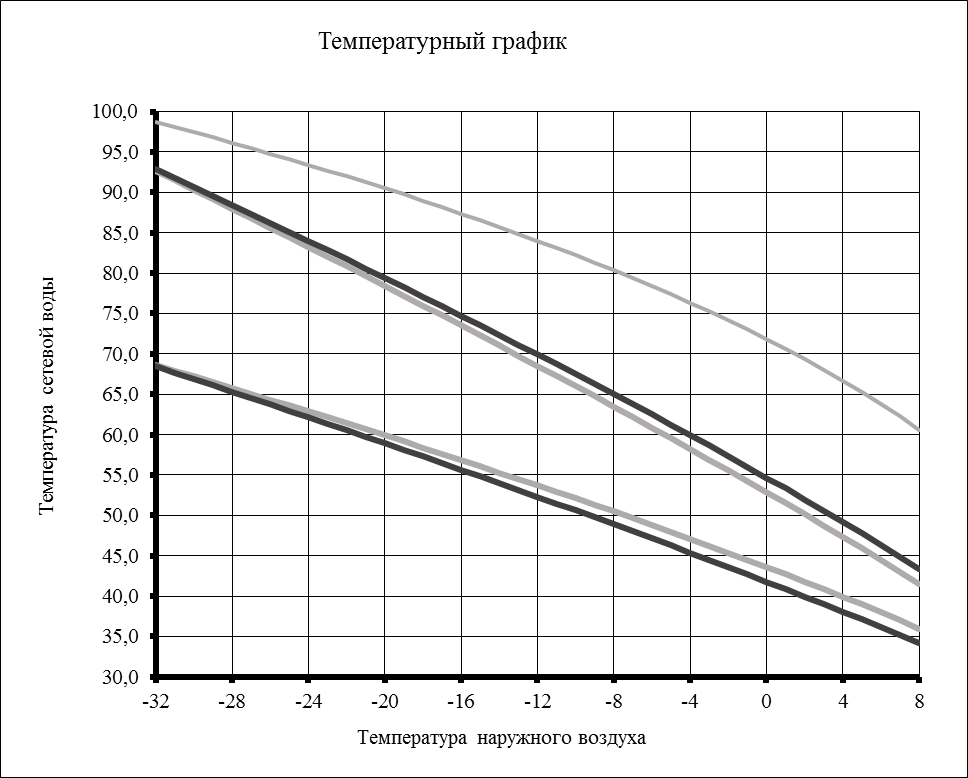 1.3.7. Фактические температурные режимы отпуска тепла в тепловые сети и их соответствие утвержденным графикам регулирования отпуска тепла в тепловые сетиВ соответствии с пунктом 6.2.59 «Правил технической эксплуатации тепловых энергоустановок»: Отклонения от заданного режима на источнике теплоты предусматриваются не более: по температуре воды, поступающей в тепловую сеть ± 3%; по давлению в подающем трубопроводе ± 5%; 50  по давлению в обратном трубопроводе ± 0,2 кгс/см2. Отклонение фактической среднесуточной температуры обратной воды из тепловой сети может превышать заданную температурным графиком не более чем на +3%. Понижение фактической температуры обратной воды по сравнению с графиком не лимитируется.1.3.8. Гидравлические режимы и пьезометрические графики тепловых сетейСуществующие гидравлические режимы тепловых сетей Красненского сельского поселения и пьезометрические графики обеспечиваются оборудованием источников тепловой энергии с учетом рельефа местности и в соответствии со следующими нормативными показателями:достаточный напор у последних (расчетному направлению сети) абонентов для подключения местной системы отопления принят- зависимой без смешения, равным 5 м. вод. ст.;нормативные удельные потери давления на магистральных участках тепловых сетей приняты в пределах 3-8 мм.вод.ст на 1 метр (согласно рекомендации СНиПа 41-02-2003 «Тепловые сети»);нормативные удельные потери давления на ответвлениях тепловых сетей приняты не более 30 мм.вод.ст на 1 метр.Гидравлический конструкторский расчёт участков тепловой сети представлен в таблице 1.3.8.1. Таблица 1.3.8.1. Гидравлический конструкторский расчёт участков тепловой сети Расчёт выполнен по методике, описанной в справочнике проектировщика «Проектирование тепловых сетей», Николаев А.А (см. стр. 117-133). По результатам гидравлического расчёта потери давления на участках тепловой сети значительно ниже нормативных. 1.3.9. Статистика отказов тепловых сетей (аварийных ситуаций) за последние 5 летСтатистика отказов тепловых сетей (аварийных ситуаций) за последние 5 лет отсутствует.1.3.10. Статистика восстановлений (аварийно-восстановительных ремонтов) тепловых сетей и среднее время, затраченное на восстановление работоспособности тепловых сетей, за последние 5 летСтатистика восстановлений (аварийно-восстановительных ремонтов) тепловых сетей и среднее время, затраченное на восстановление работоспособности тепловых сетей, за последние 5 лет отсутствует.1.3.11. Описание процедур диагностики состояния тепловых сетей и планирования капитальных (текущих) ремонтовК процедурам диагностики тепловых сетей, используемых в организациях, относятся: испытания трубопроводов на плотность и прочность; замеры показаний индикаторов скорости коррозии, устанавливаемых в наиболее характерных точках. замеры потенциалов трубопровода, для выявления мест наличия электрохимической коррозии.диагностика металлов. Информация о процедурах диагностики состояния тепловых сетей отсутствует. Капитальный ремонт включает в себя полную замену трубопровода и частичную (либо полную) замену строительных конструкций. Планирование капитальных ремонтов производится по критериям: количества дефектов на участке трубопровода в отопительный период, в результате гидравлических испытаний тепловой сети на плотность и прочность;результатов диагностики тепловых сетей; объема последствий в результате вынужденного отключения участка; срок эксплуатации трубопровода.1.3.12. Описание периодичности и соответствия требованиям технических регламентов и иным обязательным требованиям процедур летнего ремонта с параметрами и методами испытаний (гидравлических, температурных, на тепловые потери) тепловых сетейПериодичность и технический регламент, и требования процедур летних ремонтов производятся в соответствии с главой 9 «Ремонт тепловых сетей» типовой инструкции по технической эксплуатации систем транспорта и распределения тепловой энергии (тепловых сетей) РД153-34.0-20.507-98 К методам испытаний тепловых сетей относятся: гидравлические испытания, производятся ежегодно до начала отопительного сезона в целях проверки плотности и прочности трубопроводов и установленной запорной арматуры. Минимальное значение пробного давления составляет 1,25 рабочего. Сведения об установленном рабочем давлении трубопроводов у других теплосетевых организаций отсутствуют. На предприятиях гидравлические испытания на плотность и прочность трубопроводов производятся по участкам секционирования стационарными насосами опрессовочных узлов или передвижными опрессовочными помпами. Такой метод позволяет более качественно выполнить опрессовку тепловой сети и запорной арматуры. В настоящее время, разработала и приступила к реализации программы сокращения регламентных сроков проведения диагностики участка, предусматривающей снижение времени отключения испытуемых участков до 3 суток (без учета времени на восстановления повреждений, плотности трубопроводной арматуры и дефектов опорных конструкций, выявленных по результатам проведенных испытаний. испытания на максимальную температуру теплоносителя. На тепловых сетях предприятия не проводятся. Сведения о температурных испытаниях тепловых сетей других теплосетевых организаций отсутствуют. определение тепловых потерь. В тепловых сетях осуществляются в соответствии с действующими методическими указаниями и проводятся каждый год. По каждой тепловой зоне испытания на тепловые потери проводятся не реже 1 раза в 5 лет. Информация об испытаниях тепловых сетей на тепловые потери других теплосетевых организаций отсутствует (не представлена в установленном порядке).1.3.13. Описание нормативов технологических потерь при передаче тепловой энергии (мощности) и теплоносителя, включаемых в расчет отпущенных тепловой энергии (мощности) и теплоносителяТехнологические потери при передаче тепловой энергии складывается из технически обоснованных значений нормативных энергетических характеристик по следующим показателям работы оборудования тепловых сетей и систем теплоснабжения: потери и затраты теплоносителя; потери тепловой энергии через теплоизоляционные конструкции, а также с потерями и затратами теплоносителей; удельный среднечасовой расход сетевой воды на единицу расчетной присоединенной тепловой нагрузки потребителей и единицу отпущенной потребителям тепловой энергии; разность температур сетевой воды в подающих и обратных трубопроводах (или температура сетевой воды в обратных трубопроводах при заданных температурах сетевой воды в подающих трубопроводах).Нормативные энергетические характеристики тепловых сетей и нормативы технологических потерь, при передаче тепловой энергии, применяются при проведении объективного анализа работы теплосетевого оборудования, в том числе при выполнении энергетических обследований тепловых сетей и систем теплоснабжения, планировании и определении тарифов на отпускаемую потребителям тепловую энергию и платы за услуги по ее передаче, а также обосновании в договорах теплоснабжения (на пользование тепловой энергией), на оказание услуг по передаче тепловой энергии (мощности) и теплоносителя, показателей качества тепловой энергии и режимов теплопотребления, при коммерческом учете тепловой энергии. Нормативы технологических затрат и потерь энергоресурсов при передаче тепловой энергии, устанавливаемые на период регулирования тарифов на тепловую энергию (мощность) и платы за услуги по передаче тепловой энергии (мощности), разрабатываются для каждой тепловой сети независимо от величины, присоединенной к ней расчетной тепловой нагрузки. Нормативы технологических затрат и потерь энергоресурсов, устанавливаемые на предстоящий период регулирования тарифа на тепловую энергию (мощности) и платы за услуги по передаче тепловой энергии (мощности), (далее - нормативы технологических затрат при передаче тепловой энергии) разрабатываются по следующим показателям: потери тепловой энергии в водяных и паровых тепловых сетях через теплоизоляционные конструкции и с потерями и затратами теплоносителя; потери и затраты теплоносителя; затраты электроэнергии при передаче тепловой энергии. Гидравлическая энергетическая характеристика тепловой сети (энергетическая характеристика по показателю «удельный расход электроэнергии на транспорт тепловой энергии») устанавливает зависимость от температуры наружного воздуха нормативного значения каждого из указанных показателей, стабильная при неизменном состоянии системы теплоснабжения в условиях соблюдения нормативной температуры сетевой воды в подающем трубопроводе и нормативной разности давлений сетевой воды в подающем и обратном трубопроводах на выводах источника тепловой энергии. На территории Красненского сельского поселения не утверждены нормативы технологических потерь при передачи тепловой энергии, теплоносителя. Расчет нормативов технологических потерь при передачи тепловой энергии, теплоносителя производится в соответствии с Приказом Минэнерго России от 30.12.2008года №325. К нормативам технологических потерь относятся потери и затраты энергетических ресурсов, обусловленные техническим состоянием теплопроводов и оборудования и техническими решениями по надежному обеспечению потребителей тепловой энергией и созданию безопасных условий эксплуатации тепловых сетей, а именно:потери и затраты теплоносителя (пар, конденсат, вода) в пределах установленных норм;потери тепловой энергии теплопередачей через теплоизоляционные конструкции теплопроводов и с потерями и затратами теплоносителя;затраты электрической энергии на передачу тепловой энергии (привод оборудования, расположенного на тепловых сетях и обеспечивающего передачу тепловой энергии).К нормируемым технологическим затратам теплоносителя относятся:затраты теплоносителя на заполнение трубопроводов тепловых сетей перед пуском после плановых ремонтов и при подключении новых участков тепловых сетей;технологические сливы теплоносителя средствами автоматического регулирования теплового и гидравлического режима, а также защиты оборудования;технически обоснованные затраты теплоносителя на плановые эксплуатационные испытания тепловых сетей и другие регламентные работы.Нормативные технологические потери и затраты тепловой энергии при ее передаче включают:потери и затраты тепловой энергии, обусловленные потерями и затратами теплоносителя;потери тепловой энергии теплопередачей через изоляционные конструкции теплопроводов и оборудование тепловых сетей.В таблице 1.3.13. представлены сводные данные по нормативам технологических затрат и потерь при передаче тепловой энергии на регулируемый период, согласно Приложению 10 Приказа Минэнерго России от 30.12.2008 №325.Таблица 1.3.13 Сводные данные по нормативам технологических затрат и потерь при передаче тепловой энергии на регулируемый периодНа территории Панинского муниципального района утверждены нормативы технологических затрат и потерь при передаче тепловой энергии на 2019 год для ООО «Газпром теплоэнерго Воронеж»:450,22м3 – потери теплоносителя;670,81 Гкал – потери тепловой энергии1.3.14. Оценка фактических потерь тепловой энергии и теплоносителя при передаче тепловой энергии и теплоносителя по тепловым сетямНаиболее существенными составляющими тепловых потерь в теплоэнергетических системах являются потери на объектах-потребителях. Наличие таковых не является прозрачным и может быть определено только после появления в тепловом пункте здания прибора учета тепловой энергии, т.н. теплосчетчика. В самом распространенном случае таковыми являются потери:в системах отопления, связанные с неравномерным распределением тепла по объекту потребления и нерациональностью внутренней тепловой схемы объекта (5-15%);в системах отопления, связанные с несоответствием характера отопления текущим погодным условиям (15-20%); в системах ГВС из-за отсутствия систем рециркуляции горячей воды, а также систем горячего водоснабжения с высоким соотношением материальной характеристики к присоединенной мощности, теряется от 15% до 35% тепловой энергии;в системах ГВС из-за отсутствия или неработоспособности регуляторов горячей воды на бойлерах ГВС (до 15% нагрузки ГВС);в трубчатых (скоростных) бойлерах по причине наличия внутренних утечек, загрязнения поверхностей теплообмена и трудности регулирования (до 10-15% нагрузки ГВС). Общие неявные непроизводительные потери на объекте потребления могут составлять до 45% от тепловой нагрузки. Главной косвенной причиной наличия и возрастания вышеперечисленных потерь является отсутствие на объектах теплопотребления как приборов учета количества потребляемого тепла, так и систем тепловой автоматики. Отсутствие прозрачной картины потребления тепла объектом обуславливает вытекающее отсюда недопонимание значимости принятия на нем энергосберегающих мероприятий. В таблице 1.3.14. представлены фактические потери тепловой энергииТаблица 1.3.14 Фактические потери тепловой энергии1.3.15. Предписания надзорных органов по запрещению дальнейшей эксплуатации участков тепловой сети и результаты их исполненияПредписания надзорных органов по запрещению дальнейшей эксплуатации участков тепловой сети отсутствуют.1.3.16. Описание наиболее распространенных типов присоединений теплопотребляющих установок потребителей к тепловым сетям, определяющих выбор и обоснование графика регулирования отпуска тепловой энергии потребителямСистемы отопления потребителей в зависимости от давления и температуры теплоносителя присоединяются непосредственно, по зависимой схеме, либо по независимой схеме. 1.3.17. Сведения о наличии коммерческого приборного учета тепловой энергии, отпущенной из тепловых сетей потребителям, и анализ планов по установке приборов учета тепловой энергии и теплоносителяКоммерческий учёт тепловой энергии отсутствует.1.3.18. Анализ работы диспетчерских служб теплоснабжающих (теплосетевых) организаций и используемых средств автоматизации, телемеханизации и связиРежим работы тепловых сетей и взаимодействие с источником теплоснабжения ведет дежурно - диспетчерская служба. Взаимодействие операторов котельных с диспетчерской службой организовано посредством телефонной связи. Контроль работы газовой котельной и тепловых сетей осуществляет дежурная бригада. Средства автоматизации системы диспетчерского контроля отсутствуют.1.3.19. Уровень автоматизации и обслуживания центральных тепловых пунктов, насосных станцийЦентральные тепловые пункты на территории сельского поселения отсутствуют. 1.3.20. Сведения о наличии защиты тепловых сетей от превышения давленияРегулирующая аппаратура для защиты тепловых сетей от превышения давления установлена в газовой котельной. В котельной смонтирован шкаф управления и сигнализации ШУС, в котором располагаются все элементы схем автоматики, средства управления оборудованием. При срабатывании защит происходит блокировка горелки, дельнейшая работа горелки возможна после ручного сброса блокировки. Электропитание на горелку подается через пульт управления котла, снабженного термостатом предельной температуры воды в котле (настройка +110...+115 С). При достижении предельной температуры воды в котле предельный термостат разрывает цепь питания горелки, тем самым прекращая подачу топлива и останавливая горелку. 1.3.21. Перечень выявленных бесхозяйных тепловых сетей и обоснование выбора организации, уполномоченной на их эксплуатациюБесхозяйных тепловых сетей на территории Красненского сельского поселения не выявлено. Ответственной организацией за эксплуатацию тепловых сетей является ООО «Газпром теплоэнерго Воронеж».1.3.22. Данные энергетических характеристик тепловых сетей (при их наличии)Данные энергетических характеристик тепловых сетей отсутствуют.Часть 4 Зоны действия источников тепловой энергииДанная часть содержит описание существующих зон действия источников тепловой энергии централизованной системы теплоснабжения на территории сельского поселения. Производство тепловой энергии для административных и социальных объектов, в том числе 3 общежития на территории сельского поселения осуществляет 3 котельных. Источники комбинированной выработки тепловой и электрической энергии, обеспечивающие тепловой энергией население и бюджетные организации, отсутствуют.Границы зон действия источников тепловой энергии определены точками присоединения самых удаленных потребителей к тепловым сетям. Зоны действия источников тепловой энергии, выделены на карте контурами, внутри которых расположены все объекты потребления тепловой энергии. (рисунок 1.4.1.-1.4.3.).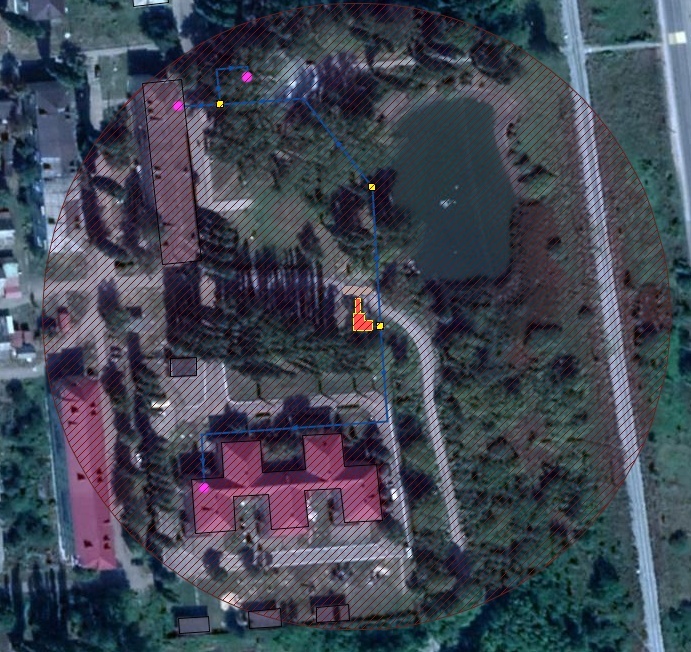 Рисунок 1.4.1. Котельная ясли-сада «Ласточка», ул 50 лет Октября,9г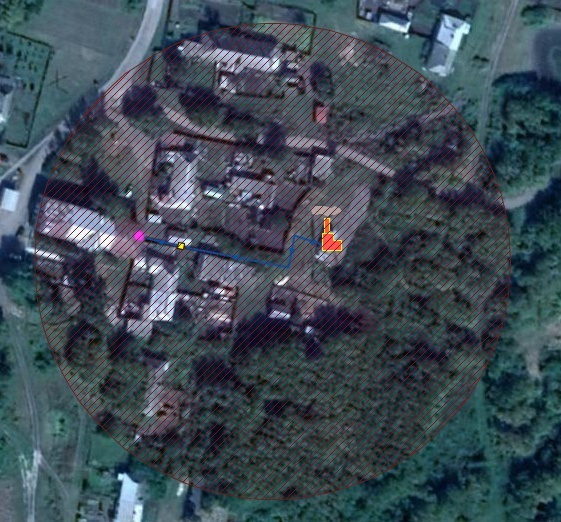 Рисунок 1.4.2. Котельная Перелешинской врачебной амбулатории, 
ул. Майская,65б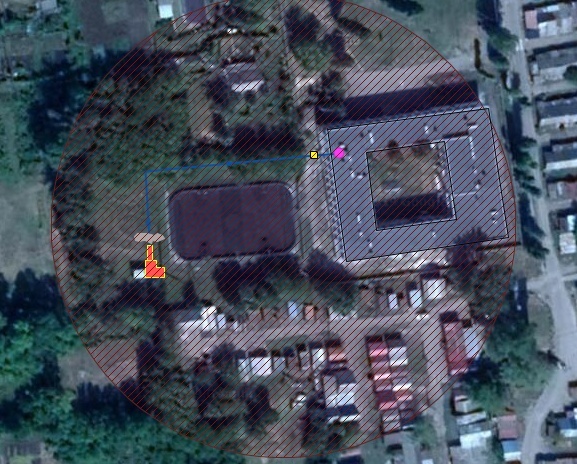 Рисунок 1.4.3. Котельная МОУ Перелешинской СОШ, ул. 50 лет Октября, 5бЗона действия источника тепловой энергии соответствует зоне действия системы централизованного теплоснабжения п. Перелешино, описанной в п. 1.1 данной Главы.Часть 5 Тепловые нагрузки потребителей тепловой энергии, групп потребителей тепловой энергии в зонах действия источников тепловой энергии1.5.1. Описание значений спроса на тепловую мощность в расчетных элементах территориального деленияЗначения договорных тепловых нагрузок, соответствующих величине потребления тепловой энергии при расчетных температурах наружного воздуха в расчетных элементах районного территориального деления представлен в таблице 1.5.1.1.Таблица 1.5.1.1. Значения договорных тепловых нагрузок1.5.2. Описание значений расчетных тепловых нагрузок на коллекторах источников тепловой энергииРасчетная тепловая нагрузка на коллекторе источника тепловой энергии представлена в таблице 1.5.2.1Таблица 1.5.2.1 Расчетная тепловая нагрузка потребителей1.5.3. Описание случаев и условий применения отопления жилых помещений в многоквартирных домах с использованием индивидуальных квартирных источников тепловой энергииНа территории сельского поселения применение индивидуальных источников теплоснабжения в многоквартирных домах не зафиксировано.1.5.4. Описание величины потребления тепловой энергии в расчетных элементах территориального деления за отопительный период и за год в целомДля разработки схемы теплоснабжения за базовый период принят 17-2018 годы. Значения потребления тепловой энергии в расчетных элементах территориального деления за отопительный период в целом представлены в таблице 1.5.4.1.Таблица 1.5.4.1. Значения потребления тепловой энергии в расчетных элементах территориального деления1.5.5. Описание существующих нормативов потребления тепловой энергии для населения на отопление и горячее водоснабжениеВ соответствии со ст. 157 Жилищного кодекса Российской Федерации, Постановлением Правительства Российской Федерации от 23.05.2006 №306 "Об утверждении Правил установления и определения нормативов потребления коммунальных услуг" (в редакции Постановления Правительства Российской Федерации от 16.04.2013 №344), Постановлением Правительства Российской Федерации от 06.05.2011 №354, п. 3.1.1 Положения о департаменте жилищно-коммунального хозяйства и энергетики Воронежской области, утвержденного постановлением правительства Воронежской области от 26.11.2014 №1056, утверждены нормативы потребления коммунальной услуги по отоплению для населения представленны в таблице 1.5.5.Таблица 1.5.5. Нормативы потребления коммунальной услуги по отоплению для населения1.5.6. Описание значений тепловых нагрузок, указанных в договорах теплоснабженияСуммарные расчетные объемы подключенной тепловой мощности в зоне действия котельных сельского поселения представлены в 
таблице 1.5.6.1.Таблица 1.5.6.1. Суммарные расчетные объемы подключенной тепловой мощности в зоне действия котельных1.5.7. Описание сравнения величины договорной и расчетной тепловой нагрузки по зоне действия каждого источника тепловой энергииПо состоянию на 01.01.2019 года в сельском поселении нормативы отопления в многоквартирных жилых домах с централизованными системами теплоснабжения, используемые для расчета платы граждан при отсутствии приборов учета не утверждены.Часть 6 Балансы тепловой мощности и тепловой нагрузки в зонах действия источников тепловой энергии1.6.1 Описание балансов установленной, располагаемой тепловой мощности и тепловой мощности нетто, потерь тепловой мощности в тепловых сетях и расчетной тепловой нагрузки по каждому источнику тепловой энергииВ рамках работ по разработке схемы теплоснабжения на основании предоставленных данных о договорных присоединённых тепловых нагрузках, установленных мощностях и собственных нуждах котельных были составлены балансы тепловой мощности и нагрузки по котельным, приведённые в таблице 1.6.1.1.Таблица 1.6.1.1. Баланс тепловой мощности котельных1.6.2 Описание резервов и дефицитов тепловой мощности нетто по каждому источнику тепловой энергииВеличина резерва/дефицита тепловой мощности нетто по источникам тепловой энергии представлена в таблице 1.6.2.1 Таблица 1.6.2.1. Резерв/дефицит тепловой мощности1.6.3 Описание гидравлических режимов, обеспечивающих передачу тепловой энергии от источника тепловой энергии до самого удаленного потребителя и характеризующих существующие возможности (резервы и дефициты по пропускной способности) передачи тепловой энергии от источника тепловой энергии к потребителюГидравлический расчет системы теплоснабжения сельского поселения выполнен с применением электронной модели системы теплоснабжения и представлен в таблице 1.6.3.1 1.6.4 Описание причины возникновения дефицитов тепловой мощности и последствий влияния дефицитов на качество теплоснабженияДефицит тепловой мощности отсутствует.1.6.5 Описание резервов тепловой мощности нетто источников тепловой энергии и возможностей расширения технологических зон действия источников тепловой энергии с резервами тепловой мощности нетто в зоны действия с дефицитом тепловой мощностиРасширение технологических зон действия источников с резервами тепловой мощности нетто в зоны действия с дефицитом тепловой мощности не предусматривается.Часть 7 Балансы теплоносителяСогласно «Методике определения количества тепловой энергии и теплоносителя в водяных системах коммунального теплоснабжения» (МДС 41- 4.2000) под балансом теплоносителя в системе теплоснабжения (водным балансом) понимается итог распределения теплоносителя (сетевой воды), отпущенного источником (источниками) тепла с учетом потерь при транспортировании до границ эксплуатационной ответственности и использованного абонентами. Под балансами производительности водоподготовительных установок источников тепловой энергии понимается соблюдение требований норм технологического проектирования или других нормативных документов, т.е. соответствие и достаточность, наличие резервов или дефицитов производительности оборудования установок химводоочистки для подпитки теплосети существующих источников тепловой энергии по каждому источнику. Таблица 1.6.3.1 Гидравлический конструкторский расчёт участков тепловой сети Утвержденный баланс производительности водоподготовительных установок теплоносителя для тепловых сетей и определение максимального потребления теплоносителя в теплоиспользующих установках потребителей в перспективных зонах действия систем теплоснабжения необходим для принятия в проектной документации технических решений и мер, обеспечивающих достаточность производительности водоподготовительных установок теплоносителя для тепловых сетей при снабжении от действующих теплоисточников перспективных зон систем теплоснабжения.1.7.1 Описание балансов производительности водоподготовительных установок теплоносителя для тепловых сетей и максимального потребления теплоносителя в теплоиспользующих установках потребителей в перспективных зонах действия систем теплоснабжения и источников тепловой энергии, в том числе работающих на единую тепловую сетьРасчетная производительность водоподготовительной установки (ВПУ) котельной для подпитки тепловых сетей определяется в соответствии со строительными нормами и правилами по проектированию тепловых сетей. Согласно СНиП 41-02-2003 «Тепловые сети» расчетный часовой расход воды для определения производительности водоподготовки и соответствующего оборудования для подпитки системы теплоснабжения следует принимать: - в закрытых системах теплоснабжения - 0,75 % фактического объема воды в трубопроводах тепловых сетей и присоединенных к ним системах отопления и вентиляции зданий. При этом для участков тепловых сетей длиной более 5 км от источников теплоты без распределения теплоты расчетный расход воды следует принимать равным 0,5 % объема воды в этих трубопроводах; - в открытых системах теплоснабжения - равным расчетному среднему расходу воды на горячее водоснабжение с коэффициентом 1,2 плюс 0,75 % фактического объема воды в трубопроводах тепловых сетей и присоединенных к ним системах отопления, вентиляции и горячего водоснабжения зданий. При этом для участков тепловых сетей длиной более 5 км от источников теплоты без распределения теплоты расчетный расход воды следует принимать равным 0,5 % объема воды в этих трубопроводах; - для отдельных тепловых сетей горячего водоснабжения при наличии баков аккумуляторов - равным расчетному среднему расходу воды на горячее водоснабжение с коэффициентом 1,2; при отсутствии баков - по максимальному расходу воды на горячее водоснабжение плюс (в обоих случаях) 0,75 % фактического объема воды в трубопроводах сетей и присоединенных к ним системах горячего водоснабжения зданий. Согласно СП 124.13330.2012 «Тепловые сети» расход подпиточной воды в рабочем режиме должен компенсировать расчетные (нормируемые) потери сетевой воды в системе теплоснабжения. Расчетные (нормируемые) потери сетевой воды в системе теплоснабжения включают расчетные технологические потери (затраты) сетевой воды и потери сетевой воды с нормативной утечкой из тепловой сети и систем теплопотребления. Среднегодовая утечка теплоносителя (м3 /ч) из водяных тепловых сетей должна быть не более 0,25% среднегодового объема воды в тепловой сети и присоединенных системах теплоснабжения независимо от схемы присоединения (за исключением систем горячего водоснабжения, присоединенных через водоподогреватели). Технологические потери теплоносителя включают количество воды на наполнение трубопроводов и систем теплопотребления при их плановом ремонте и подключении новых участков сети и потребителей, промывку, дезинфекцию, проведение регламентных испытаний трубопроводов и оборудования тепловых сетей. Для компенсации этих расчетных технологических потерь (затрат) сетевой воды, необходима дополнительная производительность водоподготовительной установки и соответствующего оборудования (свыше 0,25% объема теплосети), которая зависит от интенсивности заполнения трубопроводов. При этом скорость заполнения тепловой сети должна быть увязана с производительностью источника подпитки и может быть нижеуказанных расходов.При отсутствии данных по фактическим объемам воды допускается принимать его равным 65 м3 на 1 МВт расчетной тепловой нагрузки при закрытой системе теплоснабжения, 70 м3 на 1 МВт - при открытой системе и 30 м3 на 1 МВт средней нагрузки - для отдельных сетей горячего водоснабжения. В таблице 1.7.1.1 приведены сравнительные данные по расчетному часовому расходу воды для определения производительности водоподготовки, норме расхода воды на подпитку тепловых сетей, максимальному часовому расходу воды по каждому источнику тепловой энергии.Таблица 1.7.1.1 Производительность водоподготовительных установок и расход теплоносителя для тепловых сетей1.7.2 Описание балансов производительности водоподготовительных установок теплоносителя для тепловых сетей и максимального потребления теплоносителя в аварийных режимах систем теплоснабженияСогласно п. 6.17 СНиП 41-02-2003 и п. 6.22 СП СП 124.13330.2012 для закрытых систем теплоснабжения должна предусматриваться дополнительно аварийная подпитка химически не обработанной и недеаэрированной водой, расход которой принимается в количестве 2% объема воды в трубопроводах тепловых сетей и присоединенных к ним системах отопления, вентиляции. При наличии нескольких отдельных тепловых сетей, отходящих от коллектора теплоисточника, аварийную подпитку допускается определять только для одной наибольшей по объему тепловой сети. Для закрытых систем теплоснабжения аварийная подпитка должна обеспечиваться только из систем хозяйственно-питьевого водоснабжения.Часть 8 Топливные балансы источников тепловой энергии и система обеспечения топливом1.8.1. Описание видов и количества используемого основного топлива для каждого источника тепловой энергииВиды и количество основного топлива, используемого источниками тепловой энергии сельского поселения, приведены в таблице 1.8.1.1. Таблица 1.8.1.1 Виды и количество основного топливаВ соответствии с Приказом Минэнерго РФ от 30.12.2008 N 323 «Об организации в Министерстве энергетики Российской Федерации работы по утверждению нормативов удельного расхода топлива на отпущенную электрическую и тепловую энергию от тепловых электрических станций и котельных» теплоснабжающие предприятия ежегодно проходят утверждение нормативов удельного расхода топлива на отпуск тепловой энергии. Норматив удельного расхода топлива на отпущенную электрическую и тепловую энергию не утвержден.1.8.2. Описание видов резервного и аварийного топлива и возможности их обеспечения в соответствии с нормативными требованиямиВиды аварийного топлива, используемого источниками тепловой энергии сельского поселения, приведены в таблице 1.8.2.1. Таблица 1.8.2.1.  Виды аварийного топлива1.8.3. Описание особенностей характеристик видов топлива в зависимости от мест поставкиОсновные характеристики топлива, поставляемого на источнике тепловой энергии, приведены в таблице 1.8.3.1. Таблица 1.8.3.1.  Основные характеристики топлива1.8.4. Описание использования местных видов топливаДанные отсутствуют.Часть 9 Надежность теплоснабжения1.9.1 Поток отказов (частота отказов) участков тепловых сетейВ соответствии с МДК 4-01.2001 «Методические рекомендации по технологическому расследованию и учету технологических нарушений в системах коммунального энергоснабжения и работе энергетических организаций жилищно-коммунального комплекса» авария - разрушение сооружений и(или) технических устройств, применяемых на опасном производственном объекте, неконтролируемые взрыв и(или) выброс опасных веществ. По предоставленным данным аварийных отключений потребителей за последние 3 года отсутствовали.1.9.2 Частота отключений потребителейПо предоставленным данным аварийных отключений потребителей за последние 3 года отсутствовали.1.9.3 Поток (частота) и время восстановления теплоснабжения потребителей после отключенийПо предоставленным данным аварийных отключений потребителей за последние 3 года отсутствовали.1.9.4 Графические материалы (карты-схемы тепловых сетей и зон ненормативной надежности и безопасности теплоснабжения)По предоставленным данным аварийных отключений потребителей за последние 3 года отсутствовали.1.9.5 Результаты анализа аварийных ситуаций при теплоснабжении, расследование причин которых осуществляется федеральным органом исполнительной власти, уполномоченным на осуществление федерального государственного энергетического надзораПо предоставленным данным аварийных отключений потребителей за последние 3 года отсутствовали.1.9.6 Результаты анализа времени восстановления теплоснабжения потребителей, отключенных в результате аварийных ситуаций при теплоснабженииПо предоставленным данным аварийных отключений потребителей за последние 3 года отсутствовали.Часть 10 Технико-экономические показатели теплоснабжающих и теплосетевых организацийБазовый уровень операционных расходов ООО «Газпром теплоэнерго Воронеж» на 2017 год составляет 18743,05 тыс.руб. Индекс эффективности операционных расходов составляет 0,25%.Часть 11 Цены (тарифы) в сфере теплоснабжения1.11.1. Описание структуры цен (тарифов), установленных на момент разработки схемы теплоснабженияВ соответствии с Приказом управления по государственному регулированию тарифов Воронежской области, тарифы на тепловую энергию, поставляемую ООО «Газпром теплоэнерго Воронеж» потребителям Красненского сельского поселения, в случае отсутствия дифференциации тарифов по схеме подключения представлены в таблице 1.11.1.1.Таблица 1.11.1.1. Тарифы на тепловую энергию, поставляемую 
ООО «Газпром теплоэнерго Воронеж»1.11.2. Описание платы за подключение к системе теплоснабженияПлата за подключение к системе теплоснабжения и поступления денежных средств от осуществления указанной деятельности отсутствуют.Согласно Федеральному закону от 27.07.2010 № 190-ФЗ «О теплоснабжении» в перечень цен (тарифов) в сфере теплоснабжения, подлежащих регулированию, внесены следующие пункты:плата за услуги по поддержанию резервной тепловой мощности при отсутствии потребления тепловой энергии; плата за подключение к системе теплоснабжения. Полномочия по регулированию размера указанных видов платы переданы органам исполнительной власти субъектов Российской Федерации в области государственного регулирования цен (тарифов). В соответствии с Приказом ФСТ России от 13.06.2013 N 760-э "Об утверждении Методических указаний по расчету регулируемых цен (тарифов) в сфере теплоснабжения" определен порядок расчета и утверждения платы за технологическое присоединение к системе теплоснабжения. Органом регулирования утверждается: 1) плата за подключение к системе теплоснабжения (далее - плата за подключение), равная 550 рублям (с НДС), в случае если подключаемая тепловая нагрузка объекта капитального строительства заявителя, в том числе застройщика (далее - объект заявителя), не превышает 0,1 Гкал/ч;2) на расчетный период регулирования плата за подключение в расчете на единицу мощности подключаемой тепловой нагрузки, в случае если подключаемая тепловая нагрузка объекта заявителя более 0,1 Гкал/ч и не превышает 1,5 Гкал/ч (в тыс. руб./Гкал/ч);3) на расчетный период регулирования плата за подключение в расчете на единицу мощности подключаемой тепловой нагрузки, в случае если подключаемая тепловая нагрузка объекта заявителя превышает 1,5 Гкал/ч при наличии технической возможности подключения (в тыс. руб./Гкал/ч); 4) плата за подключение в индивидуальном порядке, в случае если подключаемая тепловая нагрузка объекта заявителя превышает 1,5 Гкал/ч при отсутствии технической возможности подключения (в тыс. руб.). 1.11.3. Описание платы за услуги по поддержанию резервной тепловой мощности, в том числе для социально значимых категорий потребителейПлата за услуги по поддержанию резервной тепловой мощности отсутствует.Часть 12 Описание существующих технических и технологических проблем в системах теплоснабжения поселения1.12.1. Описание существующих проблем организации качественного теплоснабженияСуществующие проблемы организации качественного теплоснабжения является высокий износ тепловой сети.1.12.2. Описание существующих проблем организации надежного теплоснабжения поселенияНадежность всей системы теплоснабжения определяется надежностью ее элементов (источника тепла, тепловых сетей, вводов, систем отопления). Наиболее существенное влияние на надежность теплоснабжения потребителей и управляемость систем при эксплуатации оказывают тепловые сети. Причинами технологических нарушений в тепловых сетях являются: разрушение теплопроводов или арматуры; образование свищей вследствие коррозии теплопроводов; гидравлическая разрегулировка тепловых сетей. Однако основной причиной технологических нарушений в тепловых сетях является высокий износ сетевого хозяйства. Большинство сетей уже выработали свой ресурс. В основном они имеют теплоизоляцию невысокого качества (как правило, минеральную вату), теплопотери через которую составляют около 15-20 процентов. Высокий износ тепловых сетей влечет за собой потери теплоносителя. 1.12.3. Описание существующих проблем развития систем теплоснабженияОсновные проблемы функционирования и развития систем теплоснабжения распределены на 3 группы по основным составляющим процесса теплоснабжения: производство;транспорт;потребитель. Основные проблемы функционирования котельных состоят в следующем: отсутствуют. Основные проблемы функционирования тепловых сетей состоят в следующем: высокий уровень затрат на эксплуатацию тепловых сетей.Основные проблемы функционирования теплопотребляющих устройств: отсутствуют. 1.12.4. Описание существующих проблем надежного и эффективного снабжения топливом действующих систем теплоснабженияНа 01.01.2019 года проблемы надежного и эффективного снабжения топлива действующим систем теплоснабжения отсутствуют.1.12.5. Анализ предписаний надзорных органов об устранении нарушений, влияющих на безопасность и надежность системы теплоснабженияИнформация о предписаниях надзорных органов отсутствует.Глава 2 Существующее и перспективное потребление тепловой энергии на цели теплоснабжения2.1 Данные базового уровня потребления тепла на цели теплоснабженияСведения о текущем потреблении тепловой энергии, тепловой нагрузке представлены в таблице 2.1.Таблица 2.1. Базовые показатели тепловой нагрузки и потребления тепловой энергии в системах централизованного теплоснабжения2.2. Прогнозы приростов площади строительных фондов, сгруппированные по расчетным элементам территориального деления и по зонам действия источников тепловой энергии с разделением объектов строительства на многоквартирные дома, индивидуальные жилые дома, общественные здания, производственные здания промышленных предприятий, на каждом этапеВ соответствии с утвержденным Генеральным планированием приростов площади строительных фондов, подключаемых к централизованной системе теплоснабжения не планируется. 2.3 Прогнозы перспективных удельных расходов тепловой энергии на отопление, вентиляцию и горячее водоснабжение, согласованных с требованиями к энергетической эффективности объектов теплопотребленияВ соответствии с Федеральным законом от 23.11.2009 г. №261-ФЗ «Об энергосбережении и повышении энергетической эффективности и о внесении изменений в отдельные законодательные акты Российской Федерации» и Федеральным законом от 27.07.2010 г. №190-ФЗ «О теплоснабжении» все вновь возводимые жилые и общественные здания должны проектироваться в соответствии с требованиями СП 50.13330.12 «Тепловая защита зданий». Данные строительные нормы и правила устанавливают требования к тепловой защите зданий в целях экономии тепловой энергии при обеспечении санитарно-гигиенических и оптимальных параметров микроклимата помещений и долговечности ограждающих конструкций зданий и сооружений. Согласно постановлению Правительства РФ от 25.01.2011 №18 «Об утверждении Правил установления требований энергетической эффективности для зданий, строений, сооружений и требований к правилам определения класса энергетической эффективности многоквартирных домов», определение требований энергетической эффективности осуществляется путём установления базового уровня этих требований по состоянию на дату вступления в силу устанавливаемых требований энергетической эффективности и определения темпов последующего изменения показателей, характеризующих выполнение требований энергетической эффективности. После установления базового уровня требований энергетической эффективности зданий, строений, сооружений требования энергетической эффективности должны предусматривать уменьшение показателей, характеризующих годовую удельную величину расхода энергетических ресурсов в здании, строении, сооружении, не реже 1 раза в 5 лет: с 1 января 2019 г. (на период 2019 – 2023 годов) - не менее чем на 30% по отношению к базовому уровню и с 1 января 2023 г. - не менее чем на 40% по отношению к базовому уровню.2.4. Прогнозы приростов объемов потребления тепловой энергии (мощности) и теплоносителя с разделением по видам теплопотребления в каждом расчетном элементе территориального деления и в зоне действия каждого из существующих или предлагаемых для строительства источников тепловой энергии на каждом этапеСуществующие и перспективные балансы тепловой нагрузки представлены в таблице 2.4.1.Таблица 2.4.1 Существующие и перспективные балансы тепловой нагрузки2.5. Прогнозы приростов объемов потребления тепловой энергии (мощности) и теплоносителя с разделением по видам теплопотребления в расчетных элементах территориального деления и в зонах действия индивидуального теплоснабжения на каждом этапеТеплоснабжение индивидуальной жилой застройки будет осуществляется за счёт индивидуальных теплоисточников, работающих на газовом топливе. 2.6. Прогнозы приростов объемов потребления тепловой энергии (мощности) и теплоносителя объектами, расположенными в производственных зонахПриросты объемов потребления тепловой энергии (мощности) и теплоносителя объектами, расположенными в производственных зонах, не планируется.Глава 3 Электронная модель системы теплоснабжения поселенияПри разработке схемы теплоснабжения поселений, городских округов с численностью населения до 100 тыс. человек соблюдение требований, указанных в подпункте "в" пункта 23 и пунктах 55 и 56 требований к схемам теплоснабжения, утвержденных настоящим постановлением, не является обязательным; (Абзац в редакции, введенной в действие с 1 августа 2018 года постановлением Правительства Российской Федерации от 3 апреля 2018 года №405.)Электронная модель системы теплоснабжения поселения не разрабатывается.Глава 4 Существующие и перспективные балансы тепловой мощности источников тепловой энергии и тепловой нагрузки потребителей4.1. Балансы существующей на базовый период схемы теплоснабжения (актуализации схемы теплоснабжения) тепловой мощности и перспективной тепловой нагрузки в каждой из зон действия источников тепловой энергии с определением резервов (дефицитов) существующей располагаемой тепловой мощности источников тепловой энергии, устанавливаемых на основании величины расчетной тепловой нагрузкиСуществующие и перспективные балансы тепловой нагрузки представлены в таблице 4.1.1.Таблица 4.1.1. Существующие и перспективные балансы тепловой нагрузки4.2. Гидравлический расчет передачи теплоносителяГидравлический расчет передачи теплоносителя представлен в 
таблице 1.6.3.1.4.3. Выводы о резервах (дефицитах) существующей системы теплоснабжения при обеспечении перспективной тепловой нагрузки потребителейВ процессе формирования балансов тепловой мощности и тепловой нагрузки в зонах действия источника тепловой энергии установлено, что мощность является избыточной. Дефициты тепловой мощности на котельных отсутствуют. Глава 5 Мастер-план развития систем теплоснабжения поселения5.1. Описание вариантов (не менее двух) перспективного развития систем теплоснабжения поселенияВариант №1Техническое обслуживание тепловых сетей, способствующее нормативной эксплуатации при устранении мелких неисправностей.Вариант №2Капитальный ремонт тепловых сетей с изменением диаметра тепловой сети для поддержания нормативного уровня давления.Для повышения уровня надежности теплоснабжения, сокращения тепловых потерь в сетях предлагается в период с 2019 по 2033 года во время проведения ремонтных компаний производить замену изношенных участков тепловых сетей, исчерпавших свой эксплуатационный ресурс.5.2. Технико-экономическое сравнение вариантов перспективного развития систем теплоснабжения поселенияДля реализации варианта №1 производится техническое обслуживание тепловых сетей, способствующее нормативной эксплуатации при устранении мелких неисправностей за счет обслуживающей организацией.5.3. Обоснование выбора приоритетного варианта перспективного развития систем теплоснабжения поселения на основе анализа ценовых (тарифных) последствий для потребителейВ качестве приоритетного варианта перспективного развития выбран вариант № 1. Тарифные последствия для потребителей отсутствуют.Глава 6 Существующие и перспективные балансы производительности водоподготовительных установок и максимального потребления теплоносителя теплопотребляющими установками потребителей, в том числе в аварийных режимах6.1. Расчетная величина нормативных потерь теплоносителя в тепловых сетях в зонах действия источников тепловой энергииРасход подпиточной воды в рабочем режиме должен компенсировать расчетные (нормируемые) потери сетевой воды в системе теплоснабжения. Расчетные (нормируемые) потери сетевой воды в системе теплоснабжения включают расчетные технологические потери (затраты) сетевой воды и потери сетевой воды с нормативной утечкой из тепловой сети и систем теплопотребления. Среднегодовая утечка теплоносителя (м3/ч) из водяных тепловых сетей должна быть не более 0,25% среднегодового объема воды в тепловой сети и присоединенных системах теплоснабжения независимо от схемы присоединения (за исключением систем горячего водоснабжения, присоединенных через водоподогреватели). Сезонная норма утечки теплоносителя устанавливается в пределах среднегодового значения. Технологические потери теплоносителя включают количество воды на наполнение трубопроводов и систем теплопотребления при их плановом ремонте и подключении новых участков сети и потребителей, промывку, дезинфекцию, проведение регламентных испытаний трубопроводов и оборудования тепловых сетей. Т.к. технологические потери теплоносителя имеют временный характер, то в расчете нормативных потерь участие не принимают.Нормативные потери теплоносителя представлены в таблице 1.3.13.6.2. Максимальный и среднечасовой расход теплоносителя (расход сетевой воды) на горячее водоснабжение потребителей с использованием открытой системы теплоснабжения в зоне действия каждого источника тепловой энергии, рассчитываемый с учетом прогнозных сроков перевода потребителей, подключенных к открытой системе теплоснабжения (горячего водоснабжения), на закрытую систему горячего водоснабженияОткрытая система горячего водоснабжения отсутствует на территории сельского поселения.6.3. Сведения о наличии баков-аккумуляторовВ котельных установлены по 1 баку подпиточной воды.6.4. Нормативный и фактический (для эксплуатационного и аварийного режимов) часовой расход подпиточной воды в зоне действия источников тепловой энергииРасчетный расход подпиточной воды составляет 0,59 куб.м./ч. В аварийном режиме составляет 2 куб.м/ч.6.5. Существующий и перспективный баланс производительности водоподготовительных установок и потерь теплоносителя с учетом развития системы теплоснабженияБаланс производительности водоподготовительных установок и потерь теплоносителя с учетом развития системы теплоснабжения не изменится в перспективе.Глава 7 Предложения по строительству, реконструкции и техническому перевооружению источников тепловой энергии7.1 Описание условий организации централизованного теплоснабжения, индивидуального теплоснабжения, а также поквартирного отопления, которое должно содержать в том числе определение целесообразности или нецелесообразности подключенияСогласно статье 14, ФЗ №190 «О теплоснабжении» от 27.07.2010 года, подключение теплопотребляющих установок и тепловых сетей к потребителям тепловой энергии, в том числе застройщиков к системе теплоснабжения осуществляется в порядке, установленном законодательством о градостроительной деятельности для подключения объектов капитального строительства к сетям инженерно-технического обеспечения, с учетом особенностей, предусмотренных ФЗ №190 «О теплоснабжении» и правилами подключения к системам теплоснабжения, утвержденными Правительством Российской Федерации. Подключение осуществляется на основании договора на подключение к системе теплоснабжения, который является публичным для теплоснабжающей организации, теплосетевой организации. Правила выбора теплоснабжающей организации или теплосетевой организации, к которой следует обращаться заинтересованным в подключении к системе теплоснабжения лицам, и которая не вправе отказать им в услуге по такому подключению и в заключении соответствующего договора, устанавливаются правилами подключения к системам теплоснабжения, утвержденными Правительством Российской Федерации. При наличии технической возможности подключения к системе теплоснабжения и при наличии свободной мощности в соответствующей точке подключения отказ потребителю, в том числе застройщику в заключении договора на подключение объекта капитального строительства, находящегося в границах определенного схемой теплоснабжения радиуса эффективного теплоснабжения, не допускается. Нормативные сроки подключения к системе теплоснабжения этого объекта капитального строительства устанавливаются правилами подключения к системам теплоснабжения, утвержденными Правительством Российской Федерации. В случае технической невозможности подключения к системе теплоснабжения объекта капитального строительства вследствие отсутствия свободной мощности в соответствующей точке подключения на момент обращения соответствующего потребителя, в том числе застройщика, но при наличии в утвержденной в установленном порядке инвестиционной программе теплоснабжающей организации или теплосетевой организации мероприятий по развитию системы теплоснабжения и снятию технических ограничений, позволяющих обеспечить техническую возможность подключения к системе теплоснабжения объекта капитального строительства, отказ в заключении договора на его подключение не допускается. Нормативные сроки его подключения к системе теплоснабжения устанавливаются в соответствии с инвестиционной программой теплоснабжающей организации или теплосетевой организации в пределах нормативных сроков подключения к системе теплоснабжения, установленных правилами подключения к системам теплоснабжения, утвержденными Правительством Российской Федерации. В случае технической невозможности подключения к системе теплоснабжения объекта капитального строительства вследствие отсутствия свободной мощности в соответствующей точке подключения на момент обращения соответствующего потребителя, в том числе застройщика, и при отсутствии в утвержденной в установленном порядке инвестиционной программе теплоснабжающей организации или теплосетевой организации мероприятий по развитию системы теплоснабжения и снятию технических ограничений, позволяющих обеспечить техническую возможность подключения к системе теплоснабжения этого объекта капитального строительства, теплоснабжающая организация или теплосетевая организация в сроки и в порядке, которые установлены правилами подключения к системам теплоснабжения, утвержденными Правительством Российской Федерации, обязана обратиться в федеральный орган исполнительной власти, уполномоченный на реализацию государственной политики в сфере теплоснабжения, или орган местного самоуправления, утвердивший схему теплоснабжения, с предложением о включении в нее мероприятий по обеспечению технической возможности подключения к системе теплоснабжения этого объекта капитального строительства. Федеральный орган исполнительной власти, уполномоченный на реализацию государственной политики в сфере теплоснабжения, или орган местного самоуправления, утвердивший схему теплоснабжения, в сроки, в порядке и на основании критериев, которые установлены порядком разработки и утверждения схем теплоснабжения, утвержденным Правительством Российской Федерации, принимает решение о внесении изменений в схему теплоснабжения или об отказе во внесении в нее таких изменений. В случае, если теплоснабжающая или теплосетевая организация не направит в установленный срок и (или) представит с нарушением установленного порядка в федеральный орган исполнительной власти, уполномоченный на реализацию государственной политики в сфере теплоснабжения, или орган местного самоуправления, утвердивший схему теплоснабжения, предложения о включении в нее соответствующих мероприятий, потребитель, в том числе застройщик, вправе потребовать возмещения убытков, причиненных данным нарушением, и (или) обратиться в федеральный антимонопольный орган с требованием о выдаче в отношении указанной организации предписания о прекращении нарушения правил недискриминационного доступа к товарам. В случае внесения изменений в схему теплоснабжения теплоснабжающая организация или теплосетевая организация обращается в орган регулирования для внесения изменений в инвестиционную программу. После принятия органом регулирования решения об изменении инвестиционной программы он обязан учесть внесенное в указанную инвестиционную программу изменение при установлении тарифов в сфере теплоснабжения в сроки и в порядке, которые определяются основами ценообразования в сфере теплоснабжения и правилами регулирования цен (тарифов) в сфере теплоснабжения, утвержденными Правительством Российской Федерации.Нормативные сроки подключения объекта капитального строительства устанавливаются в соответствии с инвестиционной программой теплоснабжающей организации или теплосетевой организации, в которую внесены изменения, с учетом нормативных сроков подключения объектов капитального строительства, установленных правилами подключения к системам теплоснабжения, утвержденными Правительством Российской Федерации. Таким образом, вновь вводимые потребители, обратившиеся соответствующим образом в теплоснабжающую организацию, должны быть подключены к централизованному теплоснабжению, если такое подсоединение возможно в перспективе. С потребителями, находящимися за границей радиуса эффективного теплоснабжения, могут быть заключены договора долгосрочного теплоснабжения по свободной (обоюдно приемлемой) цене, в целях компенсации затрат на строительство новых и реконструкцию существующих тепловых сетей, и увеличению радиуса эффективного теплоснабжения. Существующие и планируемые к застройке потребители, вправе использовать для отопления индивидуальные источники теплоснабжения. Использование автономных источников теплоснабжения целесообразно в случаях: значительной удаленности от существующих и перспективных тепловых сетей; малой подключаемой нагрузки (менее 0,01 Гкал/ч); отсутствия резервов тепловой мощности в границах застройки на данный момент и в рассматриваемой перспективе; использования тепловой энергии в технологических целях.Потребители, отопление которых осуществляется от индивидуальных источников, могут быть подключены к централизованному теплоснабжению на условиях организации централизованного теплоснабжения. В соответствии с требованиями п. 15 статьи 14 ФЗ №190 «О теплоснабжении» «Запрещается переход на отопление жилых помещений в многоквартирных домах с использованием индивидуальных квартирных источников тепловой энергии при наличии осуществлённого в надлежащем порядке подключения к системам теплоснабжения многоквартирных домов». Следовательно, использование индивидуальных поквартирных источников тепловой энергии не ожидается в ближайшей перспективе. Планируемые к строительству жилые дома, могут проектироваться с использованием поквартирного индивидуального отопления, при условии получения технических условий от газоснабжающей организации.7.2 Описание текущей ситуации, связанной с ранее принятыми в соответствии с законодательством Российской Федерации об электроэнергетике решениями об отнесении генерирующих объектов к генерирующим объектам, мощность которых поставляется в вынужденном режиме в целях обеспечения надежного теплоснабжения потребителейНа территории сельского поселения отсутствуют источники комбинированной выработки электрической и тепловой энергии.7.3 Анализ надежности и качества теплоснабжения для случаев отнесения генерирующего объекта к объектам, вывод которых из эксплуатации может привести к нарушению надежности теплоснабженияНа территории сельского поселения отсутствуют источники комбинированной выработки электрической и тепловой энергии.7.4 Обоснование предлагаемых для строительства источников тепловой энергии, функционирующих в режиме комбинированной выработки электрической и тепловой энергии, для обеспечения перспективных тепловых нагрузокПредложения по строительству источников тепловой энергии, функционирующих в режиме комбинированной выработки электрической и тепловой энергии, для обеспечения перспективных тепловых нагрузок отсутствуют.7.5 Обоснование предлагаемых для реконструкции действующих источников тепловой энергии, функционирующих в режиме комбинированной выработки электрической и тепловой энергии, для обеспечения перспективных приростов тепловых нагрузокПредложения по реконструкции действующих источников тепловой энергии, функционирующих в режиме комбинированной выработки электрической и тепловой энергии, для обеспечения перспективных приростов тепловых нагрузок отсутствуют.7.6 Обоснование предложений по переоборудованию котельных в источники тепловой энергии, функционирующие в режиме комбинированной выработки электрической и тепловой энергии, с выработкой электроэнергии на собственные нужды теплоснабжающей организации в отношении источника тепловой энергии, на базе существующих и перспективных тепловых нагрузокПредложения по переоборудованию котельных в источники тепловой энергии, функционирующие в режиме комбинированной выработки электрической и тепловой энергии, с выработкой электроэнергии на собственные нужды теплоснабжающей организации в отношении источника тепловой энергии, на базе существующих и перспективных тепловых нагрузок, не предусматриваются.7.7 Обоснование предлагаемых для реконструкции котельных с увеличением зоны их действия путем включения в нее зон действия существующих источников тепловой энергииПредложения для реконструкции котельных с увеличением зоны их действия путем включения в нее зон действия существующих источников тепловой энергии не предусматриваются.7.8 Обоснование предлагаемых для перевода в пиковый режим работы котельных по отношению к источникам тепловой энергии, функционирующим в режиме комбинированной выработки электрической и тепловой энергииПредложения для перевода в пиковый режим работы котельных по отношению к источникам тепловой энергии, функционирующим в режиме комбинированной выработки электрической и тепловой энергии, не предусматривается.7.9 Обоснование предложений по расширению зон действия действующих источников тепловой энергии, функционирующих в режиме комбинированной выработки электрической и тепловой энергииПредложения по расширению зон действия действующих источников тепловой энергии, функционирующих в режиме комбинированной выработки электрической и тепловой энергии, не предусматриваются.7.10 Обоснование предлагаемых для вывода в резерв и (или) вывода из эксплуатации котельных при передаче тепловых нагрузок на другие источники тепловой энергииПредложения для вывода в резерв и (или) вывода из эксплуатации котельных при передаче тепловых нагрузок на другие источники тепловой энергии, не предусматриваются.7.11 Обоснование организации индивидуального теплоснабжения в зонах застройки поселенияИндивидуальный жилищный фонд, расположенный вне радиуса эффективного теплоснабжения, подключать к централизованным сетям нецелесообразно, ввиду малой плотности распределения тепловой нагрузки. В случае обращения абонента, находящегося в зоне действия источника тепловой энергии, в теплоснабжающую организацию с заявкой о подключении к централизованным тепловым сетям рекомендуется осуществить подключение данного абонента.7.12 Обоснование перспективных балансов производства и потребления тепловой мощности источников тепловой энергии и теплоносителя и присоединенной тепловой нагрузки в каждой из систем теплоснабжения поселенияСогласно расчета балансов тепловой мощности существующих источников теплоснабжения с учетом перспективного развития на период 2033 гг., источники теплоснабжения сельского поселения не будут иметь дефицит тепловой мощности.7.13 Анализ целесообразности ввода новых и реконструкции существующих источников тепловой энергии с использованием возобновляемых источников энергии, а также местных видов топливаИсточники тепловой энергии с использованием возобновляемых источников энергии, не планируются.7.14 Обоснование организации теплоснабжения в производственных зонах на территории поселенияТеплоснабжение в производственных зонах на территории поселения не предполагается от централизованной системы.7.15 Результаты расчетов радиуса эффективного теплоснабженияСогласно определения «зоны действия системы теплоснабжения», данное в Постановлении Правительства РФ №154 и «радиуса эффективного теплоснабжения», приведенное в редакции ФЗ №190-ФЗ от 27.07.2010 «О теплоснабжении» если система теплоснабжения образована на базе единственного источника теплоты, то границы его (источника) зоны действия совпадают с границами системы теплоснабжения. Такие системы теплоснабжения принято называть изолированными» и «Радиус 186 теплоснабжения в зоне действия изолированной системы теплоснабжения - это расстояние от точки самого удаленного присоединения потребителя до источника тепловой энергии». Радиус эффективного теплоснабжения представлен в таблице 7.15.1.Таблица 7.15.1. Радиус эффективного теплоснабженияГлава 8 Предложения по строительству и реконструкции тепловых сетей8.1. Предложения по реконструкции и строительству тепловых сетей, обеспечивающих перераспределение тепловой нагрузки из зон с дефицитом тепловой мощности в зоны с избытком тепловой мощностиЗоны с дефицитом тепловой мощности и зоны с избытком тепловой мощности не выявлены, требующие реконструкции и строительство тепловых сетей.8.2. Предложения по строительству тепловых сетей для обеспечения перспективных приростов тепловой нагрузки под жилищную, комплексную или производственную застройку во вновь осваиваемых районах поселенияПредложения по строительству тепловых сетей для обеспечения перспективных приростов тепловой нагрузки под жилищную, комплексную или производственную застройку во вновь осваиваемых районах поселения не предусматриваются.8.3. Предложения по строительству тепловых сетей, обеспечивающих условия, при наличии которых существует возможность поставок тепловой энергии потребителям от различных источников тепловой энергии при сохранении надежности теплоснабженияПредложения по строительству тепловых сетей, обеспечивающих условия, при наличии которых существует возможность поставок тепловой энергии потребителям от различных источников тепловой энергии при сохранении надежности теплоснабжения отсутствуют.8.4. Предложения по строительству или реконструкции тепловых сетей для повышения эффективности функционирования системы теплоснабжения, в том числе за счет перевода котельных в пиковый режим работы или ликвидации котельныхПредложения по строительству или реконструкции тепловых сетей для повышения эффективности функционирования системы теплоснабжения, в том числе за счет перевода котельных в пиковый режим работы или ликвидации котельных отсутствуют.8.5. Предложения по строительству тепловых сетей для обеспечения нормативной надежности теплоснабженияПредложения по строительству тепловых сетей для обеспечения нормативной надежности теплоснабжения отсутствуют.8.6. Предложения по реконструкции тепловых сетей с увеличением диаметра трубопроводов для обеспечения перспективных приростов тепловой нагрузкиПредложения по реконструкции тепловых сетей с увеличением диаметра трубопроводов для обеспечения перспективных приростов тепловой нагрузки не предусматриваются.8.7. Предложения по реконструкции тепловых сетей, подлежащих замене в связи с исчерпанием эксплуатационного ресурсаРеконструкция трубопровода системы теплоснабжения от котельной до УТ-1Реконструкция трубопровода системы теплоснабжения от УТ-1 до Перелешинской СОШРеконструкция трубопровода системы теплоснабжения от котельной до УТ-1Реконструкция трубопровода системы теплоснабжения от УТ-1 до АмбулаторииРеконструкция трубопровода системы теплоснабжения от котельной до УТ-1Реконструкция трубопровода системы теплоснабжения от УТ-1 до Детского садаРеконструкция трубопровода системы теплоснабжения от УТ-1 до УТ-2Реконструкция трубопровода системы теплоснабжения от УТ-2 до УТ3Реконструкция трубопровода системы теплоснабжения от УТ-3 до ОбщежитияРеконструкция трубопровода системы теплоснабжения от УТ-3 до Дома культуры8.8. Предложения по строительству и реконструкции насосных станцийСтроительство и реконструкция насосных станций не предусматривается.Глава 9 Предложения по переводу открытых систем теплоснабжения (горячего водоснабжения) в закрытые системы горячего водоснабженияНа территории сельского поселения закрытая система теплоснабжения.Глава 10 Перспективные топливные балансы10.1. Расчеты по каждому источнику тепловой энергии перспективных максимальных часовых и годовых расходов основного вида топлива для зимнего и летнего периодов, необходимого для обеспечения нормативного функционирования источников тепловой энергии на территории поселенияПерспективные максимальные часовые и годовые расходы основного вида топлива для зимнего периода, необходимого для обеспечения нормативного функционирования источников тепловой энергии на территории поселения не изменятся.10.2. Результаты расчетов по каждому источнику тепловой энергии нормативных запасов топливаЗапас топлива отсутствует.10.3. Вид топлива, потребляемый источником тепловой энергии, в том числе с использованием возобновляемых источников энергии и местных видов топливаНа источнике тепловой энергии используется природный газ.Глава 11 Оценка надежности теплоснабжения 11.1. Методы и результаты обработки данных по отказам участков тепловых сетей (аварийным ситуациям), средней частоты отказов участков тепловых сетей (аварийных ситуаций) в каждой системе теплоснабженияОценка надежности теплоснабжения разрабатываются в соответствии с подпунктом «и» пункта 19 и пункта 46 «Требований к схемам теплоснабжения». Нормативные требования к надёжности теплоснабжения установлены в СНиП 41.02.2003 «Тепловые сети» в части пунктов 6.27-6.31 раздела «Надежность».В СНиП 41.02.2003 надежность теплоснабжения определяется по способности проектируемых и действующих источников теплоты, тепловых сетей и в целом систем централизованного теплоснабжения обеспечивать в течение заданного времени требуемые режимы, параметры и качество теплоснабжения (отопления, вентиляции, горячего водоснабжения, а также технологических потребностей предприятий в паре и горячей воде) обеспечивать нормативные показатели вероятности безотказной работы [Р], коэффициент готовности [Кг], живучести [Ж]. Расчет показателей системы с учетом надежности должен производиться для каждого потребителя. При этом минимально допустимые показатели вероятности безотказной работы следует принимать для:Котельная МОУ Перелешинской СОШ, ул. 50 лет Октября, 5б:источника теплоты Рит = 1; тепловых сетей Кс= 1; потребителя теплоты Рпт= 1.Котельная Перелешинской врачебной амбулатории, 
ул. Майская,65б: источника теплоты Рит = 1; тепловых сетей Кс= 1; потребителя теплоты Рпт= 1.Котельная ясли-сада «Ласточка», ул 50 лет Октября,9г:источника теплоты Рит = 0,99; тепловых сетей Кс= 1; потребителя теплоты Рпт= 0,99.Нормативные показатели безотказности тепловых сетей обеспечиваются следующими мероприятиями: установлением предельно допустимой длины нерезервированных участков теплопроводов (тупиковых, радиальных, транзитных) до каждого потребителя или теплового пункта; местом размещения резервных трубопроводных связей между радиальными теплопроводами; достаточностью диаметров, выбираемых при проектировании новых или реконструируемых существующих теплопроводов для обеспечения резервной подачи теплоты потребителям при отказах; очередность ремонтов и замен теплопроводов, частично или полностью утративших свой ресурс. Готовность системы теплоснабжения к исправной работе в течении отопительного периода определяется по числу часов ожидания готовности: источника теплоты, тепловых сетей, потребителей теплоты, а также - числу часов нерасчетных температур наружного воздуха в данной местности. Минимально допустимый показатель готовности СЦТ к исправной работе Кг принимается 0,97. Нормативные показатели готовности систем теплоснабжения обеспечиваются следующими мероприятиями: готовностью СЦТ к отопительному сезону; достаточностью установленной (располагаемой) тепловой мощности источника тепловой энергии для обеспечения исправного функционирования СЦТ при нерасчетных похолоданиях; способностью тепловых сетей обеспечить исправное функционирование СЦТ при нерасчетных похолоданиях; организационными и техническими мерами, необходимые для обеспечения исправного функционирования СЦТ на уровне заданной готовности; максимально допустимым числом часов готовности для источника теплоты. Потребители теплоты по надежности теплоснабжения делятся на три категории: Первая категория - потребители, не допускающие перерывов в подаче расчетного количества теплоты и снижения температуры воздуха в помещениях, ниже предусмотренных ГОСТ 30494. Например, больницы, родильные дома, детские дошкольные учреждения с круглосуточным пребыванием детей, картинные галереи, химические и специальные производства, шахты и т.п. Вторая категория - потребители, допускающие снижение температуры в отапливаемых помещениях на период ликвидации аварии, но не более 54 ч: жилых и общественных зданий до 12 °С; промышленных зданий до 8 °С. Отказов на тепловых сетях, приведших к нарушению теплоснабжения, не зарегистрировано.11.2. Методы и результаты обработки данных по восстановлениям отказавших участков тепловых сетей (участков тепловых сетей, на которых произошли аварийные ситуации), среднего времени восстановления отказавших участков тепловых сетей в каждой системе теплоснабженияВремя восстановления повреждений на тепловых сетях не превышает нормы восстановления теплоснабжения, определенные в СП 124.13330.2012 «Тепловые сети» и в «Правилах предоставления коммунальных услуг собственникам и пользователям помещений в многоквартирных домах и жилых домов», утвержденных Постановлением от 06.05.2011 г. № 354.11.3. Результаты оценки вероятности отказа (аварийной ситуации) и безотказной (безаварийной) работы системы теплоснабжения по отношению к потребителям, присоединенным к магистральным и распределительным теплопроводамРезультат расчета средней вероятности безотказной работы теплопровода, состоящего из последовательно соединенных отдельных секционированных участков теплопровода, входящих в состав магистрального теплопровода, относительно конечного потребителя составляет 0,988. Средняя вероятность безотказной работы теплопровода, состоящего из последовательно соединенных отдельных секционированных участков теплопровода равна произведению вероятностей безотказной работы отдельных секционированных участков теплопровода, входящих в состав магистрального теплопровода. Расчеты показывают, что вероятность безотказной работы магистрального теплопроводов составляет в среднем 0,98, что выше нормативной величины, требуемой в СНиП 41-02-2003.11.4. Результаты оценки коэффициентов готовности теплопроводов к несению тепловой нагрузкиПропускная способность магистралей достаточна для пропуска расчетного расхода теплоносителя.11.5. Результаты оценки недоотпуска тепловой энергии по причине отказов (аварийных ситуаций) и простоев тепловых сетей и источников тепловой энергииНедоотпуск тепловой энергии отсутствует.Глава 12 Обоснование инвестиций в строительство, реконструкцию и техническое перевооружение12.1. Оценка финансовых потребностей для осуществления строительства, реконструкции и технического перевооружения источников тепловой энергии и тепловых сетейПеречень мероприятий и результаты расчетов капитальных вложений с распределением по годам расчетного периода показаны в таблице 12.1.1.12.2. Обоснованные предложения по источникам инвестиций, обеспечивающих финансовые потребности для осуществления строительства, реконструкции и технического перевооружения источников тепловой энергии и тепловых сетейОсновной источник инвестиций является плата за подключение.12.3. Расчеты экономической эффективности инвестицийРасчеты экономической эффективности инвестиций разрабатываются при формировании инвестиционный программ и утверждении в управлении по государственному регулированию тарифов Воронежской области12.4. Расчеты ценовых (тарифных) последствий для потребителей при реализации программ строительства, реконструкции и технического перевооружения систем теплоснабженияЦеновые последствия разрабатываются при формировании инвестиционный программ и утверждении в управлении по государственному регулированию тарифов Воронежской областиТаблица 12.1.1. Перечень мероприятий и результаты расчетов капитальных вложений с распределением по годамГлава 13 Индикаторы развития систем теплоснабжения поселенияИндикаторы развития систем теплоснабжения поселения не изменятся при выполнении мероприятий, представленные в таблице 13.1 - 13.3.Таблица 13.1. Индикаторы развития системы теплоснабжения. Котельная МОУ Перелешинской СОШ, ул. 50 лет Октября, 5бТаблица 13.2. Индикаторы развития системы теплоснабжения. Котельная Перелешинской врачебной амбулатории, ул. Майская,65бТаблица 13.3. Индикаторы развития системы теплоснабжения. Котельная ясли-сада «Ласточка», ул 50 лет Октября,9гГлава 14 Ценовые (тарифные) последствия14.1. Тарифно-балансовые расчетные модели теплоснабжения потребителей по каждой системе теплоснабженияЦеновые последствия разрабатываются при формировании инвестиционный программ и утверждении в управлении по государственному регулированию тарифов Воронежской области.14.2. Тарифно-балансовые расчетные модели теплоснабжения потребителей по каждой единой теплоснабжающей организацииЦеновые последствия разрабатываются при формировании инвестиционных программ и утверждении в управлении по государственному регулированию тарифов Воронежской области.14.3. Результаты оценки ценовых (тарифных) последствий реализации проектов схемы теплоснабжения на основании разработанных тарифно- балансовых моделейЦеновые последствия разрабатываются при формировании инвестиционный программ и утверждении в управлении по государственному регулированию тарифов Воронежской области.Глава 15 Реестр единых теплоснабжающих организаций15.1. Реестр систем теплоснабжения, содержащий перечень теплоснабжающих организаций, действующих в каждой системе теплоснабжения, расположенных в границах поселенияНа территории сельского поселения статус ЕТО не утвержден.При определении статуса ЕТО, предлагается определить ООО «Газпром теплоэнерго Воронеж» в зонах действия данных котельных.15.2. Реестр единых теплоснабжающих организаций, содержащий перечень систем теплоснабжения, входящих в состав единой теплоснабжающей организацииНа территории сельского поселения статус ЕТО не утвержден.При определении статуса ЕТО, предлагается определить ООО «Газпром теплоэнерго Воронеж» в зонах действия данных котельных.15.3. Основания, в том числе критерии, в соответствии с которыми теплоснабжающая организация определена единой теплоснабжающей организациейСогласно п. 7 ПП РФ № 808 от 08.08.2012 г. устанавливаются следующие критерии определения ЕТО:владение на праве собственности или ином законном основании источниками тепловой энергии с наибольшей рабочей тепловой мощностью и (или) тепловыми сетями с наибольшей емкостью в границах зоны действия ЕТО;размер собственного капитала;способность в лучшей мере обеспечить надежность теплоснабжения в соответствующей системе теплоснабжения.При определении статуса ЕТО, предлагается определить ООО «Газпром теплоэнерго Воронеж» в зонах действия данных котельных.15.4. Заявки теплоснабжающих организаций, поданные в рамках разработки проекта схемы теплоснабжения (при их наличии), на присвоение статуса единой теплоснабжающей организацииПри определении статуса ЕТО заявки не подавались.15.5. Описание границ зон деятельности единой теплоснабжающей организации (организаций)Зоной деятельности ЕТО является п.Перелешино.Глава 16 Реестр проектов схемы теплоснабжения16.1. Перечень мероприятий по строительству, реконструкции или техническому перевооружению источников тепловой энергииПеречень мероприятий по строительству, реконструкции или техническому перевооружению источников тепловой энергии представлен в таблице 12.1.16.2. Перечень мероприятий по строительству, реконструкции и техническому перевооружению тепловых сетей и сооружений на них Перечень мероприятий по строительству, реконструкции и техническому перевооружению тепловых сетей и сооружений на них представлен в таблице 12.1.16.3. Перечень мероприятий, обеспечивающих переход от открытых систем теплоснабжения (горячего водоснабжения) на закрытые системы горячего водоснабженияНа территории сельского поселения закрытая система горячего водоснабжения.Глава 17 Замечания и предложения к проекту схемы теплоснабжения17.1. Перечень всех замечаний и предложений, поступивших при разработке, утверждении и актуализации схемы теплоснабженияЗамечания и предложения, при разработке схемы теплоснабжения не поступали.17.2. Ответы разработчиков проекта схемы теплоснабжения на замечания и предложенияЗамечания и предложения, при разработке схемы теплоснабжения не поступали.17.3. Перечень учтенных замечаний и предложений, а также реестр изменений, внесенных в разделы схемы теплоснабжения и главы обосновывающих материалов к схеме теплоснабженияЗамечания и предложения, при разработке схемы теплоснабжения не поступали.Глава 18 Сводный том изменений, выполненных в доработанной и (или) актуализированной схеме теплоснабженияРанее на территории Красненского сельского поселения не разрабатывалась.Приложение 1.1 Котельная МОУ Перелешинской СОШ, ул. 50 лет Октября, 5б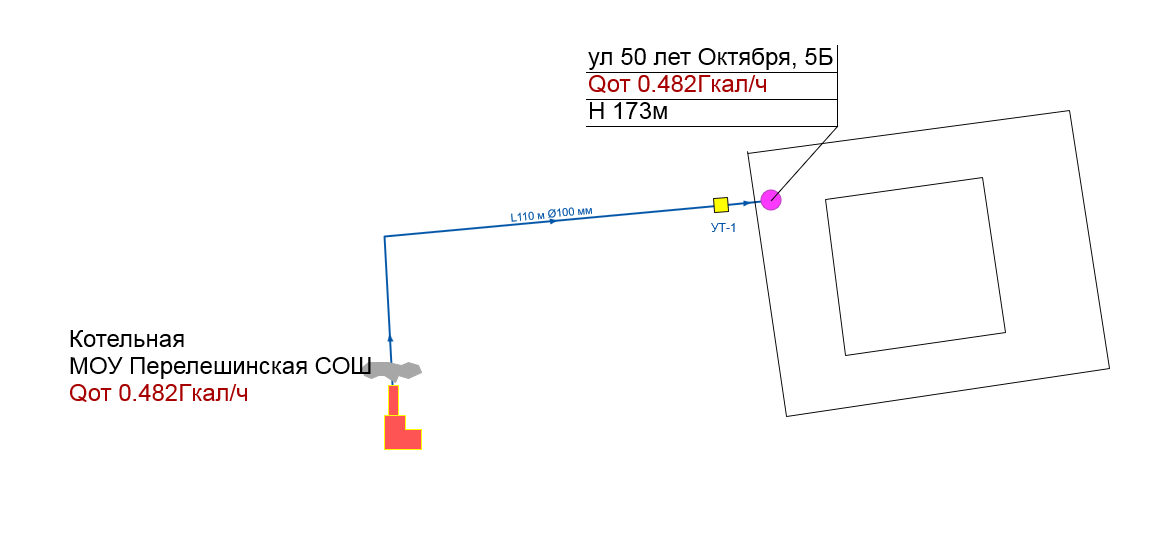 Приложение 1.2. Котельная Перелешинской врачебной амбулатории, ул. Майская,65б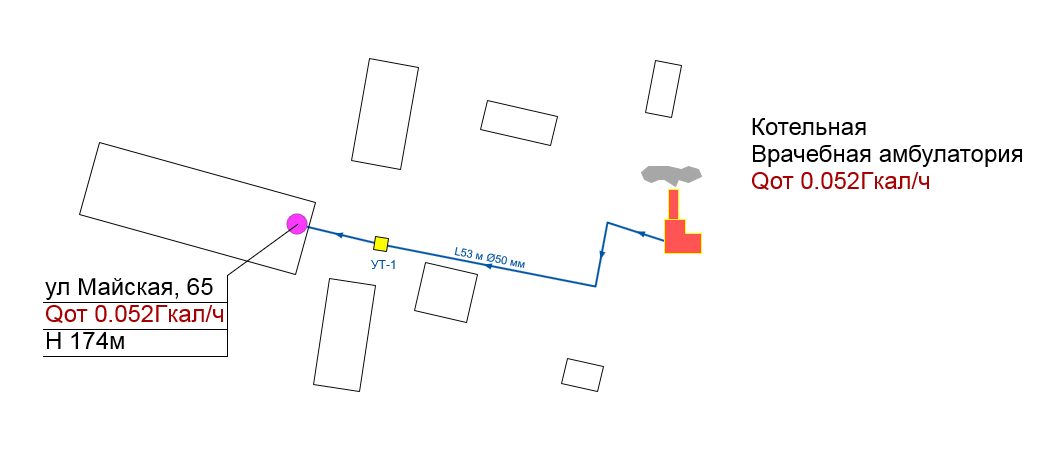 Приложение 1.3. Котельная ясли-сада «Ласточка», ул 50 лет Октября,9г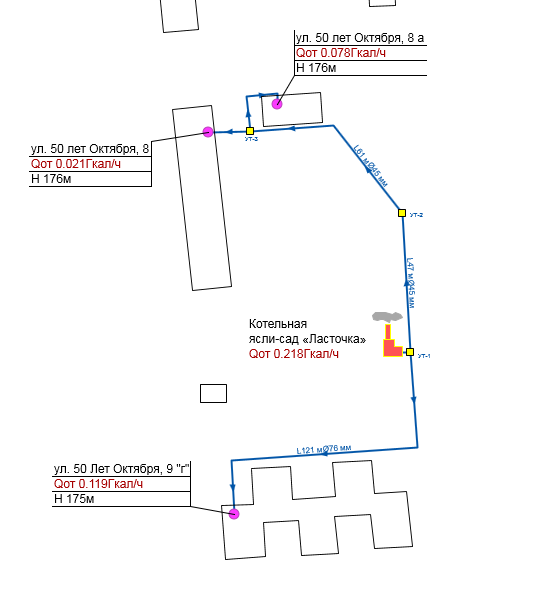 О проекте муниципального правового акта «Об утверждения схемы теплоснабжения  Красненского сельского поселенияПанинского муниципального района Воронежской области».МесяцЧисло часов работыЧисло часов работыТемпература, 0СТемпература, 0СТемпература, 0СТемпература, 0СТемпература, 0СМесяцЧисло часов работыЧисло часов работыГрунта Наружного воздуха Подающего трубопровода Обратного трубопровода Холодной воды МесяцОтопительный периодЛетний периодГрунта Наружного воздуха Подающего трубопровода Обратного трубопровода Холодной воды Январь744-2,80-7,5067,3652,255,00Февраль672-1,90-7,2066,8751,945,00Март744-1,58-1,4057,4345,995,00Апрель720-1,228,2041,8136,145,00Май-------Июнь-------Июль-------Август-------Сентябрь-------Октябрь744-8,466,5044,5837,895,00Ноябрь720-6,32-0,1055,3244,665,00Декабрь744-4,50-5,2063,6249,895,00Среднегодовые значения5088-3,85-0,9256,6445,505,00Среднесезонные значенияОтопительный периодОтопительный период3,85-0,9256,6445,505,00Неотопительный периодНеотопительный период-----Наименование котельнойУстановленная мощность, Гкал/чРасполагаемая мощность источника, Гкал/чПодключенная нагрузка, Гкал/чКотельная МОУ Перелешинской СОШ, ул. 50 лет Октября, 5б0,6020,6020,482Котельная Перелешинской врачебной амбулатории, ул. Майская,65б0,0860,0860,051Котельная ясли-сада «Ласточка», ул 50 лет Октября,9г0,2580,2480,2181 очередь строительства 2019-2022 годы1 очередь строительства 2019-2022 годы1 очередь строительства 2019-2022 годы1 очередь строительства 2019-2022 годыКотельная МОУ Перелешинской СОШ, ул. 50 лет Октября, 5б0,6020,6020,482Котельная Перелешинской врачебной амбулатории, ул. Майская,65б0,0860,0860,051Котельная ясли-сада «Ласточка», ул 50 лет Октября,9г0,2580,2480,2182 очередь строительства 2023-2033 годы2 очередь строительства 2023-2033 годы2 очередь строительства 2023-2033 годы2 очередь строительства 2023-2033 годыКотельная МОУ Перелешинской СОШ, ул. 50 лет Октября, 5б0,6020,6020,482Котельная Перелешинской врачебной амбулатории, ул. Майская,65б0,0860,0860,051Котельная ясли-сада «Ласточка», ул 50 лет Октября,9г0,2580,2480,218Наименование котельнойРадиус эффективного теплоснабжения, мКотельная МОУ Перелешинской СОШ, ул. 50 лет Октября, 5б50Котельная Перелешинской врачебной амбулатории, ул. Майская,65б50Котельная ясли-сада «Ласточка», ул 50 лет Октября,9г100Наименование котельнойЗатраты теплоносителя, обусловленные вводом в эксплуатацию трубопроводов тепловых сетей, как новых, так и после плановых ремонтов или реконструкцииЗатраты теплоносителя при проведении плановых эксплуатационных испытаний тепловых сетей и других регламентных работЗатраты водыЕмкость трубопроводов тепловой сети и систем теплопотребления в отопительном периодеCреднегодовая емкость тепловой сети и систем теплопотребленияНормы утечки теплоносителя для неотопительного периода функционирования систем теплоснабженияНормы утечки теплоносителя для отопительного периода функционирования систем теплоснабженияСреднечасовая норма потерь теплоносителя, обусловленных утечкойНормативные значения годовых потерь теплоносителя, обусловленных утечкой теплоносителяНормативные эксплуатационные потери и затраты теплоносителейНаименование котельнойЗатраты теплоносителя, обусловленные вводом в эксплуатацию трубопроводов тепловых сетей, как новых, так и после плановых ремонтов или реконструкцииЗатраты теплоносителя при проведении плановых эксплуатационных испытаний тепловых сетей и других регламентных работЗатраты водыVотV годm у н.лm у н.отm у год.нG ут.н.Нормативные эксплуатационные потери и затраты теплоносителейНаименование котельнойм3м3м3м3м3м3/чм3/чм3/чм3м3Котельная МОУ Перелешинской СОШ, ул. 50 лет Октября, 5б2,812,815,6161,8721,87200,00150,00320,004739,3120Котельная Перелешинской врачебной амбулатории, ул. Майская,65б0,24920,24920,7480,24920,24920,0006230,0006233,1698243,917424Котельная ясли-сада «Ласточка», ул 50 лет Октября,9г2,1532,1534,3071,43561,435600,0035890,00358918,26083222,567632№Наименование мероприятийВид топлива, ед. изм.Объем потребления топливаОбъем потребления топливаОбъем потребления топливаОбъем потребления топливаОбъем потребления топливаОбъем потребления топлива№Наименование мероприятийВид топлива, ед. изм.201920202021202220232024-2033№Наименование мероприятийВид топлива, ед. изм.201920202021202220232024-2033Котельная МОУ Перелешинской СОШ, ул. 50 лет Октября, 5бКотельная МОУ Перелешинской СОШ, ул. 50 лет Октября, 5бКотельная МОУ Перелешинской СОШ, ул. 50 лет Октября, 5бКотельная МОУ Перелешинской СОШ, ул. 50 лет Октября, 5бКотельная МОУ Перелешинской СОШ, ул. 50 лет Октября, 5бКотельная МОУ Перелешинской СОШ, ул. 50 лет Октября, 5бКотельная МОУ Перелешинской СОШ, ул. 50 лет Октября, 5бКотельная МОУ Перелешинской СОШ, ул. 50 лет Октября, 5бКотельная МОУ Перелешинской СОШ, ул. 50 лет Октября, 5б1.1Основной вид топливаПриродный газ, тыс.м3138,4138,4138,4138,4138,4138,41.2Резервный вид топлива-1.3Аварийный вид топлива-Котельная Перелешинской врачебной амбулатории, ул. Майская,65бКотельная Перелешинской врачебной амбулатории, ул. Майская,65бКотельная Перелешинской врачебной амбулатории, ул. Майская,65бКотельная Перелешинской врачебной амбулатории, ул. Майская,65бКотельная Перелешинской врачебной амбулатории, ул. Майская,65бКотельная Перелешинской врачебной амбулатории, ул. Майская,65бКотельная Перелешинской врачебной амбулатории, ул. Майская,65бКотельная Перелешинской врачебной амбулатории, ул. Майская,65бКотельная Перелешинской врачебной амбулатории, ул. Майская,65б1.1Основной вид топливаПриродный газ, тыс.м319,019,019,019,019,019,01.2Резервный вид топлива-1.3Аварийный вид топлива-Котельная ясли-сада «Ласточка», ул 50 лет Октября,9гКотельная ясли-сада «Ласточка», ул 50 лет Октября,9гКотельная ясли-сада «Ласточка», ул 50 лет Октября,9гКотельная ясли-сада «Ласточка», ул 50 лет Октября,9гКотельная ясли-сада «Ласточка», ул 50 лет Октября,9гКотельная ясли-сада «Ласточка», ул 50 лет Октября,9гКотельная ясли-сада «Ласточка», ул 50 лет Октября,9гКотельная ясли-сада «Ласточка», ул 50 лет Октября,9гКотельная ясли-сада «Ласточка», ул 50 лет Октября,9г1.1Основной вид топливаПриродный газ, тыс.м379,079,079,079,079,079,01.2Резервный вид топлива-1.3Аварийный вид топлива-№Наименование мероприятийГод окончания реализации мероприятияРасходы на реализацию мероприятий в прогнозных ценах, тыс. руб. (с НДС)Расходы на реализацию мероприятий в прогнозных ценах, тыс. руб. (с НДС)Расходы на реализацию мероприятий в прогнозных ценах, тыс. руб. (с НДС)Расходы на реализацию мероприятий в прогнозных ценах, тыс. руб. (с НДС)Расходы на реализацию мероприятий в прогнозных ценах, тыс. руб. (с НДС)Расходы на реализацию мероприятий в прогнозных ценах, тыс. руб. (с НДС)Расходы на реализацию мероприятий в прогнозных ценах, тыс. руб. (с НДС)№Наименование мероприятийГод окончания реализации мероприятияВсего201920202021202220232024-2033№Наименование мероприятийГод окончания реализации мероприятияВсего201920202021202220232024-20331.1Реконструкция трубопровода системы теплоснабжения от котельной до УТ-120332090,02090,01.2Реконструкция трубопровода системы теплоснабжения от УТ-1 до Перелешинской СОШ2033133,0133,01.3Реконструкция трубопровода системы теплоснабжения от котельной до УТ-12030450,1450,11.4Реконструкция трубопровода системы теплоснабжения от УТ-1 до Амбулатории2030371,2371,2Реконструкция трубопровода системы теплоснабжения от котельной до УТ-1203236,136,1Реконструкция трубопровода системы теплоснабжения от УТ-1 до Детского сада203210701070Реконструкция трубопровода системы теплоснабжения от УТ-1 до УТ-22032115,1115,1Реконструкция трубопровода системы теплоснабжения от УТ-2 до УТ32032125,1125,1Реконструкция трубопровода системы теплоснабжения от УТ-3 до Общежития203299,299,2Реконструкция трубопровода системы теплоснабжения от УТ-3 до Дома культуры2032117,3117,3Реконструкция трубопровода системы теплоснабжения от котельной до УТ-120332090,02090,0Реконструкция трубопровода системы теплоснабжения от УТ-1 до Перелешинской СОШ2033133,0133,0ВсегоВсегоВсегоВсегоВсегоВсегоВсегоВсегоВсего 4607,1№Индикаторы развития систем теплоснабжения поселенияЕд.изм.Существующее положение (факт
2018 год)Ожидаемые
показатели
(2033 год)1Количество прекращений подачи тепловой энергии, теплоносителя в результате технологических нарушений на тепловых сетяхед.002Количество прекращений подачи тепловой энергии, теплоносителя в результате технологических нарушений на источниках тепловой энергииед.003Удельный расход условного топлива на единицу тепловой энергии, отпускаемой с коллекторов источников тепловой энергиикг у.т./Гкал158,26158,264Отношение величины технологических потерь тепловой энергии, теплоносителя к материальной характеристике тепловой сетиГкал/кв.м.2,142,145Удельная материальная характеристика тепловых сетей, приведенная к расчетной тепловой нагрузкекв.м./Гкал/ч48,5548,556Доля тепловой энергии, выработанной в комбинированном режиме (как отношение величины тепловой энергии, отпущенной из отборов турбоагрегатов, к общей величине выработанной тепловой энергии в границах поселения)%--7Удельный расход условного топлива на отпуск электрической энергиикг у т.т./кВт--8Коэффициент использования теплоты топлива (только для источников тепловой энергии, функционирующих в режиме комбинированной выработки электрической и тепловой энергии)%--9Доля отпуска тепловой энергии, осуществляемого потребителям по приборам учета, в общем объеме отпущенной тепловой энергии%10010010Средневзвешенный (по материальной характеристике) срок эксплуатации тепловых сетей лет303011Отношение материальной характеристики тепловых сетей, реконструированных за год, к общей материальной характеристике тепловых сетей (фактическое значение за отчетный период и прогноз изменения при реализации проектов, указанных в утвержденной схеме теплоснабжения)%0012Отношение установленной тепловой мощности источников тепловой энергии %00№Индикаторы развития систем теплоснабжения поселенияЕд.изм.Существующее положение (факт
2018 год)Ожидаемые
показатели
(2033 год)1Количество прекращений подачи тепловой энергии, теплоносителя в результате технологических нарушений на тепловых сетяхед.002Количество прекращений подачи тепловой энергии, теплоносителя в результате технологических нарушений на источниках тепловой энергииед.003Удельный расход условного топлива на единицу тепловой энергии, отпускаемой с коллекторов источников тепловой энергиикг у.т./Гкал158,26158,264Отношение величины технологических потерь тепловой энергии, теплоносителя к материальной характеристике тепловой сетиГкал/кв.м.1,121,125Удельная материальная характеристика тепловых сетей, приведенная к расчетной тепловой нагрузкекв.м./Гкал/ч173,79173,796Доля тепловой энергии, выработанной в комбинированном режиме (как отношение величины тепловой энергии, отпущенной из отборов турбоагрегатов, к общей величине выработанной тепловой энергии в границах поселения)%--7Удельный расход условного топлива на отпуск электрической энергиикг у т.т./кВт--8Коэффициент использования теплоты топлива (только для источников тепловой энергии, функционирующих в режиме комбинированной выработки электрической и тепловой энергии)%--9Доля отпуска тепловой энергии, осуществляемого потребителям по приборам учета, в общем объеме отпущенной тепловой энергии%10010010Средневзвешенный (по материальной характеристике) срок эксплуатации тепловых сетей лет303011Отношение материальной характеристики тепловых сетей, реконструированных за год, к общей материальной характеристике тепловых сетей (фактическое значение за отчетный период и прогноз изменения при реализации проектов, указанных в утвержденной схеме теплоснабжения)%0012Отношение установленной тепловой мощности источников тепловой энергии%00№Индикаторы развития систем теплоснабжения поселенияЕд.изм.Существующее положение (факт
2018 год)Ожидаемые
показатели
(2033 год)1Количество прекращений подачи тепловой энергии, теплоносителя в результате технологических нарушений на тепловых сетяхед.002Количество прекращений подачи тепловой энергии, теплоносителя в результате технологических нарушений на источниках тепловой энергииед.003Удельный расход условного топлива на единицу тепловой энергии, отпускаемой с коллекторов источников тепловой энергиикг у.т./Гкал158,26158,264Отношение величины технологических потерь тепловой энергии, теплоносителя к материальной характеристике тепловой сетиГкал/кв.м.1,11,15Удельная материальная характеристика тепловых сетей, приведенная к расчетной тепловой нагрузкекв.м./Гкал/ч145,6145,66Доля тепловой энергии, выработанной в комбинированном режиме (как отношение величины тепловой энергии, отпущенной из отборов турбоагрегатов, к общей величине выработанной тепловой энергии в границах поселения)%--7Удельный расход условного топлива на отпуск электрической энергиикг у т.т./кВт--8Коэффициент использования теплоты топлива (только для источников тепловой энергии, функционирующих в режиме комбинированной выработки электрической и тепловой энергии)%--9Доля отпуска тепловой энергии, осуществляемого потребителям по приборам учета, в общем объеме отпущенной тепловой энергии%10010010Средневзвешенный (по материальной характеристике) срок эксплуатации тепловых сетей лет303011Отношение материальной характеристики тепловых сетей, реконструированных за год, к общей материальной характеристике тепловых сетей (фактическое значение за отчетный период и прогноз изменения при реализации проектов, указанных в утвержденной схеме теплоснабжения)%0012Отношение установленной тепловой мощности источников тепловой энергии %00Зона теплоснабженияИсточник тепловойэнергииНаименование организации обслуживающие источник тепловой энергиип.ПерелешиноКотельная МОУ Перелешинской СОШ, ул. 50 лет Октября, 5бООО «Газпром теплоэнерго Воронеж»п.ПерелешиноКотельная Перелешинской врачебной амбулатории, ул. Майская,65бООО «Газпром теплоэнерго Воронеж»п.ПерелешиноКотельная, ясли-сада «Ласточка», ул 50 лет Октября,9гООО «Газпром теплоэнерго Воронеж»№п/пИсточникНаименование оборудованияУстановленная тепловая мощность, Гкал/ч1Котельная МОУ Перелешинской СОШ, ул. 50 лет Октября, 5бКва-0,350,3011Котельная МОУ Перелешинской СОШ, ул. 50 лет Октября, 5бКва-0,350,301Итого0,6022Котельная Перелешинской врачебной амбулатории, ул. Майская,65бХопер-50А0,0432Котельная Перелешинской врачебной амбулатории, ул. Майская,65бХопер-50А0,043Итого0,0863Котельная ясли-сада «Ласточка», ул 50 лет Октября,9гКва-0,10,0863Котельная ясли-сада «Ласточка», ул 50 лет Октября,9гКва-0,10,0863Котельная ясли-сада «Ласточка», ул 50 лет Октября,9гКва-0,10,086Итого0,258№п/пИсточникНаименование оборудованияУстановленная тепловая мощность, Гкал/чРасполагаемая тепловая мощность котла, Гкал/чОграничение тепловой мощности, Гкал/ч1Котельная МОУ Перелешинской СОШ, ул. 50 лет Октября, 5бКва-0,350,3010,30101Котельная МОУ Перелешинской СОШ, ул. 50 лет Октября, 5бКва-0,350,3010,3010Итого0,6020,60202Котельная Перелешинской врачебной амбулатории, ул. Майская,65бХопер-50А0,0430,04302Котельная Перелешинской врачебной амбулатории, ул. Майская,65бХопер-50А0,0430,0430Итого0,0860,08603Котельная ясли-сада «Ласточка», ул 50 лет Октября,9гКва-0,10,0860,0830,0033Котельная ясли-сада «Ласточка», ул 50 лет Октября,9гКва-0,10,0860,0830,0033Котельная ясли-сада «Ласточка», ул 50 лет Октября,9гКва-0,10,0860,0830,003Итого0,2580,2480,010ИсточникНаименование оборудованияУстановленная тепловая мощность, Гкал/чНормативный срок эксплуатацииДата установкиКотельная МОУ Перелешинской СОШ, ул. 50 лет Октября, 5бКва-0,350,301202010Котельная МОУ Перелешинской СОШ, ул. 50 лет Октября, 5бКва-0,350,301202010Итого0,60220Котельная Перелешинской врачебной амбулатории, ул. Майская,65бХопер-50А0,043202010Котельная Перелешинской врачебной амбулатории, ул. Майская,65бХопер-50А0,043202010Итого0,08620Котельная ясли-сада «Ласточка», ул 50 лет Октября,9гКва-0,10,086202010Котельная ясли-сада «Ласточка», ул 50 лет Октября,9гКва-0,10,086202010Котельная ясли-сада «Ласточка», ул 50 лет Октября,9гКва-0,10,086202010Итого0,25820№п/пИсточникУстановленная тепловая мощность, Гкал/чЗагруженность оборудования, %Среднегодовая тепловая мощность, Гкал/ч1Котельная МОУ Перелешинской СОШ, ул. 50 лет Октября, 5б0,60280,0660,4822Котельная Перелешинской врачебной амбулатории, ул. Майская,65б0,08659,5490,0513Котельная ясли-сада «Ласточка», ул 50 лет Октября,9г0,25884,4960,218№Наименование источника теплаПриборы учета теплаДата установкиСпособ учётаПодключение к диспетч.1Котельная МОУ Перелешинской СОШ, ул. 50 лет Октября, 5бнд2010Техническийнет2Котельная Перелешинской врачебной амбулатории, ул. Майская,65бнд2010Техническийнет3Котельная ясли-сада «Ласточка», ул. 50 лет Октября,9гнд2010Техническийнет№ участкаХарак-ка трубыДлина участка, мМатериальная характеристика, кв.м.Вид прокладки№ участкаДиаметр условного прохода, dу, ммпо плану, lМатериальная характеристика, кв.м.Вид прокладкиКотельная МОУ Перелешинской СОШ, ул. 50 лет Октября, 5бКотельная МОУ Перелешинской СОШ, ул. 50 лет Октября, 5бКотельная МОУ Перелешинской СОШ, ул. 50 лет Октября, 5бКотельная МОУ Перелешинской СОШ, ул. 50 лет Октября, 5бКотельная МОУ Перелешинской СОШ, ул. 50 лет Октября, 5бКотельная : УТ-1100110,022Подземная канальнаяУТ-1 : Перелешинская СОШ1007,01,4Подземная канальнаяКотельная Перелешинской врачебной амбулатории, ул. Майская,65бКотельная Перелешинской врачебной амбулатории, ул. Майская,65бКотельная Перелешинской врачебной амбулатории, ул. Майская,65бКотельная Перелешинской врачебной амбулатории, ул. Майская,65бКотельная Перелешинской врачебной амбулатории, ул. Майская,65бКотельная : УТ-15053,55,35Подземная канальнаяУТ-1 : Амбулатория5035,53,55Подземная канальнаяКотельная ясли-сада «Ласточка», ул 50 лет Октября,9гКотельная ясли-сада «Ласточка», ул 50 лет Октября,9гКотельная ясли-сада «Ласточка», ул 50 лет Октября,9гКотельная ясли-сада «Ласточка», ул 50 лет Октября,9гКотельная ясли-сада «Ласточка», ул 50 лет Октября,9гКотельная : УТ-1802,00,32Подземная канальнаяУТ-1 : Детский сад70121,016,94Подземная канальнаяУТ-1 : УТ-24547,03,76Подземная канальнаяУТ-2 : УТ34561,04,88Подземная канальнаяУТ-3 : Общежитие4525,02Подземная канальнаяУТ-3 : Дом культуры4548,03,84Подземная канальная№ участкаТепловая нагрузка, Qуч, кВтРасход теплоносителя, G, т/чХарак-ка трубыХарак-ка трубыДлина участка, мДлина участка, мДлина участка, мСкорость движения воды на участке v, м/сПотери давленияПотери давленияСуммарные потери давления от точки подключения h, м в.с.№ участкаТепловая нагрузка, Qуч, кВтРасход теплоносителя, G, т/чДиаметр наружный и толщина стенки, Dн x s, ммДиаметр условного прохода, dу, ммпо плану, lэквивалентная местным сопротивлениям, lэприведенная, lпр = l+lэСкорость движения воды на участке v, м/судельные на трение R, Па/мна участке Rlпр, ПаСуммарные потери давления от точки подключения h, м в.с.Котельная МОУ Перелешинской СОШ, ул. 50 лет Октября, 5бКотельная МОУ Перелешинской СОШ, ул. 50 лет Октября, 5бКотельная МОУ Перелешинской СОШ, ул. 50 лет Октября, 5бКотельная МОУ Перелешинской СОШ, ул. 50 лет Октября, 5бКотельная МОУ Перелешинской СОШ, ул. 50 лет Октября, 5бКотельная МОУ Перелешинской СОШ, ул. 50 лет Октября, 5бКотельная МОУ Перелешинской СОШ, ул. 50 лет Октября, 5бКотельная МОУ Перелешинской СОШ, ул. 50 лет Октября, 5бКотельная МОУ Перелешинской СОШ, ул. 50 лет Октября, 5бКотельная МОУ Перелешинской СОШ, ул. 50 лет Октября, 5бКотельная МОУ Перелешинской СОШ, ул. 50 лет Октября, 5бКотельная МОУ Перелешинской СОШ, ул. 50 лет Октября, 5бКотельная : УТ-1560,56623,0108х4,0100110,033,000143,0000,830100,21214330,3101,461УТ-1 : Перелешинская СОШ560,56623,0108х4,01007,02,1009,1000,830100,212911,9291,554Котельная Перелешинской врачебной амбулатории, ул. Майская,65бКотельная Перелешинской врачебной амбулатории, ул. Майская,65бКотельная Перелешинской врачебной амбулатории, ул. Майская,65бКотельная Перелешинской врачебной амбулатории, ул. Майская,65бКотельная Перелешинской врачебной амбулатории, ул. Майская,65бКотельная Перелешинской врачебной амбулатории, ул. Майская,65бКотельная Перелешинской врачебной амбулатории, ул. Майская,65бКотельная Перелешинской врачебной амбулатории, ул. Майская,65бКотельная Перелешинской врачебной амбулатории, ул. Майская,65бКотельная Перелешинской врачебной амбулатории, ул. Майская,65бКотельная Перелешинской врачебной амбулатории, ул. Майская,65бКотельная Перелешинской врачебной амбулатории, ул. Майская,65бКотельная : УТ-160,615562,557х3,05053,516,05069,5500,34541,0642855,9790,291УТ-1 : Амбулатория60,615562,557х3,05035,510,65046,1500,34541,0641895,0890,484Котельная ясли-сада «Ласточка», ул 50 лет Октября,9гКотельная ясли-сада «Ласточка», ул 50 лет Октября,9гКотельная ясли-сада «Ласточка», ул 50 лет Октября,9гКотельная ясли-сада «Ласточка», ул 50 лет Октября,9гКотельная ясли-сада «Ласточка», ул 50 лет Октября,9гКотельная ясли-сада «Ласточка», ул 50 лет Октября,9гКотельная ясли-сада «Ласточка», ул 50 лет Октября,9гКотельная ясли-сада «Ласточка», ул 50 лет Октября,9гКотельная ясли-сада «Ласточка», ул 50 лет Октября,9гКотельная ясли-сада «Ласточка», ул 50 лет Октября,9гКотельная ясли-сада «Ласточка», ул 50 лет Октября,9гКотельная ясли-сада «Ласточка», ул 50 лет Октября,9гКотельная : УТ-1253,53410,489х4,0802,00,6002,6000,55858,553152,2390,016УТ-1 : Детский сад138,3975,776х3,070121,036,300157,3000,41840,3466346,4420,662УТ-1 : УТ-2115,1374,749х2,54547,014,10061,1001,065517,28731606,2263,237УТ-2 : УТ3115,1374,749х2,54561,018,30079,3001,065517,28741020,8467,419УТ-3 : Общежитие24,4231,049х2,54525,07,50032,5000,22624,301789,7747,499УТ-3 : Дом культуры90,7143,749х2,54548,014,40062,4000,839322,19720105,0779,468Наименование населенного пункта Наименование системы теплоснабжения Наименование предприятия (филиала ЭСО), эксплуатирующего тепловые сети Тип теплоносителя, его параметры Годовые затраты и потери теплоносителя, куб.м. (т) Годовые затраты и потери теплоносителя, куб.м. (т) Годовые затраты и потери теплоносителя, куб.м. (т) Годовые затраты и потери теплоносителя, куб.м. (т) Годовые затраты и потери теплоносителя, куб.м. (т) Годовые затраты и потери теплоносителя, куб.м. (т) Годовые затраты и потери тепловой энергии, Гкал Годовые затраты и потери тепловой энергии, Гкал Годовые затраты и потери тепловой энергии, Гкал Наименование населенного пункта Наименование системы теплоснабжения Наименование предприятия (филиала ЭСО), эксплуатирующего тепловые сети Тип теплоносителя, его параметры с утечкой технологические затраты технологические затраты технологические затраты технологические затраты всего через изоляцию с затратами теплоносителя всего Наименование населенного пункта Наименование системы теплоснабжения Наименование предприятия (филиала ЭСО), эксплуатирующего тепловые сети Тип теплоносителя, его параметры с утечкой на пусковое заполнение на регламентные испытания со сливами САРЗ всего всего через изоляцию с затратами теплоносителя всего п. ПерелешиноКотельная МОУ Перелешинской СОШ, ул. 50 лет Октября, 5бООО «Газпром теплоэнерго Воронеж»Горячая вода, 95/7039,312,812,810,005,6244,9389,552,1991,74п. ПерелешиноКотельная Перелешинской врачебной амбулатории, ул. Майская,65бООО «Газпром теплоэнерго Воронеж»Горячая вода, 95/703,170,370,370,000,753,9210,500,3310,83п. ПерелешиноКотельная ясли-сада «Ласточка», ул 50 лет Октября,9гООО «Газпром теплоэнерго Воронеж»Горячая вода, 95/7018,262,152,150,004,3122,5738,131,8940,02Наименование населенного пункта Наименование системы теплоснабжения Наименование предприятия (филиала ЭСО), эксплуатирующего тепловые сети Тип теплоносителя, его параметры Фактические потери, ГкалФактические потери, ГкалНаименование населенного пункта Наименование системы теплоснабжения Наименование предприятия (филиала ЭСО), эксплуатирующего тепловые сети Тип теплоносителя, его параметры Фактические потери, ГкалФактические потери, ГкалНаименование населенного пункта Наименование системы теплоснабжения Наименование предприятия (филиала ЭСО), эксплуатирующего тепловые сети Тип теплоносителя, его параметры 2017 год2018 годп. ПерелешиноКотельная МОУ Перелешинской СОШ, ул. 50 лет Октября, 5бООО «Газпром теплоэнерго Воронеж»Горячая вода, 95/7050,050,0п. ПерелешиноКотельная Перелешинской врачебной амбулатории, ул. Майская,65бООО «Газпром теплоэнерго Воронеж»Горячая вода, 95/7010,010,0п. ПерелешиноКотельная ясли-сада «Ласточка», ул 50 лет Октября,9гООО «Газпром теплоэнерго Воронеж»Горячая вода, 95/7035,035,0№Наименование населенного пунктаДоговорная нагрузка, Гкал/ч1п.Перелешино0,751№Наименование населенного пунктаРасчетная тепловая нагрузка на коллекторе, Гкал/ч1п.Перелешино0,751№Наименование населенного пунктаПотребление тепловой энергии за 17-2018 годы (отопительный период), ГкалПотребление тепловой энергии за 17-2018 годы, Гкал1п.Перелешино1309,11309,1ЭтажностьНорматив потребления коммунальной услуги по отоплению в жилых помещениях (Гкал на 1 кв. м общей площади всех жилых и нежилых помещений в многоквартирном доме или жилого дома в месяц)Многоквартирные дома или жилые дома до 1999 года постройки включительноМногоквартирные дома или жилые дома до 1999 года постройки включительно10,04420,04230,03140,02450,021Многоквартирные дома или жилые дома после 1999 года постройки включительноМногоквартирные дома или жилые дома после 1999 года постройки включительно10,01620,01830,01640,01850,016№п/пИсточникУстановленная тепловая мощность, Гкал/чРасполагаемая тепловая мощность, Гкал/чТепловая мощность нетто, Гкал/чПодключенная нагрузка, Гкал/час1Котельная МОУ Перелешинской СОШ, ул. 50 лет Октября, 5б0,6020,6020,5780,4822Котельная Перелешинской врачебной амбулатории, ул. Майская,65б0,0860,0860,0830,0513Котельная ясли-сада «Ласточка», ул 50 лет Октября,9г0,2580,2480,2410,218Итого0,9460,9360,9030,751№п/пИсточникУстановленная тепловая мощность, Гкал/чНа собственные нужды, Гкал/часПодключенная нагрузка, Гкал/часДефицит/Резерв, -/+1Котельная МОУ Перелешинской СОШ, ул. 50 лет Октября, 5б0,6020,0240,4820,12002Котельная Перелешинской врачебной амбулатории, ул. Майская,65б0,0860,0030,0510,03483Котельная ясли-сада «Ласточка», ул 50 лет Октября,9г0,2580,0070,2180,0300Итого0,9460,0330,7510,185№п/пИсточникУстановленная тепловая мощность, Гкал/чТепловая мощность нетто, Гкал/чДефицит/
Резерв нетто, -/+1Котельная МОУ Перелешинской СОШ, ул. 50 лет Октября, 5б0,6020,5780,09632Котельная Перелешинской врачебной амбулатории, ул. Майская,65б0,0860,0830,03233Котельная ясли-сада «Ласточка», ул 50 лет Октября,9г0,2580,2410,0233Итого0,9460,9030,152№ участкаТепловая нагрузка, Qуч, кВтРасход теплоносителя, G, т/чХарак-ка трубыХарак-ка трубыДлина участка, мДлина участка, мДлина участка, мСкорость движения воды на участке v, м/сПотери давленияПотери давленияСуммарные потери давления от точки подключения h, м в.с.№ участкаТепловая нагрузка, Qуч, кВтРасход теплоносителя, G, т/чДиаметр наружный и толщина стенки, Dн x s, ммДиаметр условного прохода, dу, ммпо плану, lэквивалентная местным сопротивлениям, lэприведенная, lпр = l+lэСкорость движения воды на участке v, м/судельные на трение R, Па/мна участке Rlпр, ПаСуммарные потери давления от точки подключения h, м в.с.Котельная МОУ Перелешинской СОШ, ул. 50 лет Октября, 5бКотельная МОУ Перелешинской СОШ, ул. 50 лет Октября, 5бКотельная МОУ Перелешинской СОШ, ул. 50 лет Октября, 5бКотельная МОУ Перелешинской СОШ, ул. 50 лет Октября, 5бКотельная МОУ Перелешинской СОШ, ул. 50 лет Октября, 5бКотельная МОУ Перелешинской СОШ, ул. 50 лет Октября, 5бКотельная МОУ Перелешинской СОШ, ул. 50 лет Октября, 5бКотельная МОУ Перелешинской СОШ, ул. 50 лет Октября, 5бКотельная МОУ Перелешинской СОШ, ул. 50 лет Октября, 5бКотельная МОУ Перелешинской СОШ, ул. 50 лет Октября, 5бКотельная МОУ Перелешинской СОШ, ул. 50 лет Октября, 5бКотельная МОУ Перелешинской СОШ, ул. 50 лет Октября, 5бКотельная : УТ-1560,56623,0108х4,0100110,033,000143,0000,830100,21214330,3101,461УТ-1 : Перелешинская СОШ560,56623,0108х4,01007,02,1009,1000,830100,212911,9291,554Котельная Перелешинской врачебной амбулатории, ул. Майская,65бКотельная Перелешинской врачебной амбулатории, ул. Майская,65бКотельная Перелешинской врачебной амбулатории, ул. Майская,65бКотельная Перелешинской врачебной амбулатории, ул. Майская,65бКотельная Перелешинской врачебной амбулатории, ул. Майская,65бКотельная Перелешинской врачебной амбулатории, ул. Майская,65бКотельная Перелешинской врачебной амбулатории, ул. Майская,65бКотельная Перелешинской врачебной амбулатории, ул. Майская,65бКотельная Перелешинской врачебной амбулатории, ул. Майская,65бКотельная Перелешинской врачебной амбулатории, ул. Майская,65бКотельная Перелешинской врачебной амбулатории, ул. Майская,65бКотельная Перелешинской врачебной амбулатории, ул. Майская,65бКотельная : УТ-160,615562,557х3,05053,516,05069,5500,34541,0642855,9790,291УТ-1 : Амбулатория60,615562,557х3,05035,510,65046,1500,34541,0641895,0890,484Котельная ясли-сада «Ласточка», ул 50 лет Октября,9гКотельная ясли-сада «Ласточка», ул 50 лет Октября,9гКотельная ясли-сада «Ласточка», ул 50 лет Октября,9гКотельная ясли-сада «Ласточка», ул 50 лет Октября,9гКотельная ясли-сада «Ласточка», ул 50 лет Октября,9гКотельная ясли-сада «Ласточка», ул 50 лет Октября,9гКотельная ясли-сада «Ласточка», ул 50 лет Октября,9гКотельная ясли-сада «Ласточка», ул 50 лет Октября,9гКотельная ясли-сада «Ласточка», ул 50 лет Октября,9гКотельная ясли-сада «Ласточка», ул 50 лет Октября,9гКотельная ясли-сада «Ласточка», ул 50 лет Октября,9гКотельная ясли-сада «Ласточка», ул 50 лет Октября,9гКотельная : УТ-1253,53410,489х4,0802,00,6002,6000,55858,553152,2390,016УТ-1 : Детский сад138,3975,776х3,070121,036,300157,3000,41840,3466346,4420,662УТ-1 : УТ-2115,1374,749х2,54547,014,10061,1001,065517,28731606,2263,237УТ-2 : УТ3115,1374,749х2,54561,018,30079,3001,065517,28741020,8467,419УТ-3 : Общежитие24,4231,049х2,54525,07,50032,5000,22624,301789,7747,499УТ-3 : Дом культуры90,7143,749х2,54548,014,40062,4000,839322,19720105,0779,468№Наименование источника и месторасположениеРасход подпиточной воды, м3/Гкал, 17-2018Производ-сть ВПУ, м3/ч1Котельная МОУ Перелешинской СОШ, ул. 50 лет Октября, 5б0,090,0242Котельная Перелешинской врачебной амбулатории, ул. Майская,65б0,090,0243Котельная ясли-сада «Ласточка», ул 50 лет Октября,9г0,090,024№Наименование источника и месторасположениеРасход топлива, м3/ч, 17-2018Вид основного топливаРасход условного топлива, 
кг у.т./Гкал1Котельная МОУ Перелешинской СОШ, ул. 50 лет Октября, 5б23,61Природный газ158,262Котельная Перелешинской врачебной амбулатории, ул. Майская,65б5,53Природный газ158,263Котельная ясли-сада «Ласточка», ул 50 лет Октября,9г10,63Природный газ158,26№Наименование источника и месторасположениеВид резервного топлива1Котельная Петровской СОШ, ул Ленина, 5-2Котельная Петровского СДК, ул. Брянская, 17-3Котельная, ул. Заводская, 1б-№Наименование источника и месторасположениеВид топливаПоказательЗначение1п.ПерелешиноПриродный газНизшая теплота сгорания топлива8000 ккал/нм31п.ПерелешиноПриродный газПлотность топлива0,6872 кг/куб.м.Период регулированияУстановленный тариф, руб./ГкалОтношение к предыдущему периоду, %В случае отсутствия дифференциации тарифов по схеме подключения (без НДС)В случае отсутствия дифференциации тарифов по схеме подключения (без НДС)В случае отсутствия дифференциации тарифов по схеме подключения (без НДС)01.01.2016 - 30.06.20161880,2810001.07.2016 - 31.12.20161954,91103,9701.01.2017 - 30.06.20171954,91100,0001.07.2017 - 31.12.20172044,96104,6101.01.2018 - 30.06.20182044,96100,0001.07.2018 - 31.12.20182118,88103,6101.01.2019 - 30.06.20192078,7898,1101.07.2019 - 31.12.20192120,34102,0001.01.2020 - 30.06.20202120,34100,0001.07.2020 - 31.12.20202207,89104,1301.01.2021 - 30.06.20212207,89100,0001.07.2021 - 31.12.20212273,48102,9701.01.2022 - 30.06.20222273,48100,0001.07.2022 - 31.12.20222374,34104,4401.01.2023 - 30.06.20232374,34100,0001.07.2023 - 31.12.20232413,32101,64Население (с НДС)Население (с НДС)Население (с НДС)01.01.2016 - 30.06.20162218,7310001.07.2016 - 31.12.20162306,79103,9701.01.2017 - 30.06.20172306,79100,0001.07.2017 - 31.12.20172369,96102,7401.01.2018 - 30.06.20182369,96100,0001.07.2018 - 31.12.20182479,98104,6401.01.2019 - 30.06.20192494,54100,5901.07.2019 - 31.12.20192544,41102,0001.01.2020 - 30.06.20202544,41100,0001.07.2020 - 31.12.20202649,47104,1301.01.2021 - 30.06.20212649,47100,0001.07.2021 - 31.12.20212728,18102,9701.01.2022 - 30.06.20222728,18100,0001.07.2022 - 31.12.20222816,77103,2501.01.2023 - 30.06.20232816,77100,0001.07.2023 - 31.12.20232895,98102,81№Наименование источника и месторасположениеПодключенная нагрузка на отопление, 
Гкал/часГодовой расход тепловой энергии, Гкал 17-2018Собственное потребление, Гкал 17-20181Котельная МОУ Перелешинской СОШ, ул. 50 лет Октября, 5б0,482590,39723,252Котельная Перелешинской врачебной амбулатории, ул. Майская,65б0,051137,714,013Котельная ясли-сада «Ласточка», ул 50 лет Октября,9г0,218580,99315,715Наименование котельнойУстановленная мощность, Гкал/чРасполагаемая мощность источника, Гкал/чПодключенная нагрузка, Гкал/чКотельная МОУ Перелешинской СОШ, ул. 50 лет Октября, 5б0,6020,6020,482Котельная Перелешинской врачебной амбулатории, ул. Майская,65б0,0860,0860,051Котельная ясли-сада «Ласточка», ул 50 лет Октября,9г0,2580,2480,2181 очередь строительства 2019-2022 годы1 очередь строительства 2019-2022 годы1 очередь строительства 2019-2022 годы1 очередь строительства 2019-2022 годыКотельная МОУ Перелешинской СОШ, ул. 50 лет Октября, 5б0,6020,6020,482Котельная Перелешинской врачебной амбулатории, ул. Майская,65б0,0860,0860,051Котельная ясли-сада «Ласточка», ул 50 лет Октября,9г0,2580,2480,2182 очередь строительства 2023-2033 годы2 очередь строительства 2023-2033 годы2 очередь строительства 2023-2033 годы2 очередь строительства 2023-2033 годыКотельная МОУ Перелешинской СОШ, ул. 50 лет Октября, 5б0,6020,6020,482Котельная Перелешинской врачебной амбулатории, ул. Майская,65б0,0860,0860,051Котельная ясли-сада «Ласточка», ул 50 лет Октября,9г0,2580,2480,218Наименование котельнойУстановленная мощность, Гкал/чРасполагаемая мощность источника, Гкал/чПодключенная нагрузка, Гкал/чКотельная МОУ Перелешинской СОШ, ул. 50 лет Октября, 5б0,6020,6020,482Котельная Перелешинской врачебной амбулатории, ул. Майская,65б0,0860,0860,051Котельная ясли-сада «Ласточка», ул 50 лет Октября,9г0,2580,2480,2181 очередь строительства 2019-2022 годы1 очередь строительства 2019-2022 годы1 очередь строительства 2019-2022 годы1 очередь строительства 2019-2022 годыКотельная МОУ Перелешинской СОШ, ул. 50 лет Октября, 5б0,6020,6020,482Котельная Перелешинской врачебной амбулатории, ул. Майская,65б0,0860,0860,051Котельная ясли-сада «Ласточка», ул 50 лет Октября,9г0,2580,2480,2182 очередь строительства 2023-2033 годы2 очередь строительства 2023-2033 годы2 очередь строительства 2023-2033 годы2 очередь строительства 2023-2033 годыКотельная МОУ Перелешинской СОШ, ул. 50 лет Октября, 5б0,6020,6020,482Котельная Перелешинской врачебной амбулатории, ул. Майская,65б0,0860,0860,051Котельная ясли-сада «Ласточка», ул 50 лет Октября,9г0,2580,2480,218Наименование котельнойРадиус эффективного теплоснабжения, мКотельная МОУ Перелешинской СОШ, ул. 50 лет Октября, 5б50Котельная Перелешинской врачебной амбулатории, ул. Майская,65б50Котельная ясли-сада «Ласточка», ул 50 лет Октября,9г100№№Наименование мероприятийНаименование мероприятийОбоснование необходимостиОбоснование необходимостиОписание и место расположениеОписание и место расположениеОсновные технические характеристикиОсновные технические характеристикиОсновные технические характеристикиОсновные технические характеристикиОсновные технические характеристикиОсновные технические характеристикиОсновные технические характеристикиОсновные технические характеристикиГод начала реализации мероприятияГод начала реализации мероприятияГод окончания реализации мероприятияГод окончания реализации мероприятияРасходы на реализацию мероприятий в прогнозных ценах, тыс. руб. (с НДС)Расходы на реализацию мероприятий в прогнозных ценах, тыс. руб. (с НДС)Расходы на реализацию мероприятий в прогнозных ценах, тыс. руб. (с НДС)Расходы на реализацию мероприятий в прогнозных ценах, тыс. руб. (с НДС)Расходы на реализацию мероприятий в прогнозных ценах, тыс. руб. (с НДС)Расходы на реализацию мероприятий в прогнозных ценах, тыс. руб. (с НДС)Расходы на реализацию мероприятий в прогнозных ценах, тыс. руб. (с НДС)Расходы на реализацию мероприятий в прогнозных ценах, тыс. руб. (с НДС)Расходы на реализацию мероприятий в прогнозных ценах, тыс. руб. (с НДС)Расходы на реализацию мероприятий в прогнозных ценах, тыс. руб. (с НДС)Расходы на реализацию мероприятий в прогнозных ценах, тыс. руб. (с НДС)Расходы на реализацию мероприятий в прогнозных ценах, тыс. руб. (с НДС)Расходы на реализацию мероприятий в прогнозных ценах, тыс. руб. (с НДС)Расходы на реализацию мероприятий в прогнозных ценах, тыс. руб. (с НДС)Расходы на реализацию мероприятий в прогнозных ценах, тыс. руб. (с НДС)Расходы на реализацию мероприятий в прогнозных ценах, тыс. руб. (с НДС)Расходы на реализацию мероприятий в прогнозных ценах, тыс. руб. (с НДС)№№Наименование мероприятийНаименование мероприятийОбоснование необходимостиОбоснование необходимостиОписание и место расположениеОписание и место расположениеНаименование показателяНаименование показателяед. изм.ед. изм.Значение показателяЗначение показателяЗначение показателяЗначение показателяГод начала реализации мероприятияГод начала реализации мероприятияГод окончания реализации мероприятияГод окончания реализации мероприятияВсегоВсегоПрофинан-сировано в 2018 годуПрофинан-сировано в 2018 году20192019202020202021202120222022202320232024-2033Остаток финанси-рованияв т.ч. за счет платы за подклю-чение№№Наименование мероприятийНаименование мероприятийОбоснование необходимостиОбоснование необходимостиОписание и место расположениеОписание и место расположениеНаименование показателяНаименование показателяед. изм.ед. изм.До реализации мероприятияДо реализации мероприятияПосле реализации мероприятияПосле реализации мероприятияГод начала реализации мероприятияГод начала реализации мероприятияГод окончания реализации мероприятияГод окончания реализации мероприятияВсегоВсегоПрофинан-сировано в 2018 годуПрофинан-сировано в 2018 году20192019202020202021202120222022202320232024-2033Остаток финанси-рованияв т.ч. за счет платы за подклю-чениеГруппа 1. Строительство, реконструкция или модернизация объектов в целях подключения потребителей:Группа 1. Строительство, реконструкция или модернизация объектов в целях подключения потребителей:Группа 1. Строительство, реконструкция или модернизация объектов в целях подключения потребителей:Группа 1. Строительство, реконструкция или модернизация объектов в целях подключения потребителей:Группа 1. Строительство, реконструкция или модернизация объектов в целях подключения потребителей:Группа 1. Строительство, реконструкция или модернизация объектов в целях подключения потребителей:Группа 1. Строительство, реконструкция или модернизация объектов в целях подключения потребителей:Группа 1. Строительство, реконструкция или модернизация объектов в целях подключения потребителей:Группа 1. Строительство, реконструкция или модернизация объектов в целях подключения потребителей:Группа 1. Строительство, реконструкция или модернизация объектов в целях подключения потребителей:Группа 1. Строительство, реконструкция или модернизация объектов в целях подключения потребителей:Группа 1. Строительство, реконструкция или модернизация объектов в целях подключения потребителей:Группа 1. Строительство, реконструкция или модернизация объектов в целях подключения потребителей:Группа 1. Строительство, реконструкция или модернизация объектов в целях подключения потребителей:Группа 1. Строительство, реконструкция или модернизация объектов в целях подключения потребителей:Группа 1. Строительство, реконструкция или модернизация объектов в целях подключения потребителей:Группа 1. Строительство, реконструкция или модернизация объектов в целях подключения потребителей:Группа 1. Строительство, реконструкция или модернизация объектов в целях подключения потребителей:Группа 1. Строительство, реконструкция или модернизация объектов в целях подключения потребителей:Группа 1. Строительство, реконструкция или модернизация объектов в целях подключения потребителей:Группа 1. Строительство, реконструкция или модернизация объектов в целях подключения потребителей:Группа 1. Строительство, реконструкция или модернизация объектов в целях подключения потребителей:Группа 1. Строительство, реконструкция или модернизация объектов в целях подключения потребителей:Группа 1. Строительство, реконструкция или модернизация объектов в целях подключения потребителей:Группа 1. Строительство, реконструкция или модернизация объектов в целях подключения потребителей:Группа 1. Строительство, реконструкция или модернизация объектов в целях подключения потребителей:Группа 1. Строительство, реконструкция или модернизация объектов в целях подключения потребителей:Группа 1. Строительство, реконструкция или модернизация объектов в целях подключения потребителей:Группа 1. Строительство, реконструкция или модернизация объектов в целях подключения потребителей:Группа 1. Строительство, реконструкция или модернизация объектов в целях подключения потребителей:Группа 1. Строительство, реконструкция или модернизация объектов в целях подключения потребителей:Группа 1. Строительство, реконструкция или модернизация объектов в целях подключения потребителей:Группа 1. Строительство, реконструкция или модернизация объектов в целях подключения потребителей:Группа 1. Строительство, реконструкция или модернизация объектов в целях подключения потребителей:Группа 1. Строительство, реконструкция или модернизация объектов в целях подключения потребителей:Группа 1. Строительство, реконструкция или модернизация объектов в целях подключения потребителей:Группа 1. Строительство, реконструкция или модернизация объектов в целях подключения потребителей:1.1. Строительство новых тепловых сетей в целях подключения потребителей1.1. Строительство новых тепловых сетей в целях подключения потребителей1.1. Строительство новых тепловых сетей в целях подключения потребителей1.1. Строительство новых тепловых сетей в целях подключения потребителей1.1. Строительство новых тепловых сетей в целях подключения потребителей1.1. Строительство новых тепловых сетей в целях подключения потребителей1.1. Строительство новых тепловых сетей в целях подключения потребителей1.1. Строительство новых тепловых сетей в целях подключения потребителей1.1. Строительство новых тепловых сетей в целях подключения потребителей1.1. Строительство новых тепловых сетей в целях подключения потребителей1.1. Строительство новых тепловых сетей в целях подключения потребителей1.1. Строительство новых тепловых сетей в целях подключения потребителей1.1. Строительство новых тепловых сетей в целях подключения потребителей1.1. Строительство новых тепловых сетей в целях подключения потребителей1.1. Строительство новых тепловых сетей в целях подключения потребителей1.1. Строительство новых тепловых сетей в целях подключения потребителей1.1. Строительство новых тепловых сетей в целях подключения потребителей1.1. Строительство новых тепловых сетей в целях подключения потребителей1.1. Строительство новых тепловых сетей в целях подключения потребителей1.1. Строительство новых тепловых сетей в целях подключения потребителей1.1. Строительство новых тепловых сетей в целях подключения потребителей1.1. Строительство новых тепловых сетей в целях подключения потребителей1.1. Строительство новых тепловых сетей в целях подключения потребителей1.1. Строительство новых тепловых сетей в целях подключения потребителей1.1. Строительство новых тепловых сетей в целях подключения потребителей1.1. Строительство новых тепловых сетей в целях подключения потребителей1.1. Строительство новых тепловых сетей в целях подключения потребителей1.1. Строительство новых тепловых сетей в целях подключения потребителей1.1. Строительство новых тепловых сетей в целях подключения потребителей1.1. Строительство новых тепловых сетей в целях подключения потребителей1.1. Строительство новых тепловых сетей в целях подключения потребителей1.1. Строительство новых тепловых сетей в целях подключения потребителей1.1. Строительство новых тепловых сетей в целях подключения потребителей1.1. Строительство новых тепловых сетей в целях подключения потребителей1.1. Строительство новых тепловых сетей в целях подключения потребителей1.1. Строительство новых тепловых сетей в целях подключения потребителей1.1. Строительство новых тепловых сетей в целях подключения потребителей1.2. Строительство иных объектов системы централизованного теплоснабжения, за исключением тепловых сетей, в целях подключения потребителей1.2. Строительство иных объектов системы централизованного теплоснабжения, за исключением тепловых сетей, в целях подключения потребителей1.2. Строительство иных объектов системы централизованного теплоснабжения, за исключением тепловых сетей, в целях подключения потребителей1.2. Строительство иных объектов системы централизованного теплоснабжения, за исключением тепловых сетей, в целях подключения потребителей1.2. Строительство иных объектов системы централизованного теплоснабжения, за исключением тепловых сетей, в целях подключения потребителей1.2. Строительство иных объектов системы централизованного теплоснабжения, за исключением тепловых сетей, в целях подключения потребителей1.2. Строительство иных объектов системы централизованного теплоснабжения, за исключением тепловых сетей, в целях подключения потребителей1.2. Строительство иных объектов системы централизованного теплоснабжения, за исключением тепловых сетей, в целях подключения потребителей1.2. Строительство иных объектов системы централизованного теплоснабжения, за исключением тепловых сетей, в целях подключения потребителей1.2. Строительство иных объектов системы централизованного теплоснабжения, за исключением тепловых сетей, в целях подключения потребителей1.2. Строительство иных объектов системы централизованного теплоснабжения, за исключением тепловых сетей, в целях подключения потребителей1.2. Строительство иных объектов системы централизованного теплоснабжения, за исключением тепловых сетей, в целях подключения потребителей1.2. Строительство иных объектов системы централизованного теплоснабжения, за исключением тепловых сетей, в целях подключения потребителей1.2. Строительство иных объектов системы централизованного теплоснабжения, за исключением тепловых сетей, в целях подключения потребителей1.2. Строительство иных объектов системы централизованного теплоснабжения, за исключением тепловых сетей, в целях подключения потребителей1.2. Строительство иных объектов системы централизованного теплоснабжения, за исключением тепловых сетей, в целях подключения потребителей1.2. Строительство иных объектов системы централизованного теплоснабжения, за исключением тепловых сетей, в целях подключения потребителей1.2. Строительство иных объектов системы централизованного теплоснабжения, за исключением тепловых сетей, в целях подключения потребителей1.2. Строительство иных объектов системы централизованного теплоснабжения, за исключением тепловых сетей, в целях подключения потребителей1.2. Строительство иных объектов системы централизованного теплоснабжения, за исключением тепловых сетей, в целях подключения потребителей1.2. Строительство иных объектов системы централизованного теплоснабжения, за исключением тепловых сетей, в целях подключения потребителей1.2. Строительство иных объектов системы централизованного теплоснабжения, за исключением тепловых сетей, в целях подключения потребителей1.2. Строительство иных объектов системы централизованного теплоснабжения, за исключением тепловых сетей, в целях подключения потребителей1.2. Строительство иных объектов системы централизованного теплоснабжения, за исключением тепловых сетей, в целях подключения потребителей1.2. Строительство иных объектов системы централизованного теплоснабжения, за исключением тепловых сетей, в целях подключения потребителей1.2. Строительство иных объектов системы централизованного теплоснабжения, за исключением тепловых сетей, в целях подключения потребителей1.2. Строительство иных объектов системы централизованного теплоснабжения, за исключением тепловых сетей, в целях подключения потребителей1.2. Строительство иных объектов системы централизованного теплоснабжения, за исключением тепловых сетей, в целях подключения потребителей1.2. Строительство иных объектов системы централизованного теплоснабжения, за исключением тепловых сетей, в целях подключения потребителей1.2. Строительство иных объектов системы централизованного теплоснабжения, за исключением тепловых сетей, в целях подключения потребителей1.2. Строительство иных объектов системы централизованного теплоснабжения, за исключением тепловых сетей, в целях подключения потребителей1.2. Строительство иных объектов системы централизованного теплоснабжения, за исключением тепловых сетей, в целях подключения потребителей1.2. Строительство иных объектов системы централизованного теплоснабжения, за исключением тепловых сетей, в целях подключения потребителей1.2. Строительство иных объектов системы централизованного теплоснабжения, за исключением тепловых сетей, в целях подключения потребителей1.2. Строительство иных объектов системы централизованного теплоснабжения, за исключением тепловых сетей, в целях подключения потребителей1.2. Строительство иных объектов системы централизованного теплоснабжения, за исключением тепловых сетей, в целях подключения потребителей1.2. Строительство иных объектов системы централизованного теплоснабжения, за исключением тепловых сетей, в целях подключения потребителей1.2.11.2.11.3. Увеличение пропускной способности существующих тепловых сетей в целях подключения потребителей1.3. Увеличение пропускной способности существующих тепловых сетей в целях подключения потребителей1.3. Увеличение пропускной способности существующих тепловых сетей в целях подключения потребителей1.3. Увеличение пропускной способности существующих тепловых сетей в целях подключения потребителей1.3. Увеличение пропускной способности существующих тепловых сетей в целях подключения потребителей1.3. Увеличение пропускной способности существующих тепловых сетей в целях подключения потребителей1.3. Увеличение пропускной способности существующих тепловых сетей в целях подключения потребителей1.3. Увеличение пропускной способности существующих тепловых сетей в целях подключения потребителей1.3. Увеличение пропускной способности существующих тепловых сетей в целях подключения потребителей1.3. Увеличение пропускной способности существующих тепловых сетей в целях подключения потребителей1.3. Увеличение пропускной способности существующих тепловых сетей в целях подключения потребителей1.3. Увеличение пропускной способности существующих тепловых сетей в целях подключения потребителей1.3. Увеличение пропускной способности существующих тепловых сетей в целях подключения потребителей1.3. Увеличение пропускной способности существующих тепловых сетей в целях подключения потребителей1.3. Увеличение пропускной способности существующих тепловых сетей в целях подключения потребителей1.3. Увеличение пропускной способности существующих тепловых сетей в целях подключения потребителей1.3. Увеличение пропускной способности существующих тепловых сетей в целях подключения потребителей1.3. Увеличение пропускной способности существующих тепловых сетей в целях подключения потребителей1.3. Увеличение пропускной способности существующих тепловых сетей в целях подключения потребителей1.3. Увеличение пропускной способности существующих тепловых сетей в целях подключения потребителей1.3. Увеличение пропускной способности существующих тепловых сетей в целях подключения потребителей1.3. Увеличение пропускной способности существующих тепловых сетей в целях подключения потребителей1.3. Увеличение пропускной способности существующих тепловых сетей в целях подключения потребителей1.3. Увеличение пропускной способности существующих тепловых сетей в целях подключения потребителей1.3. Увеличение пропускной способности существующих тепловых сетей в целях подключения потребителей1.3. Увеличение пропускной способности существующих тепловых сетей в целях подключения потребителей1.3. Увеличение пропускной способности существующих тепловых сетей в целях подключения потребителей1.3. Увеличение пропускной способности существующих тепловых сетей в целях подключения потребителей1.3. Увеличение пропускной способности существующих тепловых сетей в целях подключения потребителей1.3. Увеличение пропускной способности существующих тепловых сетей в целях подключения потребителей1.3. Увеличение пропускной способности существующих тепловых сетей в целях подключения потребителей1.3. Увеличение пропускной способности существующих тепловых сетей в целях подключения потребителей1.3. Увеличение пропускной способности существующих тепловых сетей в целях подключения потребителей1.3. Увеличение пропускной способности существующих тепловых сетей в целях подключения потребителей1.3. Увеличение пропускной способности существующих тепловых сетей в целях подключения потребителей1.3. Увеличение пропускной способности существующих тепловых сетей в целях подключения потребителей1.3. Увеличение пропускной способности существующих тепловых сетей в целях подключения потребителей1.3.11.3.11.4. Увеличение мощности и производительности существующих объектов централизованного теплоснабжения, за исключением тепловых сетей, в целях подключения потребителей1.4. Увеличение мощности и производительности существующих объектов централизованного теплоснабжения, за исключением тепловых сетей, в целях подключения потребителей1.4. Увеличение мощности и производительности существующих объектов централизованного теплоснабжения, за исключением тепловых сетей, в целях подключения потребителей1.4. Увеличение мощности и производительности существующих объектов централизованного теплоснабжения, за исключением тепловых сетей, в целях подключения потребителей1.4. Увеличение мощности и производительности существующих объектов централизованного теплоснабжения, за исключением тепловых сетей, в целях подключения потребителей1.4. Увеличение мощности и производительности существующих объектов централизованного теплоснабжения, за исключением тепловых сетей, в целях подключения потребителей1.4. Увеличение мощности и производительности существующих объектов централизованного теплоснабжения, за исключением тепловых сетей, в целях подключения потребителей1.4. Увеличение мощности и производительности существующих объектов централизованного теплоснабжения, за исключением тепловых сетей, в целях подключения потребителей1.4. Увеличение мощности и производительности существующих объектов централизованного теплоснабжения, за исключением тепловых сетей, в целях подключения потребителей1.4. Увеличение мощности и производительности существующих объектов централизованного теплоснабжения, за исключением тепловых сетей, в целях подключения потребителей1.4. Увеличение мощности и производительности существующих объектов централизованного теплоснабжения, за исключением тепловых сетей, в целях подключения потребителей1.4. Увеличение мощности и производительности существующих объектов централизованного теплоснабжения, за исключением тепловых сетей, в целях подключения потребителей1.4. Увеличение мощности и производительности существующих объектов централизованного теплоснабжения, за исключением тепловых сетей, в целях подключения потребителей1.4. Увеличение мощности и производительности существующих объектов централизованного теплоснабжения, за исключением тепловых сетей, в целях подключения потребителей1.4. Увеличение мощности и производительности существующих объектов централизованного теплоснабжения, за исключением тепловых сетей, в целях подключения потребителей1.4. Увеличение мощности и производительности существующих объектов централизованного теплоснабжения, за исключением тепловых сетей, в целях подключения потребителей1.4. Увеличение мощности и производительности существующих объектов централизованного теплоснабжения, за исключением тепловых сетей, в целях подключения потребителей1.4. Увеличение мощности и производительности существующих объектов централизованного теплоснабжения, за исключением тепловых сетей, в целях подключения потребителей1.4. Увеличение мощности и производительности существующих объектов централизованного теплоснабжения, за исключением тепловых сетей, в целях подключения потребителей1.4. Увеличение мощности и производительности существующих объектов централизованного теплоснабжения, за исключением тепловых сетей, в целях подключения потребителей1.4. Увеличение мощности и производительности существующих объектов централизованного теплоснабжения, за исключением тепловых сетей, в целях подключения потребителей1.4. Увеличение мощности и производительности существующих объектов централизованного теплоснабжения, за исключением тепловых сетей, в целях подключения потребителей1.4. Увеличение мощности и производительности существующих объектов централизованного теплоснабжения, за исключением тепловых сетей, в целях подключения потребителей1.4. Увеличение мощности и производительности существующих объектов централизованного теплоснабжения, за исключением тепловых сетей, в целях подключения потребителей1.4. Увеличение мощности и производительности существующих объектов централизованного теплоснабжения, за исключением тепловых сетей, в целях подключения потребителей1.4. Увеличение мощности и производительности существующих объектов централизованного теплоснабжения, за исключением тепловых сетей, в целях подключения потребителей1.4. Увеличение мощности и производительности существующих объектов централизованного теплоснабжения, за исключением тепловых сетей, в целях подключения потребителей1.4. Увеличение мощности и производительности существующих объектов централизованного теплоснабжения, за исключением тепловых сетей, в целях подключения потребителей1.4. Увеличение мощности и производительности существующих объектов централизованного теплоснабжения, за исключением тепловых сетей, в целях подключения потребителей1.4. Увеличение мощности и производительности существующих объектов централизованного теплоснабжения, за исключением тепловых сетей, в целях подключения потребителей1.4. Увеличение мощности и производительности существующих объектов централизованного теплоснабжения, за исключением тепловых сетей, в целях подключения потребителей1.4. Увеличение мощности и производительности существующих объектов централизованного теплоснабжения, за исключением тепловых сетей, в целях подключения потребителей1.4. Увеличение мощности и производительности существующих объектов централизованного теплоснабжения, за исключением тепловых сетей, в целях подключения потребителей1.4. Увеличение мощности и производительности существующих объектов централизованного теплоснабжения, за исключением тепловых сетей, в целях подключения потребителей1.4. Увеличение мощности и производительности существующих объектов централизованного теплоснабжения, за исключением тепловых сетей, в целях подключения потребителей1.4. Увеличение мощности и производительности существующих объектов централизованного теплоснабжения, за исключением тепловых сетей, в целях подключения потребителей1.4. Увеличение мощности и производительности существующих объектов централизованного теплоснабжения, за исключением тепловых сетей, в целях подключения потребителей1.4.11.4.1Всего по группе 1.Всего по группе 1.Всего по группе 1.Всего по группе 1.Всего по группе 1.Всего по группе 1.Всего по группе 1.Всего по группе 1.Всего по группе 1.Всего по группе 1.Всего по группе 1.Всего по группе 1.Всего по группе 1.Всего по группе 1.Всего по группе 1.Всего по группе 1.Всего по группе 1.Всего по группе 1.Всего по группе 1.Всего по группе 1.Всего по группе 1.Всего по группе 1.Всего по группе 1.Всего по группе 1.Всего по группе 1.Всего по группе 1.Всего по группе 1.Всего по группе 1.Всего по группе 1.Всего по группе 1.Всего по группе 1.Всего по группе 1.Всего по группе 1.Всего по группе 1.Всего по группе 1.Всего по группе 1.Группа 2. Строительство новых объектов системы централизованного теплоснабжения, не связанных с подключением новых потребителей, в том числе строительство новых тепловых сетейГруппа 2. Строительство новых объектов системы централизованного теплоснабжения, не связанных с подключением новых потребителей, в том числе строительство новых тепловых сетейГруппа 2. Строительство новых объектов системы централизованного теплоснабжения, не связанных с подключением новых потребителей, в том числе строительство новых тепловых сетейГруппа 2. Строительство новых объектов системы централизованного теплоснабжения, не связанных с подключением новых потребителей, в том числе строительство новых тепловых сетейГруппа 2. Строительство новых объектов системы централизованного теплоснабжения, не связанных с подключением новых потребителей, в том числе строительство новых тепловых сетейГруппа 2. Строительство новых объектов системы централизованного теплоснабжения, не связанных с подключением новых потребителей, в том числе строительство новых тепловых сетейГруппа 2. Строительство новых объектов системы централизованного теплоснабжения, не связанных с подключением новых потребителей, в том числе строительство новых тепловых сетейГруппа 2. Строительство новых объектов системы централизованного теплоснабжения, не связанных с подключением новых потребителей, в том числе строительство новых тепловых сетейГруппа 2. Строительство новых объектов системы централизованного теплоснабжения, не связанных с подключением новых потребителей, в том числе строительство новых тепловых сетейГруппа 2. Строительство новых объектов системы централизованного теплоснабжения, не связанных с подключением новых потребителей, в том числе строительство новых тепловых сетейГруппа 2. Строительство новых объектов системы централизованного теплоснабжения, не связанных с подключением новых потребителей, в том числе строительство новых тепловых сетейГруппа 2. Строительство новых объектов системы централизованного теплоснабжения, не связанных с подключением новых потребителей, в том числе строительство новых тепловых сетейГруппа 2. Строительство новых объектов системы централизованного теплоснабжения, не связанных с подключением новых потребителей, в том числе строительство новых тепловых сетейГруппа 2. Строительство новых объектов системы централизованного теплоснабжения, не связанных с подключением новых потребителей, в том числе строительство новых тепловых сетейГруппа 2. Строительство новых объектов системы централизованного теплоснабжения, не связанных с подключением новых потребителей, в том числе строительство новых тепловых сетейГруппа 2. Строительство новых объектов системы централизованного теплоснабжения, не связанных с подключением новых потребителей, в том числе строительство новых тепловых сетейГруппа 2. Строительство новых объектов системы централизованного теплоснабжения, не связанных с подключением новых потребителей, в том числе строительство новых тепловых сетейГруппа 2. Строительство новых объектов системы централизованного теплоснабжения, не связанных с подключением новых потребителей, в том числе строительство новых тепловых сетейГруппа 2. Строительство новых объектов системы централизованного теплоснабжения, не связанных с подключением новых потребителей, в том числе строительство новых тепловых сетейГруппа 2. Строительство новых объектов системы централизованного теплоснабжения, не связанных с подключением новых потребителей, в том числе строительство новых тепловых сетейГруппа 2. Строительство новых объектов системы централизованного теплоснабжения, не связанных с подключением новых потребителей, в том числе строительство новых тепловых сетейГруппа 2. Строительство новых объектов системы централизованного теплоснабжения, не связанных с подключением новых потребителей, в том числе строительство новых тепловых сетейГруппа 2. Строительство новых объектов системы централизованного теплоснабжения, не связанных с подключением новых потребителей, в том числе строительство новых тепловых сетейГруппа 2. Строительство новых объектов системы централизованного теплоснабжения, не связанных с подключением новых потребителей, в том числе строительство новых тепловых сетейГруппа 2. Строительство новых объектов системы централизованного теплоснабжения, не связанных с подключением новых потребителей, в том числе строительство новых тепловых сетейГруппа 2. Строительство новых объектов системы централизованного теплоснабжения, не связанных с подключением новых потребителей, в том числе строительство новых тепловых сетейГруппа 2. Строительство новых объектов системы централизованного теплоснабжения, не связанных с подключением новых потребителей, в том числе строительство новых тепловых сетейГруппа 2. Строительство новых объектов системы централизованного теплоснабжения, не связанных с подключением новых потребителей, в том числе строительство новых тепловых сетейГруппа 2. Строительство новых объектов системы централизованного теплоснабжения, не связанных с подключением новых потребителей, в том числе строительство новых тепловых сетейГруппа 2. Строительство новых объектов системы централизованного теплоснабжения, не связанных с подключением новых потребителей, в том числе строительство новых тепловых сетейГруппа 2. Строительство новых объектов системы централизованного теплоснабжения, не связанных с подключением новых потребителей, в том числе строительство новых тепловых сетейГруппа 2. Строительство новых объектов системы централизованного теплоснабжения, не связанных с подключением новых потребителей, в том числе строительство новых тепловых сетейГруппа 2. Строительство новых объектов системы централизованного теплоснабжения, не связанных с подключением новых потребителей, в том числе строительство новых тепловых сетейГруппа 2. Строительство новых объектов системы централизованного теплоснабжения, не связанных с подключением новых потребителей, в том числе строительство новых тепловых сетейГруппа 2. Строительство новых объектов системы централизованного теплоснабжения, не связанных с подключением новых потребителей, в том числе строительство новых тепловых сетейГруппа 2. Строительство новых объектов системы централизованного теплоснабжения, не связанных с подключением новых потребителей, в том числе строительство новых тепловых сетейГруппа 2. Строительство новых объектов системы централизованного теплоснабжения, не связанных с подключением новых потребителей, в том числе строительство новых тепловых сетей2.1.12.1.1Всего по группе 2.Всего по группе 2.Всего по группе 2.Всего по группе 2.Всего по группе 2.Всего по группе 2.Всего по группе 2.Всего по группе 2.Всего по группе 2.Всего по группе 2.Всего по группе 2.Всего по группе 2.Всего по группе 2.Всего по группе 2.Всего по группе 2.Всего по группе 2.Всего по группе 2.Всего по группе 2.Всего по группе 2.Всего по группе 2.Всего по группе 2.Всего по группе 2.Всего по группе 2.Всего по группе 2.Всего по группе 2.Всего по группе 2.Всего по группе 2.Всего по группе 2.Всего по группе 2.Всего по группе 2.Всего по группе 2.Всего по группе 2.Всего по группе 2.Всего по группе 2.Всего по группе 2.Всего по группе 2.Группа 3. Реконструкция или модернизация существующих объектов в целях снижения уровня износа существующих объектов и (или) поставки энергии от разных источниковГруппа 3. Реконструкция или модернизация существующих объектов в целях снижения уровня износа существующих объектов и (или) поставки энергии от разных источниковГруппа 3. Реконструкция или модернизация существующих объектов в целях снижения уровня износа существующих объектов и (или) поставки энергии от разных источниковГруппа 3. Реконструкция или модернизация существующих объектов в целях снижения уровня износа существующих объектов и (или) поставки энергии от разных источниковГруппа 3. Реконструкция или модернизация существующих объектов в целях снижения уровня износа существующих объектов и (или) поставки энергии от разных источниковГруппа 3. Реконструкция или модернизация существующих объектов в целях снижения уровня износа существующих объектов и (или) поставки энергии от разных источниковГруппа 3. Реконструкция или модернизация существующих объектов в целях снижения уровня износа существующих объектов и (или) поставки энергии от разных источниковГруппа 3. Реконструкция или модернизация существующих объектов в целях снижения уровня износа существующих объектов и (или) поставки энергии от разных источниковГруппа 3. Реконструкция или модернизация существующих объектов в целях снижения уровня износа существующих объектов и (или) поставки энергии от разных источниковГруппа 3. Реконструкция или модернизация существующих объектов в целях снижения уровня износа существующих объектов и (или) поставки энергии от разных источниковГруппа 3. Реконструкция или модернизация существующих объектов в целях снижения уровня износа существующих объектов и (или) поставки энергии от разных источниковГруппа 3. Реконструкция или модернизация существующих объектов в целях снижения уровня износа существующих объектов и (или) поставки энергии от разных источниковГруппа 3. Реконструкция или модернизация существующих объектов в целях снижения уровня износа существующих объектов и (или) поставки энергии от разных источниковГруппа 3. Реконструкция или модернизация существующих объектов в целях снижения уровня износа существующих объектов и (или) поставки энергии от разных источниковГруппа 3. Реконструкция или модернизация существующих объектов в целях снижения уровня износа существующих объектов и (или) поставки энергии от разных источниковГруппа 3. Реконструкция или модернизация существующих объектов в целях снижения уровня износа существующих объектов и (или) поставки энергии от разных источниковГруппа 3. Реконструкция или модернизация существующих объектов в целях снижения уровня износа существующих объектов и (или) поставки энергии от разных источниковГруппа 3. Реконструкция или модернизация существующих объектов в целях снижения уровня износа существующих объектов и (или) поставки энергии от разных источниковГруппа 3. Реконструкция или модернизация существующих объектов в целях снижения уровня износа существующих объектов и (или) поставки энергии от разных источниковГруппа 3. Реконструкция или модернизация существующих объектов в целях снижения уровня износа существующих объектов и (или) поставки энергии от разных источниковГруппа 3. Реконструкция или модернизация существующих объектов в целях снижения уровня износа существующих объектов и (или) поставки энергии от разных источниковГруппа 3. Реконструкция или модернизация существующих объектов в целях снижения уровня износа существующих объектов и (или) поставки энергии от разных источниковГруппа 3. Реконструкция или модернизация существующих объектов в целях снижения уровня износа существующих объектов и (или) поставки энергии от разных источниковГруппа 3. Реконструкция или модернизация существующих объектов в целях снижения уровня износа существующих объектов и (или) поставки энергии от разных источниковГруппа 3. Реконструкция или модернизация существующих объектов в целях снижения уровня износа существующих объектов и (или) поставки энергии от разных источниковГруппа 3. Реконструкция или модернизация существующих объектов в целях снижения уровня износа существующих объектов и (или) поставки энергии от разных источниковГруппа 3. Реконструкция или модернизация существующих объектов в целях снижения уровня износа существующих объектов и (или) поставки энергии от разных источниковГруппа 3. Реконструкция или модернизация существующих объектов в целях снижения уровня износа существующих объектов и (или) поставки энергии от разных источниковГруппа 3. Реконструкция или модернизация существующих объектов в целях снижения уровня износа существующих объектов и (или) поставки энергии от разных источниковГруппа 3. Реконструкция или модернизация существующих объектов в целях снижения уровня износа существующих объектов и (или) поставки энергии от разных источниковГруппа 3. Реконструкция или модернизация существующих объектов в целях снижения уровня износа существующих объектов и (или) поставки энергии от разных источниковГруппа 3. Реконструкция или модернизация существующих объектов в целях снижения уровня износа существующих объектов и (или) поставки энергии от разных источниковГруппа 3. Реконструкция или модернизация существующих объектов в целях снижения уровня износа существующих объектов и (или) поставки энергии от разных источниковГруппа 3. Реконструкция или модернизация существующих объектов в целях снижения уровня износа существующих объектов и (или) поставки энергии от разных источниковГруппа 3. Реконструкция или модернизация существующих объектов в целях снижения уровня износа существующих объектов и (или) поставки энергии от разных источниковГруппа 3. Реконструкция или модернизация существующих объектов в целях снижения уровня износа существующих объектов и (или) поставки энергии от разных источниковГруппа 3. Реконструкция или модернизация существующих объектов в целях снижения уровня износа существующих объектов и (или) поставки энергии от разных источников3.1. Реконструкция или модернизация существующих тепловых сетей3.1. Реконструкция или модернизация существующих тепловых сетей3.1. Реконструкция или модернизация существующих тепловых сетей3.1. Реконструкция или модернизация существующих тепловых сетей3.1. Реконструкция или модернизация существующих тепловых сетей3.1. Реконструкция или модернизация существующих тепловых сетей3.1. Реконструкция или модернизация существующих тепловых сетей3.1. Реконструкция или модернизация существующих тепловых сетей3.1. Реконструкция или модернизация существующих тепловых сетей3.1. Реконструкция или модернизация существующих тепловых сетей3.1. Реконструкция или модернизация существующих тепловых сетей3.1. Реконструкция или модернизация существующих тепловых сетей3.1. Реконструкция или модернизация существующих тепловых сетей3.1. Реконструкция или модернизация существующих тепловых сетей3.1. Реконструкция или модернизация существующих тепловых сетей3.1. Реконструкция или модернизация существующих тепловых сетей3.1. Реконструкция или модернизация существующих тепловых сетей3.1. Реконструкция или модернизация существующих тепловых сетей3.1. Реконструкция или модернизация существующих тепловых сетей3.1. Реконструкция или модернизация существующих тепловых сетей3.1. Реконструкция или модернизация существующих тепловых сетей3.1. Реконструкция или модернизация существующих тепловых сетей3.1. Реконструкция или модернизация существующих тепловых сетей3.1. Реконструкция или модернизация существующих тепловых сетей3.1. Реконструкция или модернизация существующих тепловых сетей3.1. Реконструкция или модернизация существующих тепловых сетей3.1. Реконструкция или модернизация существующих тепловых сетей3.1. Реконструкция или модернизация существующих тепловых сетей3.1. Реконструкция или модернизация существующих тепловых сетей3.1. Реконструкция или модернизация существующих тепловых сетей3.1. Реконструкция или модернизация существующих тепловых сетей3.1. Реконструкция или модернизация существующих тепловых сетей3.1. Реконструкция или модернизация существующих тепловых сетей3.1. Реконструкция или модернизация существующих тепловых сетей3.1. Реконструкция или модернизация существующих тепловых сетей3.1. Реконструкция или модернизация существующих тепловых сетей3.1. Реконструкция или модернизация существующих тепловых сетей3.1.13.1.1Реконструкция трубопровода системы теплоснабжения от котельной до УТ-1Реконструкция трубопровода системы теплоснабжения от котельной до УТ-1Высокий износВысокий износ П.Перелешино П.Перелешино Диаметр, протяженность Диаметр, протяженностьмм, ммм, м100;110100;110100;110100;11020332033203320332090,02090,02090,03.1.23.1.2Реконструкция трубопровода системы теплоснабжения от УТ-1 до Перелешинской СОШРеконструкция трубопровода системы теплоснабжения от УТ-1 до Перелешинской СОШВысокий износВысокий износ П.Перелешино П.Перелешино Диаметр, протяженность Диаметр, протяженностьмм, ммм, м100;7100;7100;7100;72033203320332033133,0133,0133,03.1.33.1.3Реконструкция трубопровода системы теплоснабжения от котельной до УТ-1Реконструкция трубопровода системы теплоснабжения от котельной до УТ-1Высокий износВысокий износ П.Перелешино П.Перелешино Диаметр, протяженность Диаметр, протяженностьмм, ммм, м50;53,550;53,550;53,550;53,52030203020302030450,1450,1450,13.1.43.1.4Реконструкция трубопровода системы теплоснабжения от УТ-1 до АмбулаторииРеконструкция трубопровода системы теплоснабжения от УТ-1 до АмбулаторииВысокий износВысокий износ П.Перелешино П.Перелешино Диаметр, протяженность Диаметр, протяженностьмм, ммм, м50;35,550;35,550;35,550;35,52030203020302030371,2371,2371,23.1.53.1.5Реконструкция трубопровода системы теплоснабжения от котельной до УТ-1Реконструкция трубопровода системы теплоснабжения от котельной до УТ-1 П.Перелешино П.Перелешино Диаметр, протяженность Диаметр, протяженностьмм, ммм, м80;280;280;280;2203220322032203236,136,136,13.1.63.1.6Реконструкция трубопровода системы теплоснабжения от УТ-1 до Детского садаРеконструкция трубопровода системы теплоснабжения от УТ-1 до Детского сада П.Перелешино П.Перелешино Диаметр, протяженность Диаметр, протяженностьмм, ммм, м70;12170;12170;12170;12120322032203220321070107010703.1.73.1.7Реконструкция трубопровода системы теплоснабжения от УТ-1 до УТ-2Реконструкция трубопровода системы теплоснабжения от УТ-1 до УТ-2 П.Перелешино П.Перелешино Диаметр, протяженность Диаметр, протяженностьмм, ммм, м40;4740;4740;4740;472032203220322032115,1115,1115,13.1.83.1.8Реконструкция трубопровода системы теплоснабжения от УТ-2 до УТ3Реконструкция трубопровода системы теплоснабжения от УТ-2 до УТ3 П.Перелешино П.Перелешино Диаметр, протяженность Диаметр, протяженностьмм, ммм, м40;6140;6140;6140;612032203220322032125,1125,1125,13.1.93.1.9Реконструкция трубопровода системы теплоснабжения от УТ-3 до ОбщежитияРеконструкция трубопровода системы теплоснабжения от УТ-3 до Общежития П.Перелешино П.Перелешино Диаметр, протяженность Диаметр, протяженностьмм, ммм, м40;2540;2540;2540;25203220322032203299,299,299,23.1.103.1.10Реконструкция трубопровода системы теплоснабжения от УТ-3 до Дома культурыРеконструкция трубопровода системы теплоснабжения от УТ-3 до Дома культуры П.Перелешино П.Перелешино Диаметр, протяженность Диаметр, протяженностьмм, ммм, м40;4840;4840;4840;482032203220322032117,3117,3117,33.2. Реконструкция или модернизация существующих объектов системы централизованного теплоснабжения, за исключением тепловых сетей3.2. Реконструкция или модернизация существующих объектов системы централизованного теплоснабжения, за исключением тепловых сетей3.2. Реконструкция или модернизация существующих объектов системы централизованного теплоснабжения, за исключением тепловых сетей3.2. Реконструкция или модернизация существующих объектов системы централизованного теплоснабжения, за исключением тепловых сетей3.2. Реконструкция или модернизация существующих объектов системы централизованного теплоснабжения, за исключением тепловых сетей3.2. Реконструкция или модернизация существующих объектов системы централизованного теплоснабжения, за исключением тепловых сетей3.2. Реконструкция или модернизация существующих объектов системы централизованного теплоснабжения, за исключением тепловых сетей3.2. Реконструкция или модернизация существующих объектов системы централизованного теплоснабжения, за исключением тепловых сетей3.2. Реконструкция или модернизация существующих объектов системы централизованного теплоснабжения, за исключением тепловых сетей3.2. Реконструкция или модернизация существующих объектов системы централизованного теплоснабжения, за исключением тепловых сетей3.2. Реконструкция или модернизация существующих объектов системы централизованного теплоснабжения, за исключением тепловых сетей3.2. Реконструкция или модернизация существующих объектов системы централизованного теплоснабжения, за исключением тепловых сетей3.2. Реконструкция или модернизация существующих объектов системы централизованного теплоснабжения, за исключением тепловых сетей3.2. Реконструкция или модернизация существующих объектов системы централизованного теплоснабжения, за исключением тепловых сетей3.2. Реконструкция или модернизация существующих объектов системы централизованного теплоснабжения, за исключением тепловых сетей3.2. Реконструкция или модернизация существующих объектов системы централизованного теплоснабжения, за исключением тепловых сетей3.2. Реконструкция или модернизация существующих объектов системы централизованного теплоснабжения, за исключением тепловых сетей3.2. Реконструкция или модернизация существующих объектов системы централизованного теплоснабжения, за исключением тепловых сетей3.2. Реконструкция или модернизация существующих объектов системы централизованного теплоснабжения, за исключением тепловых сетей3.2. Реконструкция или модернизация существующих объектов системы централизованного теплоснабжения, за исключением тепловых сетей3.2. Реконструкция или модернизация существующих объектов системы централизованного теплоснабжения, за исключением тепловых сетей3.2. Реконструкция или модернизация существующих объектов системы централизованного теплоснабжения, за исключением тепловых сетей3.2. Реконструкция или модернизация существующих объектов системы централизованного теплоснабжения, за исключением тепловых сетей3.2. Реконструкция или модернизация существующих объектов системы централизованного теплоснабжения, за исключением тепловых сетей3.2. Реконструкция или модернизация существующих объектов системы централизованного теплоснабжения, за исключением тепловых сетей3.2. Реконструкция или модернизация существующих объектов системы централизованного теплоснабжения, за исключением тепловых сетей3.2. Реконструкция или модернизация существующих объектов системы централизованного теплоснабжения, за исключением тепловых сетей3.2. Реконструкция или модернизация существующих объектов системы централизованного теплоснабжения, за исключением тепловых сетей3.2. Реконструкция или модернизация существующих объектов системы централизованного теплоснабжения, за исключением тепловых сетей3.2. Реконструкция или модернизация существующих объектов системы централизованного теплоснабжения, за исключением тепловых сетей3.2. Реконструкция или модернизация существующих объектов системы централизованного теплоснабжения, за исключением тепловых сетей3.2. Реконструкция или модернизация существующих объектов системы централизованного теплоснабжения, за исключением тепловых сетей3.2. Реконструкция или модернизация существующих объектов системы централизованного теплоснабжения, за исключением тепловых сетей3.2. Реконструкция или модернизация существующих объектов системы централизованного теплоснабжения, за исключением тепловых сетей3.2. Реконструкция или модернизация существующих объектов системы централизованного теплоснабжения, за исключением тепловых сетей3.2. Реконструкция или модернизация существующих объектов системы централизованного теплоснабжения, за исключением тепловых сетей3.2. Реконструкция или модернизация существующих объектов системы централизованного теплоснабжения, за исключением тепловых сетей3.2.1Всего по группе 3.Всего по группе 3.Всего по группе 3.Всего по группе 3.Всего по группе 3.Всего по группе 3.Всего по группе 3.Всего по группе 3.Всего по группе 3.Всего по группе 3.Всего по группе 3.Всего по группе 3.Всего по группе 3.Всего по группе 3.Всего по группе 3.Всего по группе 3.Всего по группе 3.Всего по группе 3.Всего по группе 3.Всего по группе 3.Всего по группе 3.Всего по группе 3.Всего по группе 3.Всего по группе 3.Всего по группе 3.Всего по группе 3.Всего по группе 3.Всего по группе 3.Всего по группе 3.Всего по группе 3.Всего по группе 3.Всего по группе 3.Всего по группе 3.Всего по группе 3.Всего по группе 3.Всего по группе 3.4607,1Группа 4. Мероприятия, направленные на снижение негативного воздействия на окружающую среду, достижение плановых значений показателей надежности и энергетической эффективности объектов теплоснабжения, повышение эффективности работы систем централизованного теплоснабженияГруппа 4. Мероприятия, направленные на снижение негативного воздействия на окружающую среду, достижение плановых значений показателей надежности и энергетической эффективности объектов теплоснабжения, повышение эффективности работы систем централизованного теплоснабженияГруппа 4. Мероприятия, направленные на снижение негативного воздействия на окружающую среду, достижение плановых значений показателей надежности и энергетической эффективности объектов теплоснабжения, повышение эффективности работы систем централизованного теплоснабженияГруппа 4. Мероприятия, направленные на снижение негативного воздействия на окружающую среду, достижение плановых значений показателей надежности и энергетической эффективности объектов теплоснабжения, повышение эффективности работы систем централизованного теплоснабженияГруппа 4. Мероприятия, направленные на снижение негативного воздействия на окружающую среду, достижение плановых значений показателей надежности и энергетической эффективности объектов теплоснабжения, повышение эффективности работы систем централизованного теплоснабженияГруппа 4. Мероприятия, направленные на снижение негативного воздействия на окружающую среду, достижение плановых значений показателей надежности и энергетической эффективности объектов теплоснабжения, повышение эффективности работы систем централизованного теплоснабженияГруппа 4. Мероприятия, направленные на снижение негативного воздействия на окружающую среду, достижение плановых значений показателей надежности и энергетической эффективности объектов теплоснабжения, повышение эффективности работы систем централизованного теплоснабженияГруппа 4. Мероприятия, направленные на снижение негативного воздействия на окружающую среду, достижение плановых значений показателей надежности и энергетической эффективности объектов теплоснабжения, повышение эффективности работы систем централизованного теплоснабженияГруппа 4. Мероприятия, направленные на снижение негативного воздействия на окружающую среду, достижение плановых значений показателей надежности и энергетической эффективности объектов теплоснабжения, повышение эффективности работы систем централизованного теплоснабженияГруппа 4. Мероприятия, направленные на снижение негативного воздействия на окружающую среду, достижение плановых значений показателей надежности и энергетической эффективности объектов теплоснабжения, повышение эффективности работы систем централизованного теплоснабженияГруппа 4. Мероприятия, направленные на снижение негативного воздействия на окружающую среду, достижение плановых значений показателей надежности и энергетической эффективности объектов теплоснабжения, повышение эффективности работы систем централизованного теплоснабженияГруппа 4. Мероприятия, направленные на снижение негативного воздействия на окружающую среду, достижение плановых значений показателей надежности и энергетической эффективности объектов теплоснабжения, повышение эффективности работы систем централизованного теплоснабженияГруппа 4. Мероприятия, направленные на снижение негативного воздействия на окружающую среду, достижение плановых значений показателей надежности и энергетической эффективности объектов теплоснабжения, повышение эффективности работы систем централизованного теплоснабженияГруппа 4. Мероприятия, направленные на снижение негативного воздействия на окружающую среду, достижение плановых значений показателей надежности и энергетической эффективности объектов теплоснабжения, повышение эффективности работы систем централизованного теплоснабженияГруппа 4. Мероприятия, направленные на снижение негативного воздействия на окружающую среду, достижение плановых значений показателей надежности и энергетической эффективности объектов теплоснабжения, повышение эффективности работы систем централизованного теплоснабженияГруппа 4. Мероприятия, направленные на снижение негативного воздействия на окружающую среду, достижение плановых значений показателей надежности и энергетической эффективности объектов теплоснабжения, повышение эффективности работы систем централизованного теплоснабженияГруппа 4. Мероприятия, направленные на снижение негативного воздействия на окружающую среду, достижение плановых значений показателей надежности и энергетической эффективности объектов теплоснабжения, повышение эффективности работы систем централизованного теплоснабженияГруппа 4. Мероприятия, направленные на снижение негативного воздействия на окружающую среду, достижение плановых значений показателей надежности и энергетической эффективности объектов теплоснабжения, повышение эффективности работы систем централизованного теплоснабженияГруппа 4. Мероприятия, направленные на снижение негативного воздействия на окружающую среду, достижение плановых значений показателей надежности и энергетической эффективности объектов теплоснабжения, повышение эффективности работы систем централизованного теплоснабженияГруппа 4. Мероприятия, направленные на снижение негативного воздействия на окружающую среду, достижение плановых значений показателей надежности и энергетической эффективности объектов теплоснабжения, повышение эффективности работы систем централизованного теплоснабженияГруппа 4. Мероприятия, направленные на снижение негативного воздействия на окружающую среду, достижение плановых значений показателей надежности и энергетической эффективности объектов теплоснабжения, повышение эффективности работы систем централизованного теплоснабженияГруппа 4. Мероприятия, направленные на снижение негативного воздействия на окружающую среду, достижение плановых значений показателей надежности и энергетической эффективности объектов теплоснабжения, повышение эффективности работы систем централизованного теплоснабженияГруппа 4. Мероприятия, направленные на снижение негативного воздействия на окружающую среду, достижение плановых значений показателей надежности и энергетической эффективности объектов теплоснабжения, повышение эффективности работы систем централизованного теплоснабженияГруппа 4. Мероприятия, направленные на снижение негативного воздействия на окружающую среду, достижение плановых значений показателей надежности и энергетической эффективности объектов теплоснабжения, повышение эффективности работы систем централизованного теплоснабженияГруппа 4. Мероприятия, направленные на снижение негативного воздействия на окружающую среду, достижение плановых значений показателей надежности и энергетической эффективности объектов теплоснабжения, повышение эффективности работы систем централизованного теплоснабженияГруппа 4. Мероприятия, направленные на снижение негативного воздействия на окружающую среду, достижение плановых значений показателей надежности и энергетической эффективности объектов теплоснабжения, повышение эффективности работы систем централизованного теплоснабженияГруппа 4. Мероприятия, направленные на снижение негативного воздействия на окружающую среду, достижение плановых значений показателей надежности и энергетической эффективности объектов теплоснабжения, повышение эффективности работы систем централизованного теплоснабженияГруппа 4. Мероприятия, направленные на снижение негативного воздействия на окружающую среду, достижение плановых значений показателей надежности и энергетической эффективности объектов теплоснабжения, повышение эффективности работы систем централизованного теплоснабженияГруппа 4. Мероприятия, направленные на снижение негативного воздействия на окружающую среду, достижение плановых значений показателей надежности и энергетической эффективности объектов теплоснабжения, повышение эффективности работы систем централизованного теплоснабженияГруппа 4. Мероприятия, направленные на снижение негативного воздействия на окружающую среду, достижение плановых значений показателей надежности и энергетической эффективности объектов теплоснабжения, повышение эффективности работы систем централизованного теплоснабженияГруппа 4. Мероприятия, направленные на снижение негативного воздействия на окружающую среду, достижение плановых значений показателей надежности и энергетической эффективности объектов теплоснабжения, повышение эффективности работы систем централизованного теплоснабженияГруппа 4. Мероприятия, направленные на снижение негативного воздействия на окружающую среду, достижение плановых значений показателей надежности и энергетической эффективности объектов теплоснабжения, повышение эффективности работы систем централизованного теплоснабженияГруппа 4. Мероприятия, направленные на снижение негативного воздействия на окружающую среду, достижение плановых значений показателей надежности и энергетической эффективности объектов теплоснабжения, повышение эффективности работы систем централизованного теплоснабженияГруппа 4. Мероприятия, направленные на снижение негативного воздействия на окружающую среду, достижение плановых значений показателей надежности и энергетической эффективности объектов теплоснабжения, повышение эффективности работы систем централизованного теплоснабженияГруппа 4. Мероприятия, направленные на снижение негативного воздействия на окружающую среду, достижение плановых значений показателей надежности и энергетической эффективности объектов теплоснабжения, повышение эффективности работы систем централизованного теплоснабженияГруппа 4. Мероприятия, направленные на снижение негативного воздействия на окружающую среду, достижение плановых значений показателей надежности и энергетической эффективности объектов теплоснабжения, повышение эффективности работы систем централизованного теплоснабженияГруппа 4. Мероприятия, направленные на снижение негативного воздействия на окружающую среду, достижение плановых значений показателей надежности и энергетической эффективности объектов теплоснабжения, повышение эффективности работы систем централизованного теплоснабжения4.1.1Всего по группе 4.Всего по группе 4.Всего по группе 4.Всего по группе 4.Всего по группе 4.Всего по группе 4.Всего по группе 4.Всего по группе 4.Всего по группе 4.Всего по группе 4.Всего по группе 4.Всего по группе 4.Всего по группе 4.Всего по группе 4.Всего по группе 4.Всего по группе 4.Всего по группе 4.Всего по группе 4.Всего по группе 4.Всего по группе 4.Всего по группе 4.Всего по группе 4.Всего по группе 4.Всего по группе 4.Всего по группе 4.Всего по группе 4.Всего по группе 4.Всего по группе 4.Всего по группе 4.Всего по группе 4.Всего по группе 4.Всего по группе 4.Всего по группе 4.Всего по группе 4.Всего по группе 4.Всего по группе 4.№Индикаторы развития систем теплоснабжения поселенияЕд.изм.Существующее положение (факт
2018 год)Ожидаемые
показатели
(2033 год)1Количество прекращений подачи тепловой энергии, теплоносителя в результате технологических нарушений на тепловых сетяхед.002Количество прекращений подачи тепловой энергии, теплоносителя в результате технологических нарушений на источниках тепловой энергииед.003Удельный расход условного топлива на единицу тепловой энергии, отпускаемой с коллекторов источников тепловой энергиикг у.т./Гкал158,26158,264Отношение величины технологических потерь тепловой энергии, теплоносителя к материальной характеристике тепловой сетиГкал/кв.м.2,142,145Удельная материальная характеристика тепловых сетей, приведенная к расчетной тепловой нагрузкекв.м./Гкал/ч48,5548,556Доля тепловой энергии, выработанной в комбинированном режиме (как отношение величины тепловой энергии, отпущенной из отборов турбоагрегатов, к общей величине выработанной тепловой энергии в границах поселения)%--7Удельный расход условного топлива на отпуск электрической энергиикг у т.т./кВт--8Коэффициент использования теплоты топлива (только для источников тепловой энергии, функционирующих в режиме комбинированной выработки электрической и тепловой энергии)%--9Доля отпуска тепловой энергии, осуществляемого потребителям по приборам учета, в общем объеме отпущенной тепловой энергии%10010010Средневзвешенный (по материальной характеристике) срок эксплуатации тепловых сетей лет303011Отношение материальной характеристики тепловых сетей, реконструированных за год, к общей материальной характеристике тепловых сетей (фактическое значение за отчетный период и прогноз изменения при реализации проектов, указанных в утвержденной схеме теплоснабжения)%0012Отношение установленной тепловой мощности источников тепловой энергии %00№Индикаторы развития систем теплоснабжения поселенияЕд.изм.Существующее положение (факт
2018 год)Ожидаемые
показатели
(2033 год)1Количество прекращений подачи тепловой энергии, теплоносителя в результате технологических нарушений на тепловых сетяхед.002Количество прекращений подачи тепловой энергии, теплоносителя в результате технологических нарушений на источниках тепловой энергииед.003Удельный расход условного топлива на единицу тепловой энергии, отпускаемой с коллекторов источников тепловой энергиикг у.т./Гкал158,26158,264Отношение величины технологических потерь тепловой энергии, теплоносителя к материальной характеристике тепловой сетиГкал/кв.м.1,121,125Удельная материальная характеристика тепловых сетей, приведенная к расчетной тепловой нагрузкекв.м./Гкал/ч173,79173,796Доля тепловой энергии, выработанной в комбинированном режиме (как отношение величины тепловой энергии, отпущенной из отборов турбоагрегатов, к общей величине выработанной тепловой энергии в границах поселения)%--7Удельный расход условного топлива на отпуск электрической энергиикг у т.т./кВт--8Коэффициент использования теплоты топлива (только для источников тепловой энергии, функционирующих в режиме комбинированной выработки электрической и тепловой энергии)%--9Доля отпуска тепловой энергии, осуществляемого потребителям по приборам учета, в общем объеме отпущенной тепловой энергии%10010010Средневзвешенный (по материальной характеристике) срок эксплуатации тепловых сетей лет303011Отношение материальной характеристики тепловых сетей, реконструированных за год, к общей материальной характеристике тепловых сетей (фактическое значение за отчетный период и прогноз изменения при реализации проектов, указанных в утвержденной схеме теплоснабжения)%0012Отношение установленной тепловой мощности источников тепловой энергии %00№Индикаторы развития систем теплоснабжения поселенияЕд.изм.Существующее положение (факт
2018 год)Ожидаемые
показатели
(2033 год)1Количество прекращений подачи тепловой энергии, теплоносителя в результате технологических нарушений на тепловых сетяхед.002Количество прекращений подачи тепловой энергии, теплоносителя в результате технологических нарушений на источниках тепловой энергииед.003Удельный расход условного топлива на единицу тепловой энергии, отпускаемой с коллекторов источников тепловой энергиикг у.т./Гкал158,26158,264Отношение величины технологических потерь тепловой энергии, теплоносителя к материальной характеристике тепловой сетиГкал/кв.м.1,11,15Удельная материальная характеристика тепловых сетей, приведенная к расчетной тепловой нагрузкекв.м./Гкал/ч145,6145,66Доля тепловой энергии, выработанной в комбинированном режиме (как отношение величины тепловой энергии, отпущенной из отборов турбоагрегатов, к общей величине выработанной тепловой энергии в границах поселения)%--7Удельный расход условного топлива на отпуск электрической энергиикг у т.т./кВт--8Коэффициент использования теплоты топлива (только для источников тепловой энергии, функционирующих в режиме комбинированной выработки электрической и тепловой энергии)%--9Доля отпуска тепловой энергии, осуществляемого потребителям по приборам учета, в общем объеме отпущенной тепловой энергии%10010010Средневзвешенный (по материальной характеристике) срок эксплуатации тепловых сетей лет303011Отношение материальной характеристики тепловых сетей, реконструированных за год, к общей материальной характеристике тепловых сетей (фактическое значение за отчетный период и прогноз изменения при реализации проектов, указанных в утвержденной схеме теплоснабжения)%0012Отношение установленной тепловой мощности источников тепловой энергии %00